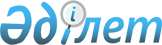 О Требованиях к составу и структуре информации в электронном виде о суммах косвенных налогов, уплаченных в бюджеты государств – членов Евразийского экономического союзаРешение Коллегии Евразийской экономической комиссии от 24 декабря 2019 года № 239.
      В соответствии с пунктом 48 Положения о Евразийской экономической комиссии (приложение № 1 к Договору о Евразийском экономическом союзе от 29 мая 2014 года) и руководствуясь статьей 2 Протокола об обмене информацией в электронном виде между налоговыми органами государств – членов Евразийского экономического союза об уплаченных суммах косвенных налогов от 11 декабря 2009 года, Коллегия Евразийской экономической комиссии решила:
      1. Утвердить прилагаемые Требования к составу и структуре информации в электронном виде о суммах косвенных налогов, уплаченных в бюджеты государств – членов Евразийского экономического союза.
      2. Настоящее Решение вступает в силу с даты вступления в силу Протокола о внесении изменений в Протокол об обмене информацией в электронном виде между налоговыми органами государств – членов Евразийского экономического союза об уплаченных суммах косвенных налогов от 11 декабря 2009 года, подписанного 6 ноября 2019 г.,но не ранее чем по истечении 30 календарных дней с даты официального опубликования настоящего Решения. ТРЕБОВАНИЯ к составу и структуре информации в электронном виде о суммах косвенных налогов, уплаченных в бюджеты государств – членов Евразийского экономического союза
      Введение.
      Настоящий документ включает в себя описание состава и структуры форматов файлов передачи информации между налоговыми органами государств – членов Евразийского экономического союза (далее – налоговые органы) об уплаченных суммах косвенных налогов в бюджеты государств-членов Евразийского экономического союза (далее – государства – члены). Обмен информацией в электронном виде осуществляется по каналам связи с использованием средств защиты информации.
      1. Общие положения.
      Во исполнение пункта 3 статьи 72 Договора о Евразийском экономическом союзе от 29 мая 2014 года установлен следующий порядок взаимного обмена информацией:
      1.1. Налоговые органы обмениваются информацией о суммах косвенных налогов, уплаченных в бюджеты государств – членов, в электронном виде.
      1.2. Налоговые органы обмениваются информацией в виде xml-файлов:
      о суммах косвенных налогов, уплаченных в бюджеты государств-членов, в форме реестров заявлений (далее – файл реестра заявлений), содержащих основные сведения из заявлений о ввозе товаров и уплате косвенных налогов (далее – заявление) и об отзывах заявлений. При этом при обмене сведениями об отзывах заявлений передаются сведения только о тех заявлениях, которые были ранее приняты налоговым органом – получателем информации (заявление считается принятым при отсутствии ошибок форматно-логического контроля);
      о запросах о предоставлении заявлений в электронном виде (далее – запрос) в форме реестров запросов (далее – реестр запросов);
      об ответах на запросы в форме реестров уведомлений (далее – реестр уведомлений);
      об ошибках форматно-логического контроля в форме протокола форматно-логического контроля (далее – протокол ФЛК);
      об ошибках идентификации в форме протокола идентификации.
      1.3. Взаимный обмен информацией по заявлениям в форме файлов реестров заявлений, по запросам в виде реестра запросов, по ответам на запросы в форме реестра уведомлений осуществляется между налоговыми органами в порядке и в сроки, установленные Протоколом об обмене информацией в электронном виде между налоговыми органами государств – членов Евразийского экономического союза об уплаченных суммах косвенных налогов от 11 декабря 2009 года.
      1.4. Налоговые органы осуществляют взаимный обмен информацией в соответствии с настоящими требованиями и иными актами Евразийского экономического союза, регламентирующими порядок обмена информацией в рамках Евразийского экономического союза.
      При получении файла реестра заявлений налоговым органом производится форматно-логический контроль полученных данных согласно приложению 15 к настоящему документу и формируется протокол ФЛК, описание формата которого приведено в Разделе 6 настоящего документа. 
      протокол ФЛК формируется по каждому файлу реестра заявлений (в том числе в случае отсутствия ошибок в файле).
      При отсутствии ошибок в процессе прохождения форматно-логического контроля производится прием полученной информации в информационную систему. 
      В процессе идентификации данных в заявлениях формируется протокол идентификации, описание формата которого приведено в Разделе 7 настоящего документа. 
      Протокол идентификации формируется по каждому файлу реестра заявлений (в том числе в случае отсутствия ошибок в файле) и направляется налоговому органу – отправителю.
      Если файл реестра заявлений содержит только реестр отзывов заявлений, протокол идентификации может не направляться налоговому органу – отправителю файла реестра заявлений.
      1.5. После получения протоколов ФЛК и идентификации налоговый орган-отправитель принимает меры по устранению ошибок и направляет исправленную информацию налоговому органу – получателю в порядке и в сроки, установленные протоколом об обмене информацией в электронном виде между налоговыми органами государств – членов Евразийского экономического союза об уплаченных суммах косвенных налогов от 11 декабря 2009 года.
      1.6. При взаимном обмене информацией в электронном виде между налоговыми органами используются следующие единые классификаторы и справочники. Налоговые органы передают следующие справочники:
      В случае внесения изменений в справочник налоговые органы не позднее 10 дней с даты внесения изменений передают его в виде полного обновленного справочника.
      В разделе 5 настоящего документа приведены форматы и структура указанных справочников.
      1.7. Информация в электронном виде представляется в виде файлов формата XML в кодировке UTF-8.
      1.8. При описании синтаксиса сообщения и его элементов используется стандарт описания XML-документов XSD.
      1.9. Описание состава и структуры служебной и информационной частей файлов производится в следующей табличной форме.
      В графе "Наименование атрибута" указывается полное наименование атрибута.
      В графе "Тип" указывается один из следующих символов:
      О, Н. Указанные символы имеют следующие значения:
      О – обязательный элемент;
      Н – необязательный элемент.
      Обязательный элемент – элемент, наличие которого в файле обязательно. Отсутствие обязательного элемента является нарушением формата файла.
      Необязательный элемент – элемент, который может как присутствовать, так и отсутствовать в файле.
      В графе "Формат" для каждого элемента указывается символ формата и в круглых скобках минимальная и максимальная длина его значения.
      Символы формата имеют следующие смысловые значения:
      T – текстовое значение; 
      N – числовое значение;
      D – дата;
      B – логическое;
      K – код.
      Текст представляет собой непустую последовательность символов, в качестве которых используются русские, латинские и специфические буквы алфавитов, цифры, а также любые другие символы, за исключением символов "возврат каретки" и "перевод строки". Первый символ текста должен быть отличен от пробела.
      Число состоит из цифр (в том числе и с лидирующими нулями), причем может включать в себя десятичную точку и знак "-" (минус) для отрицательных чисел. 
      Допустимы следующие форматы представления числовых значений:
      Дата проставляется в виде <год>-<месяц>-<день>, где <день> – 2 цифры, соответствующие номеру дня в месяце, <месяц> – 2 цифры, соответствующие номеру месяца в году, <год> – 4 цифры года.
      Логическое принимает одно из двух значений: true или false.
      Код определяется как слово (последовательность любых символов, включая пробелы и знаки препинания), встречающееся в некотором множестве слов. Сравнение кода со словами из соответствующего множества выполняется без учета регистра.
      В графе "Имя атрибута" указывается условное сокращенное наименование атрибута, используемое при передаче сообщения.
      В графе "Структура атрибута и дополнительная информация" указывается дополнительная информация о соответствующем атрибуте (например, если атрибут в рамках данного формата имеет ограниченное число возможных значений, то указывается список этих значений).
      2. Описание формата файла реестра заявлений.
      2.1. Общие положения.
      Файл реестра заявлений имеет наименование строго определенного вида и включает служебную и информационную части. Служебная часть (Add_Info) содержит общие сведения о файле реестра заявлений (Common_Info) и данные об отправителе сообщения (Sender_Info). Информационная часть файла реестра заявлений состоит из двух отдельных элементов: 
      реестр заявлений о ввозе товаров и уплате косвенных налогов (Registry_Documents); 
      реестр отзывов заявлений о ввозе товаров и уплате косвенных налогов (Revoked_Documents).
      2.2. Структура наименования файла реестра заявлений.
      Файлы, содержащие данные для обмена, имеют наименования следующего вида:
      KSGGGGSSSRRRNNNN.XML, где:
      KS – префикс передаваемой информации (косвенные налоги);
      GGGG – текущий год;
      SSS – цифровой код страны, передающей информацию, по Общероссийскому классификатору стран мира (ОКСМ)2;
      1Например, в справочнике.
      2Коды ОКСМ государств-членов:
      051 – Республика Армения;
      RRR – цифровой код страны, получающей информацию, по Общероссийскому классификатору стран мира (ОКСМ);
      NNN – номер файла реестра заявлений в текущем году.
      Например: КS2009112398111.XML, КS2009398112107.XML, КS2009643398403.XML, КS2015398051101.XML, КS2015051398131.XML. 
      2.3. Схема файла реестра заявлений.
      Схема файла реестра заявлений в графическом виде (диаграмма) представлена на рисунке 2.3.1. Состав и описание структурных элементов схемы представлены в разделах 2.4 и 2.5 настоящего документа. 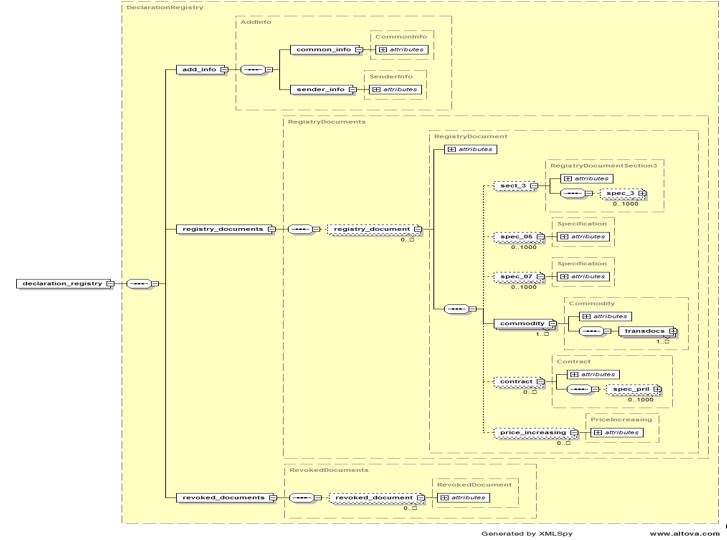 
      Рисунок 2.3.1 Схема файла реестра заявлений.
      112-Республика Беларусь;
      398-Республика Казахстан;
      417-Кыргызская Республика;
      643-Российская Федерация. Структура элементов указанной схемы приведена в следующих таблицах раздела 2.6 настоящего документа:
      XSD схема файла реестра заявлений приведена в Приложении 1 к настоящему документу.
      2.4. Описание служебной части файла реестра заявлений.
      Служебная часть файла реестра заявлений содержится в элементе Add_Info, включающем в себя два дочерних элемента: Common_Info и Sender_Info.
      2.4.1. Описание дочернего элемента Common_Info, содержащего сведения о файле реестра заявлений.
      2.4.1.1. Атрибут "Идентификатор файла" является обязательным и позволяет каждому файлу присвоить уникальный код и идентифицировать отправителя сообщения.
      Идентификатор файла имеет следующую структуру:
      SSSRRRGGGGMMDDHHTTCC, где:
      SSS – цифровой код страны отправителя сообщения в соответствии со справочником ОКСМ;
      RRR – цифровой код страны получателя сообщения в соответствии со справочником ОКСМ;
      GGGG – год формирования файла;
      MM – месяц формирования файла;
      DD – число формирования файла;
      HH – час формирования файла;
      TT – минута формирования файла;
      CC – секунда формирования файла.
      Например: 11239820090620152130, 64339820090610132310, 39864320090611141020. 
      2.4.1.2. Атрибут "Тип информации" является обязательным и позволяет определить тип информации в передаваемом файле. Имеет фиксированное значение ТС.
      2.4.1.3. Атрибут "Версия формата файла" является обязательным и определяет версию формата файла. 
      2.4.1.4. Атрибут "Количество документов в файле" является обязательным и определяет количество документов (заявлений и Отзывов) в передаваемом файле. Несоответствие заявленного в файле количества документов реальному количеству является нарушением формата файла.
      2.4.2. Описание дочернего элемента Sender_Info, содержащего сведения об отправителе файла реестра заявлений.
      2.4.2.1. Атрибут "Фамилия отправителя" является обязательным и определяет фамилию ответственного лица, подготовившего файл для передачи. Значения элементов могут содержать пробелы и дефис.
      2.4.2.2. Атрибут "Имя отправителя" является обязательным и определяет имя ответственного лица, подготовившего файл для передачи. Значения элементов могут содержать пробелы и дефис.
      2.4.2.3. Атрибут "Отчество отправителя" является необязательным и определяет отчество ответственного лица, подготовившего файл для передачи. Значения элементов могут содержать пробелы и дефис.
      2.4.2.4. Атрибут "Телефон отправителя" является обязательным и содержит контактный телефон отправителя сообщения. Заполняется в произвольном формате.
      2.4.2.5. Атрибут "E-mail отправителя" является необязательным и указывает адрес электронной почты отправителя.
      2.5. Описание информационной части файла реестра заявлений.
      Информационная часть файла реестра заявлений состоит из двух отдельных элементов: Registry_Documents (реестр заявлений) и Revoked_Documents (реестр отзывов заявлений). 
      Элемент Registry_Documents содержит дочерний списочный элемент Registry_Document, каждый из которых содержит сведения по отдельному заявлению.
      Элемент Revoked_Documents содержит дочерний списочный элемент Revoked_Document, каждый из которых содержит сведения по отдельному отзыву заявления.
      2.5.1. Описание элемента Registry_Document, содержащего сведения о заявлении.
      Элемент Registry_Document является обязательным комплексным элементом, включающим в себя собственные атрибуты и дочерние элементы: 
      дочерний элемент sect_3, предназначенный для передачи информации из раздела 3 заявления;
      дочерние элементы spec_05, spec_07, предназначенные для передачи реквизитов спецификаций к контрактам из раздела 1 заявления; 
      дочерний элемент commodity, предназначенный для передачи сведений о товарах и суммах уплаченных налогов;
      дочерний элемент contract, предназначенный для передачи информации из приложения к заявлению;
      дочерний элемент price_increasing, предназначенный для передачи информации о ранее представленном заявлении, по которому увеличена цена.
      2.5.1.1. Описание атрибутов элемента Registry_Document. 
      2.5.1.2. Служебный атрибут "Идентификатор документа" является обязательным и позволяет каждому документу присвоить уникальный код и идентифицировать его источник.
      Идентификатор документа имеет следующую структуру:
      ИИИИИИИИИИИИИИИИИИSSSGGGGNNNNNNNN, где:
      ИИИИИИИИИИИИИИИИИИ – идентификатор отправителя (территориального налогового органа), сформировавшего документ, представленный 18-разрядным кодом; 
      SSS – цифровой код страны налогового органа, сформировашего документ (страна отправитель документа);
      GGGG – текущий год;
      NNNNNNNN – порядковый номер документа в текущем году.
      Нумерация производится каждым территориальным налоговым органом.
      Идентификатор отправителя (территориального налогового органа), сформировавшего документ, состоит из кода территориального налогового органа, сформировавшего документ, по соответствующему справочнику налоговых органов страны – отправителя заявления, дополненный резервными символами ‘*’ до 18 разрядов. Например: 
      222***************398200900000037;
      6201**************643200900000012;
      7707**************112200900000020;
      71****************051201500000019;
      012***************417201500000011. 
      По достигнутой договоренности резервные символы ‘*’ могут быть использованы налоговыми органами по собственному усмотрению.
      2.5.1.1.2. Служебный атрибут "Дата формирования документа" является обязательным и содержит дату формирования документа в электронном виде.
      2.5.1.1.3. Служебный атрибут "Причина возникновения документа" является обязательным и содержит код причины возникновения документа в соответствии со справочником Причины возникновения документа (ПВД).
      2.5.1.1.4. Служебный атрибут "Тип документа" является обязательным и принимает значения: 0 – в случае, если документ отправляется в общеустановленном порядке 1 – в случае, если документ отправляется в ответ на запрос (с версии 2.1 не используется) 2 – в случае если документ отправляется для сведения. 
      2.5.1.1.5. Служебный атрибут "Идентификатор запроса" является необязательным и содержит идентификатор запроса в электронном виде. Заполняется в случае, если заявление является ответом на запрос (в атрибуте "Тип документа" указано значение "1" - с версии 2.1 не используется).
      2.5.1.1.6. Атрибут "Номер заявления, указанный налогоплательщиком" является необязательным атрибутом и содержит номер заявления, указанный налогоплательщиком в разделе 1 заявления. Обязателен при дате отметки о регистрации заявления в налоговом органе больше или равной 01.01.2015.
      2.5.1.1.7. Атрибут "Дата заявления, указанная налогоплательщиком" является необязательным арибутом и содержит дату заявления, указанную налогоплательщиком в разделе 1 заявления. Обязателен при дате отметки о регистрации заявления в налоговом органе больше или равной 01.01.2015.
      2.5.1.1.8. Атрибут "Идентификационный код (номер)2 продавца" является необязательным и содержит идентификационный код (номер) продавца товара, указанный в разделе 1 заявления.
      2.5.1.1.9. Атрибут "Признак продавца – физического лица" является обязательным и принимает значение: true – в случае, если продавец, указанный в разделе 1 заявления, является физическим лицом (не индивидуальным предпринимателем) false – в случае, если продавец, указанный в разделе 1 заявления, является юридическим лицом или индивидуальным предпринимателем.
      2.5.1.1.10. Атрибут "Наименование продавца" является обязательным и содержит наименование продавца (полное наименование организации, Ф.И.О. индивидуального предпринимателя, Ф.И.О. физического лица), указанное в строке 01 раздела 1 заявления.
      2.5.1.1.11. Атрибут "Код страны продавца" является обязательным и содержит цифровой код страны продавца по ОКСМ, указанный в строке 03 заявления. 
      2.5.1.1.12. Атрибут "Идентификационный код (номер) покупателя" является обязательным и содержит идентификационный код (номер) покупателя товара, указанный в разделе 1 заявления.
      2.5.1.1.13. Атрибут "Наименование покупателя" является обязательным и содержит наименование покупателя (полное наименование организации, Ф.И.О. индивидуального предпринимателя), указанное в строке 02 раздела 1 заявления.
      2.5.1.1.14. Атрибут "Код страны покупателя" является обязательным и содержит цифровой код страны покупателя по ОКСМ, указанный в строке 04 раздела 1 заявления.
      2.5.1.1.15. Атрибут "Номер договора (контракта) 1" является обязательным и содержит номер договора (контракта), указанный в строке 05 раздела 1 заявления.
      2.5.1.1.16. Атрибут "Дата договора (контракта) 1" является обязательным и содержит дату договора (контракта), указанную в строке 05 раздела 1 заявления.
      2.5.1.1.17. Атрибут "Наименование комиссионера, поверенного либо агента" является необязательным и содержит наименование комиссионера, поверенного либо агента (полное наименование организации, Ф.И.О. индивидуального предпринимателя), указанное 
в строке 06 раздела 1 заявления.
      2.5.1.1.18. Атрибут "Номер договора (контракта) 2" является необязательным и содержит номер договора (контракта), указанный в строке 07 раздела 1 заявления.
      2.5.1.1.19. Атрибут "Дата договора (контракта) 2" является необязательным и содержит дату договора (контракта), указанную в строке 07 раздела 1 заявления.
      2.5.1.1.20. Атрибут "Признак договора лизинга" является обязательным и принимает значения: false – в случае, если признак договора лизинга на бумажной форме заявления отсутствует; true – в случае, если признак договора лизинга на бумажной форме заявления отмечен.
      2.5.1.1.21. Атрибут "Признак договора переработки давальческого сырья" является обязательным и принимает значения: false – в случае, если признак договора переработки давальческого сырья на бумажной форме заявления отсутствует; true – в случае, если признак договора переработки давальческого сырья на бумажной форме заявления отмечен.
      2.5.1.1.22. Атрибут "ФИО подписавшего заявление" является необязательным и содержит ФИО руководителя организации, индивидуального предпринимателя или уполномоченного лица – покупателя, подписавшего заявление, указанные в разделе 1 заявления.
      2.5.1.1.23. Атрибут "Номер отметки о регистрации заявления в налоговом органе" является обязательным и содержит номер отметки о регистрации заявления в налоговом органе, указанный в разделе 2 заявления.
      2.5.1.1.24. Атрибут "Дата отметки о регистрации заявления в налоговом органе" является обязательным и содержит дату отметки о регистрации заявления в налоговом органе, указанную в разделе 2 заявления.
      2.5.1.1.25. Атрибут "НДС в сумме (уплачен)" является необязательным и содержит сумму уплаченного налога на добавленную стоимость согласно отметке налогового органа, указанную в разделе 2 заявления.
      2.5.1.1.26. Атрибут "Акцизы в сумме (уплачены)" является необязательным и содержит сумму уплаченных акцизов согласно отметке налогового органа, указанную в разделе 2 заявления.
      2.5.1.1.27. Атрибут "Налоговая база Акцизов (итого)" является необязательным и содержит сумму налоговой базы Акцизов по товарным строкам.
      2.5.1.1.28. Атрибут "Налоговая база НДС (итого)" является необязательным и содержит сумму налоговой базы НДС по товарным строкам. Обязателен при дате отметки о регистрации заявления в налоговом органе больше или равной 01.01.2015.
      2.5.1.1.29. Атрибут "Сумма налогов Акцизов (итого)" является необязательным и содержит сумму налогов Акцизов по товарным строкам, округленную до целых единиц (математическое правило).
      2.5.1.1.30. Атрибут "Сумма налогов НДС (итого)" является необязательным и содержит сумму налогов НДС по товарным строкам, округленную до целых единиц (математическое правило). Обязателен при дате отметки о регистрации заявления в налоговом органе больше или равной 01.01.2015.
      2.5.1.1.31. Атрибут "ФИО инспектора" является необязательным атрибутом и содержит ФИО инспектора, проверившего заявление и проставившего отметку об уплате косвенных налогов (освобождения от налогообложения НДС и (или) акцизов), указанную в разделе 2 заявления. Обязателен при дате отметки о регистрации заявления
в налоговом органе больше или равной 01.01.2015.
      2.5.1.1.32. Атрибут "Дата отметки налогового органа об уплате налогов" является обязательным и содержит дату отметки налогового органа об уплате налогов, указанную в разделе 2 заявления.
      2.5.1.1.33. Атрибут "Наименование налогового органа" является обязательным и содержит наименование налогового органа, указанное в разделе 2 заявления.
      2.5.1.1.34. Атрибут "Способ представления заявления" является обязательным и принимает значения: 1 – в случае, если заявление представлено на бумажном носителе и в электронном виде 2 – в случае, если заявление представлено только в электронном виде с электронной (электронно-цифровой) подписью.
      2.5.1.1.35. Атрибут "Идентификатор отозванного заявления" является необязательным атрибутом и содержит идентификатор отозванного заявления, в случае если был произведен отзыв заявления одним из методов замены.
      2.5.1.1.36. Атрибут "Номер отметки о регистрации в налоговом органе отозванного заявления" является необязательным атрибутом и содержит номер отметки о регистрации в налоговом органе отозванного заявления, указанный в разделе 2 отозванного заявления. Заполняется в случае отзыва заявления одним из методов замены.
      2.5.1.1.37. Атрибут "Дата отметки о регистрации в налоговом органе отозванного заявления" является необязательным атрибутом и содержит дату отметки о регистрации в налоговом органе отозванного заявления, указанную в разделе 2 отозванного заявления. Заполняется в случае отзыва заявления одним из методов замены.
      2.5.1.1.38. Атрибут "Номер отметки о регистрации в налоговом органе предыдущего заявления" является необязательным атрибутом и содержит номер отметки о регистрации в налоговом органе предыдущего заявления, указанный налогоплательщиком. Обязателен при Причине возникновения документа = 4 или 6.
      2.5.1.1.39. Атрибут "Дата отметки о регистрации в налоговом органе предыдущего заявления" является необязательным атрибутом и содержит дату отметки о регистрации в налоговом органе предыдущего заявления, указанную налогоплательщиком. Обязателен при Причине возникновения документа = 4 или 6.
      2.5.1.1.40. Атрибут "Примечание" является необязательным атрибутом и содержит дополнительную текстовую информацию о заявлении.
      2.5.1.2. Описание элемента Sect _3, содержащего сведения из раздела 3 заявления.
      Элемент Sect_3 является необязательным комплексным элементом, включающим в себя собственные атрибуты и дочерний элемент spec_3, предназначенный для передачи реквизитов спецификаций к контрактам из раздела 3 заявления. 
      2.5.1.2.1. Описание атрибутов элемента Sect_3.
      2.5.1.2.1.1. Атрибут "Тип продавца" является необязательным и предназначен для передачи типа продавца. Может принимать значения: 6 (продавец), 0 (комитент), 1 (доверитель), 2 (принципал). Обязателен при дате отметки о регистрации заявления в налоговом органе больше или равной 01.01.2015.
      2.5.1.2.1.2. Атрибут "Идентификационный код (номер) продавца, комитента, доверителя, принципала" является обязательным и содержит идентификационный код (номер) продавца, комитента, доверителя, принципала, указанный в разделе 3 заявления.
      2.5.1.2.1.3. Атрибут "Наименование продавца, комитента, доверителя, принципала" является обязательным и принимает значение наименования продавца, комитента, доверителя, принципала (полное наименование организации, Ф.И.О. индивидуального предпринимателя), указанное в строке 08 раздела 3 заявления.
      2.5.1.2.1.4. Атрибут "Код страны продавца, комитента, доверителя, принципала" является обязательным и содержит цифровой код страны налогоплательщика по ОКСМ, указанный в строке 10 раздела 3 заявления. 
      2.5.1.2.1.5. Атрибут "Тип Покупателя" является необязательным и предназначен для передачи типа покупателя. Может принимать значения: 7 (покупатель), 3 (комиссионер), 4 (поверенный), 5 (агент). Обязателен при дате отметки о регистрации заявления в налоговом органе больше или равной 01.01.2015.
      2.5.1.2.1.6. Атрибут "Идентификационный код (номер) покупателя, комиссионера, поверенного, агента" является необязательным и содержит идентификационный код (номер) покупателя, комиссионера, поверенного, агента, указанный в разделе 3 заявления.
      2.5.1.2.1.7. Атрибут "Наименование покупателя, комиссионера, поверенного, агента" является обязательным и принимает значение наименования покупателя, комиссионера, поверенного, агента (полное наименование организации, Ф.И.О. индивидуального предпринимателя), указанное в строке 09 раздела 3 заявления.
      2.5.1.2.1.8. Атрибут "Код страны покупателя, комиссионера, поверенного, агента" является обязательным и содержит цифровой код страны налогоплательщика – покупателя по ОКСМ, указанный в строке 11 раздела 3 заявления. 
      2.5.1.2.1.9. Атрибут "Номер договора (контракта) раздела 3" является обязательным и содержит номер договора (контракта), указанный в разделе 3 заявления.
      3Идентификационные коды (номера) налогоплательщиков государств-членов:
      Республика Армения: учетный номер налогоплательщика: 8-разрядный цифровой код;
      Республика Беларусь: учҰтный номер плательщика (УНП): 9-разрядный цифровой код для юридических лиц, 9-разрядный буквенно-цифровой код для физических лиц;
      Республика Казахстан: 12-разрядный цифровой код: бизнес идентификационный номер (БИН) для юридических лиц, индивидуальный идентификационный номер (ИИН) для физических лиц;
      Кыргызская Республика: идентификационный налоговый номер налогоплательщика (ИНН): 14-разрядный цифровой код;
      Российская Федерация: идентификационный номер налогоплательщика (ИНН): 10-разрядный цифровой код для юридических лиц, 12-разрядный цифровой код для физических лиц.
      2.5.1.2.1.10. Атрибут "Дата договора (контракта) раздела 3" является обязательным и содержит дату договора (контракта), указанную в разделе 3 заявления.
      2.5.1.2.2. Описание дочернего элемента Spec_3.
      Элемент Spec_3 является необязательным и содержит списочные сведения о реквизитах спецификаций к контрактам из раздела 3 заявления. 
      2.5.1.2.2.1. Атрибут "Порядковый номер спецификации" является обязательным и содержит порядковый номер спецификации в списке реквизитов спецификаций к контракту из раздела 3 заявления.
      2.5.1.2.2.2.Атрибут "Номер спецификации" является обязательным и содержит номер спецификации к договору (контракту), указанный в разделе 3 заявления.
      2.5.1.2.2.3. Атрибут "Дата спецификации" является обязательным и содержит дату спецификации к договору (контракту), указанную в разделе 3 заявления.
      2.5.1.3. Описание дочернего элемента Spec_05.
      Элемент Spec_05 является необязательным и содержит списочные сведения о реквизитах спецификаций к контрактам из строки 05 заявления. Количество Spec_05 не должно превышать 1000 (тысячу) элементов.
      2.5.1.3.1. Атрибут "Порядковый номер спецификации" является обязательным и содержит порядковый номер спецификации в списке реквизитов спецификаций к контракту из строки 05 раздела 1 заявления.
      2.5.1.3.2. Атрибут "Номер спецификации" является обязательным и содержит номер спецификации к договору (контракту), указанный в строке 05 раздела 1 заявления.
      2.5.1.3.3. Атрибут "Дата спецификации" является обязательным и содержит дату спецификации к договору (контракту), указанную в строке 05 раздела 1 заявления.
      2.5.1.4. Описание дочернего элемента Spec_07.
      Элемент Spec_07 является необязательным и содержит списочные сведения о реквизитах спецификаций к контрактам из строки 07 заявления. Количество Spec_07 не должно превышать 1000 (тысячу) элементов.
      2.5.1.4.1. Атрибут "Порядковый номер спецификации" является обязательным и содержит порядковый номер спецификации в списке реквизитов спецификаций к контракту из строки 07 раздела 1 заявления.
      2.5.1.4.2. Атрибут "Номер спецификации" является обязательным и содержит номер спецификации к договору (контракту), указанный в строке 07 раздела 1 заявления.
      2.5.1.4.3. Атрибут "Дата спецификации" является обязательным и содержит дату спецификации к договору (контракту), указанную в строке 07 раздела 1 заявления.
      2.5.1.5. Описание дочернего элемента Commodity, содержащего сведения о товарах и уплаченных налогах.
      Элемент Commodity является обязательным комплексным элементом, включающим в себя собственные атрибуты для отображения сведений о товарах и дочерний элемент transdocs, предназначенный для передачи информации о транспортных (товаросопроводительных) документах по каждой строке сведений о товарах.
      2.5.1.5.1. Описание атрибутов элемента Commodity.
      2.5.1.5.1.1. Служебный атрибут "Номер товара в документе по порядку" является обязательным и содержит порядковый номер товара, указанный в графе 1 заявления.
      2.5.1.5.1.2. Атрибут "Наименование товара" является обязательным и содержит наименование, указанное в графе 2 заявления.
      2.5.1.5.1.3. Атрибут "Код товара ТН ВЭД" является необязательным и содержит код товара в соответствии с единой Товарной номенклатурой внешнеэкономической деятельности 
(ТН ВЭД ЕАЭС), указанный в графе 3 заявления.
      2.5.1.5.1.4. Атрибут "Единица измерения товара" является необязательным и содержит код единицы измерения товара по Общероссийскому классификатору единиц измерения (ОКЕИ), соответствующий наименованию единицы измерения товара, указанному в графе 4 заявления. Обязателен при дате отметки о регистрации заявления в налоговом органе больше или равной 01.01.2015. В случае отсутствия кода единицы измерения товара в Общероссийском классификаторе единиц измерения (ОКЕИ) указывается значение FFFF. 
      2.5.1.5.1.5. Атрибут "Количество товара" является необязательным и содержит количество товара, указанное в графе 5 заявления. Обязателен при дате отметки о регистрации заявления в налоговом органе больше или равной 01.01.2015.
      2.5.1.5.1.6. Атрибут "Стоимость товара (работы)" является обязательным и содержит стоимость товара, указанную в графе 6 заявления.
      2.5.1.5.1.7. Атрибут "Код валюты" является обязательным и содержит цифровой код валюты из графы 7 заявления по Общероссийскому классификатору валют (ОКВ), в которой указана стоимость товара в графе 6 заявления.
      2.5.1.5.1.8. Атрибут "Курс валюты" является обязательным и содержит курс валюты из графы 8 заявления.
      2.5.1.5.1.9. Атрибут "Номер счета-фактуры" является обязательным и содержит информацию о номере счета-фактуры из графы 11 заявления.
      2.5.1.5.1.10. Атрибут "Дата счета-фактуры" является обязательным и содержит дату выписки счета-фактуры,указанную в графе 12 заявления. 
      2.5.1.5.1.11. Атрибут "Дата принятия на учет товара" является обязательным и содержит дату принятия налогоплательщиком на учет ввезенного товара, указанную в графе 13 заявления.
      2.5.1.5.1.12. Атрибут "Налоговая база (акцизы)" является необязательным и содержит величину налоговой базы по акцизам (сумму в денежном выражении или количество (объем) товаров, в отношении которых установлены твердые ставки акцизов), указанные в графе 14 заявления.
      2.5.1.5.1.13. Атрибут "Налоговая база (НДС)" является обязательным и содержит величину налоговой базы по налогу на добавленную стоимость (сумму в денежном выражении), указанную в графе 15 заявления.
      2.5.1.5.1.14. Атрибут "Ставка налога (акцизы) твердые (специфические)" является необязательным и содержит ставку акцизов, пересчитанную в национальной валюте, из графы 16 заявления. При этом, если по товару (работе, услуге) применяется льгота, то атрибут "Ставка налога (акцизы) твердые (специфические)" при обмене информацией заполняется значением "-1"
      2.5.1.5.1.15. Атрибут "Ставка налога (акцизы) адвалорные" является необязательным и содержит ставку акцизов, указанную в процентах, из графы 17 заявления. При этом, если по товару (работе, услуге) применяется льгота, то атрибут "Ставки налога (акцизы) адвалорные" при обмене информацией заполняется значением "-1"
      2.5.1.5.1.16. Атрибут "Ставка налога (НДС)" является обязательным и содержит ставку налога на добавленную стоимость (в процентах), указанную в графе 18 заявления. При этом, если по товару (работе, услуге) применяется льгота, то атрибут "Ставка налога (НДС)" при обмене информацией заполняется значением "-1".
      2.5.1.5.1.17. Атрибут "Сумма налога (акцизы)" является необязательным и содержит сумму акцизов (в денежном выражении), указанную в графе 19 заявления.
      2.5.1.5.1.18. Атрибут "Сумма налога (НДС)" является необязательным и содержит сумму налога на добавленную стоимость (в денежном выражении), указанную в графе 20 заявления.
      2.5.1.5.2. Описание атрибутов дочернего элемента Transdocs, содержащего сведения о транспортных (товаросопроводительных) документах.
      Элемент Transdocs является обязательным и содержит списочные сведения о реквизитах транспортных (товаросопроводительных) документов, указанных для каждой строки товарной позиции в реестре товаров Раздела 1 заявления. Количество элементов Transdocs не ограничено.
      2.5.1.5.2.1. Атрибут "Серия, номер транспортного (товаросопроводительного) документа" является обязательным и содержит информацию о серии и номере транспортного (товаросопроводительного) документа из графы 9 заявления.
      2.5.1.5.2.2. Атрибут "Дата транспортного (товаросопроводительного) документа" является обязательным и содержит дату транспортного (товаросопроводительного) документа, указанную в графе 10 заявления.
      2.5.1.6. Описание дочернего элемента Contract, содержащего сведения о договорах (контрактах) из приложения к заявлению.
      Элемент Contract является необязательным комплексным элементом, включающим в себя собственные атрибуты и дочерний элемент spec_pril, предназначенный для передачи информации о реквизитах спецификаций к контрактам из Приложения к заявлению.
      2.5.1.6.1. Описание атрибутов элемента Contract.
      2.5.1.6.1.1. Служебный атрибут "Номер по порядку" является обязательным и содержит порядковый номер сегмента из Приложения, содержащего сведения о продавце, покупателе и договоре (контракте).
      2.5.1.6.1.2. Атрибут "Тип продавца" является необязательным и предназначен для отметки типа продавца. Может принимать значения: 0 (комитент), 1 (доверитель), 2 (принципал), 3 (комиссионер), 4(Поверенный), 5(Агент), 6(Продавец), 7(Покупатель). Обязателен при дате отметки о регистрации заявления в налоговом органе больше или равной 01.01.2015.
      2.5.1.6.1.3. Атрибут "Идентификационный код (номер) продавца (комиссионера, поверенного, агента / комитента, доверителя, принципала)" является необязательным и содержит идентификационный код (номер) продавца товара.
      2.5.1.6.1.4.Атрибут "Наименование продавца (комиссионера, поверенного, агента / комитента, доверителя, принципала)" является обязательным и содержит наименование продавца (полное наименование организации, Ф.И.О. индивидуального предпринимателя, Ф.И.О. физического лица).
      2.5.1.6.1.5. Атрибут "Код страны продавца (комиссионера, поверенного, агента / комитента, доверителя, принципала)" является обязательным и содержит цифровой код страны налогоплательщика по ОКСМ. 
      2.5.1.6.1.6. Атрибут "Тип покупателя" является необязательным и предназначен для отметки типа покупателя; может принимать значения: 0(Комитент), 1(Доверитель), 2(Принципал), 3(Комиссионер), 4(Поверенный), 5(Агент), 6(Продавец), 7(Покупатель). Обязателен при дате отметки о регистрации заявления в налоговом органе больше или равной 01.01.2015.
      2.5.1.6.1.7. Атрибут "Идентификационный код (номер) покупателя (комиссионера, поверенного, агента / комитента, доверителя, принципала)" является необязательным и содержит идентификационный код (номер) покупателя товара.
      2.5.1.6.1.8. Атрибут "Наименование покупателя (комиссионера, поверенного, агента / комитента, доверителя, принципала)" является обязательным и содержит наименование покупателя (полное наименование организации, Ф.И.О. индивидуального предпринимателя).
      2.5.1.6.1.9. Атрибут "Код страны покупателя (комиссионера, поверенного, агента / комитента, доверителя, принципала)" является обязательным и содержит цифровой код страны налогоплательщика – покупателя по ОКСМ. 
      2.5.1.6.1.10. Атрибут "Номер договора (контракта)" является обязательным и содержит номер договора (контракта).
      2.5.1.6.1.11. Атрибут "Дата договора (контракта)" является обязательным и содержит дату договора (контракта).
      2.5.1.6.2. Описание дочернего элемента Spec_pril.
      Элемент Spec_pril является необязательным и содержит списочные сведения о реквизитах спецификаций к контрактам из Приложения к заявлению. Количество Spec_pril не должно превышать 1000 (тысячу) элементов.
      2.5.1.6.2.1. Атрибут "Порядковый номер спецификации" является обязательным и содержит порядковый номер спецификации в списке реквизитов спецификаций к контракту из Приложения к заявлению.
      2.5.1.6.2.2. Атрибут "Номер спецификации" является обязательным и содержит номер спецификации к договору (контракту), указанный в Приложении к заявлению.
      2.5.1.6.2.3. Атрибут "Дата спецификации" является обязательным и содержит дату спецификации к договору (контракту), указанную в Приложении к заявлению.
      2.5.1.7. Описание дочернего элемента Price_increasing, содержащего сведения о ранее представленном заявлении, по которому увеличена цена.
      Элемент Price_increasing является необязательным элементом и содержит сведения о ранее представленном заявлении, в котором участниками договора (контракта) увеличена цена импортированных товаров.
      2.5.1.7.1. Описание атрибутов элемента Price_increasing.
      2.5.1.7.1.1. Атрибут "Идентификатор ранее представленного заявления" является обязательным и содержит идентификатор ранее представленного заявления.
      2.5.1.7.1.2. Атрибут "Номер отметки о регистрации заявления в налоговом органе" является обязательным и содержит номер отметки о регистрации заявления в налоговом органе, указанный в разделе 2 ранее представленного заявления.
      2.5.1.7.1.3. Атрибут "Дата отметки о регистрации заявления в налоговом органе" является обязательным и содержит дату отметки о регистрации заявления в налоговом органе, указанную в разделе 2 ранее представленного заявления.
      2.5.1.7.1.4. Атрибут "Месяц увеличения цены" является обязательным и содержит номер месяца, в котором участниками договора (контракта) увеличена цена импортированных товаров.
      2.5.1.7.1.5. Атрибут "Год увеличения цены" является обязательным и содержит год, в котором участниками договора (контракта) увеличена цена импортированных товаров.
      2.5.2. Описание элемента Revoked_Documents, содержащего сведения об отзывах заявлений.
      Элемент Revoked_Documents содержит списочный дочерний элемент Revoked_Document, каждый из которых содержит сведения по отдельному отзыву заявления.
      Элемент Revoked_Document является обязательным комплексным элементом, включающим в себя собственные атрибуты для передачи информации об отзыве заявления.
      2.5.2.1. Описание атрибутов элемента Revoked_Document.
      2.5.2.1.1. Служебный атрибут "Идентификатор документа" является обязательным и позволяет каждому документу присвоить уникальный код и идентифицировать его источник.
      В Отзывах заявлений из всех государств-членов (кроме Российской Федерации) "Идентификатор документа" повторяет идентификатор отзываемого заявления.
      В Отзывах заявлений из Российской Федерации "Идентификатор документа" имеет следующую структуру:
      ИИИИИИИИИИИИИИИИИИSSSGGGGNNNNNNNN, где:
      ИИИИИИИИИИИИИИИИИИ – идентификатор отправителя (территориального налогового органа), сформировавшего документ, представленный 18-разрядным кодом; 
      SSS – цифровой код страны налогового органа, сформировашего документ (страна отправитель документа);
      GGGG – текущий год;
      NNNNNNNN – порядковый номер документа в текущем году. Нумерация производится каждым территориальным налоговым органом. 
      Идентификатор отправителя (территориального налогового органа), сформировавшего документ, состоит из кода территориального налогового органа, сформировавшего документ, по соответствующему справочнику налоговых органов страны – отправителя заявления, дополненный резервными символами ‘*’ до 18 разрядов. Например: 
      6201**************643200900000012.
      По достигнутой договоренности резервные символы ‘*’ могут быть использованы налоговыми органами по собственному усмотрению.
      2.5.2.1.2. Служебный атрибут "Дата формирования документа" является обязательным и содержит дату формирования документа в электронном виде.
      2.5.2.1.3. Служебный атрибут "Причина возникновения документа" является обязательным и содержит код причины возникновения документа по справочнику Причин возникновения документа (ПВД) и принимает значение "3".
      2.5.2.1.4. Служебный атрибут "Тип документа" является обязательным и принимает значения: 0 – в случае, если документ отправляется в общеустановленном порядке; 1 – в случае, если документ отправляется в ответ на запрос (с версии 2.1 не используется); 2 – в случае если документ отправляется для сведения.
      2.5.2.1.5. Служебный атрибут "Идентификатор запроса" является необязательным и содержит идентификатор запроса в электронном виде в случае, если сформированный отзыв заявления является ответом на запрос и в атрибуте "Тип документа" указано значение "1" 
(с версии 2.1 не используется).
      2.5.2.1.6. Атрибут "Номер отметки о регистрации заявления в налоговом органе" является обязательным и содержит номер отметки о регистрации заявления в налоговом органе, указанный в разделе 2 заявления.
      2.5.2.1.7. Атрибут "Дата отметки о регистрации заявления в налоговом органе" является обязательным и содержит дату отметки о регистрации заявления в налоговом органе, указанную в разделе 2 заявления.
      2.5.2.1.8. Атрибут "Идентификатор отзываемого заявления" является обязательным атрибутом и содержит идентификатор отзываемого заявления.
      2.5.2.1.9. Атрибут "Причина отзыва заявления" является обязательным и содержит код причины отзыва заявления, на основании которого проведен отзыв заявления. Указывает одно из возможных значений по Справочнику причин отзывов заявлений. 
      2.5.2.1.10. Атрибут "Примечание" является необязательным атрибутом и содержит дополнительную текстовую информацию о причинах отзыва заявлений или иную дополнительную информацию.
      2.6. Формат представления файла реестра заявлений.
      2.6.1. Состав и структура служебной части файла.
      2.6.1.1. Сведения о файле реестра заявлений.
      2.6.1.2. Сведения об отправителе файла реестра заявлений.
      2.6.2. Состав и структура информационной части файла.
      2.6.2.1. Сведения о заявлении.
      2.6.2.2. Сведения о реквизитах раздела 3 заявления.
      2.6.2.3. Сведения о реквизитах спецификаций к контрактам из раздела 3 заявления.
      2.6.2.4. Сведения о реквизитах спецификаций к контрактам по строке 05 раздела 1 заявления.
      2.6.2.5. Сведения о реквизитах спецификаций к контрактам по строке 07 раздела 1 заявления.
      2.6.2.6. Сведения о товарах и уплаченных налогах
      2.6.2.7. Сведения о транспортных (товаросопроводительных) документах.
      2.6.2.8. Сведения о договорах (контрактах) из приложения к заявлению.
      2.6.2.9. Сведения о реквизитах спецификаций к контрактам из приложения к заявлению.
      2.6.2.10. Сведения о ранее представленном заявлении, по которому увеличена цена
      2.6.2.11. Сведения об отзыве заявления
      3. Описание формата файла реестра запросов.
      3.1. Общие положения.
      В случае представления налогоплательщиком в налоговые органы экземпляра заявления на бумажном носителе и отсутствии его в электронном виде налоговый орган – получатель информации формирует запрос о предоставлении заявления в электронном виде (Тип запроса = 1).
      Файл реестра запросов имеет наименование строго определенного вида и включает служебную и информационную части. Служебная часть содержит общие сведения о файле реестра запросов и данные об отправителе сообщения. Информационная часть файла содержит реестр запросов.
      3.2. Структура наименования файла реестра запросов.
      Файлы, содержащие данные для обмена, имеют наименования следующего вида:
      RSGGGGSSSRRRNNN.XML, где
      RS – префикс передаваемой информации (реестр запросов);
      GGGG – текущий год.
      SSS – цифровой код страны, передающей информацию, по Общероссийскому классификатору стран мира (ОКСМ);
      RRR – цифровой код страны, получающей информацию, по Общероссийскому классификатору стран мира (ОКСМ);
      NNN – номер файла реестра запросов в текущем году.
      Например: RS2009112398111.XML, RS2009398112107.XML, RS2009643398403.XML.
      3.3. Схема файла реестра запросов.
      Схема файла реестра запросов в графическом виде (диаграмма) представлена на рис.3.3.1. Состав и описание структурных элементов схемы представлены в разделах 3.4. и 3.5. настоящего документа. 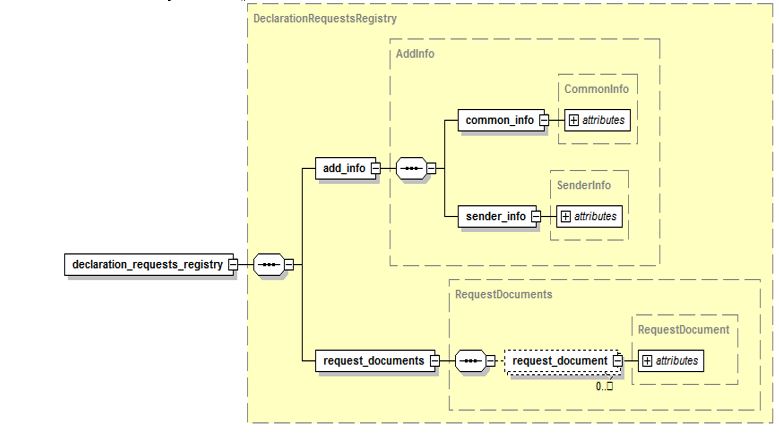 
      Рисунок 3.3.1 Схема файла реестра запросов.
      Структура элементов указанной схемы приведена в следующих таблицах раздела 3.6 настоящего документа:
      Описание XSD схемы файла реестра запросов приведено в Приложении 2 к настоящему документу.
      3.4. Описание реквизитов служебной части файла реестра запросов.
      Служебная часть файла реестра запросов состоит из элемента Add_Info, включающего в себя два дочерних элемента Common_Info и Sender_Info.
      3.4.1. Описание дочернего элемента: Common_Info, содержащего сведения о файле реестра запросов.
      3.4.1.1. Служебный атрибут "Идентификатор файла" является обязательным и позволяет каждому файлу присвоить уникальный код и идентифицировать отправителя сообщения.
      Идентификатор файла имеет следующую структуру:
      SSSRRRGGGGMMDDHHTTCC, где:
      SSS – цифровой код страны отправителя сообщения по ОКСМ; RRR – цифровой код страны получателя сообщения по ОКСМ;
      GGGG – год формирования файла;
      MM – месяц формирования файла;
      DD – число формирования файла;
      HH – час формирования файла;
      TT – минута формирования файла;
      CC – секунда формирования файла.
      Например: 11239820090620152130, 64339820090610132310, 39864320090611141020. 
      3.4.1.2. Атрибут "Тип информации" является обязательным и позволяет определить тип информации в передаваемом файле. Имеет фиксированное значение ТСЗАПРОС.
      3.4.1.3. Атрибут "Версия формата файла" является обязательным и определяет версию формата файла. 
      3.4.1.4. Атрибут "Количество документов в файле" является обязательным и определяет количество документов (запросов) в передаваемом файле. Несоответствие заявленного в файле количества документов реальному количеству является нарушением формата файла.
      3.4.2. Описание дочернего элемента Sender_Info, содержащего сведения об отправителе файла реестра запросов
      3.4.2.1. Атрибут "Фамилия отправителя" является обязательным и определяет фамилию ответственного лица, подготовившего файл для передачи. Значения элементов могут содержать пробелы и дефис.
      3.4.2.2. Атрибут "Имя отправителя" является обязательным и определяет имя ответственного лица, подготовившего файл для передачи. Значения элементов могут содержать пробелы и дефис.
      3.4.2.3. Атрибут "Отчество отправителя" является необязательным и определяет отчество ответственного лица, подготовившего файл для передачи. Значения элементов могут содержать пробелы и дефис.
      3.4.2.4. Атрибут "Телефон отправителя" является обязательным и содержит контактный телефон отправителя сообщения. Заполняется в произвольном формате.
      3.4.2.5. Атрибут "E-mail отправителя" является необязательным и указывает адрес электронной почты отправителя.
      3.5. Описание информационной части файла реестра запросов.
      Информационная часть файла реестра запросов состоит из элемента Request_Documents (реестр запросов), состоящего из списочного дочернего элемента Request_Document, содержащего информацию о запросе.
      3.5.1. Описание атрибутов запроса.
      3.5.1.1. Служебный атрибут "Идентификатор документа" является обязательным и позволяет каждому документу присвоить уникальный код и идентифицировать его источник.
      Идентификатор документа имеет следующую структуру:
      ИИИИИИИИИИИИИИИИИИSSSGGGGNNNNNNNN, где:
      ИИИИИИИИИИИИИИИИИИ – идентификатор отправителя (территориального налогового органа), сформировавшего документ, представленный 18-разрядным кодом; 
      SSS – цифровой код страны налогового органа, сформировашего документ (страна отправитель документа);
      GGGG – текущий год;
      NNNNNNNN – порядковый номер документа в текущем году.
      Нумерация производится каждым территориальным налоговым органом.
      Идентификатор отправителя (территориального налогового органа), сформировавшего документ, состоит из кода территориального налогового органа, сформировавшего документ, по соответствующему справочнику налоговых органов страны – отправителя заявления, дополненный резервными символами "*" до 18 разрядов. Например: 
      222***************398200900000037;
      6201**************643200900000012;
      7707**************112200900000020. 
      По достигнутой договоренности резервные символы "*" могут быть использованы налоговыми органами по собственному усмотрению.
      3.5.1.2. Служебный атрибут "Дата формирования документа" является обязательным и содержит дату формирования запроса в электронном виде.
      3.5.1.3. Служебный атрибут "Идентификатор запроса" является обязательным и содержит идентификатор запроса в электронном виде – GUID (Globally Unique Identifier) – статистически уникальный 128-битный идентификатор (36-символьный).
      3.5.1.4. Атрибут "Тип запроса" является обязательным и принимает значения: 1 – отсутствие заявления в электронном виде; 2 – несоответствие заявлений на бумажном носителе и в электронном виде; 3 – другие случаи запроса.
      3.5.1.5. Атрибут "Идентификационный код (номер) продавца" является необязательным и содержит идентификационный код (номер) продавца товара, указанный в разделе 1 заявления (в случае отсутствия Раздела 3) или разделе 3 заявления (в случае его наличия).
      3.5.1.6. Атрибут "Наименование продавца" является обязательным и содержит наименование продавца (полное наименование организации, Ф.И.О. индивидуального предпринимателя, Ф.И.О. физического лица), указанное в разделе 1 заявления (в случае отсутствия Раздела 3) или разделе 3 заявления (в случае его наличия).
      3.5.1.7. Атрибут "Код страны продавца" является обязательным и содержит код страны налогоплательщика по ОКСМ.
      3.5.1.8. Атрибут "Идентификационный код (номер) покупателя" является обязательным и содержит идентификационный код (номер) покупателя товара, указанный в разделе 1 заявления.
      3.5.1.9. Атрибут "Наименование покупателя" является обязательным и содержит наименование покупателя (полное наименование организации, Ф.И.О. индивидуального предпринимателя), указанное в разделе 1 заявления.
      3.5.1.10. Атрибут "Код страны покупателя" является обязательным и содержит код страны налогоплательщика – покупателя по ОКСМ.
      3.5.1.11. Атрибут "Номер отметки о регистрации заявления в налоговом органе" является обязательным и содержит номер отметки о регистрации заявления в налоговом органе, указанный в разделе 2 заявления.
      3.5.1.12. Атрибут "Дата отметки о регистрации заявления в налоговом органе" является обязательным и содержит дату отметки о регистрации заявления в налоговом органе, указанную в разделе 2 заявления.
      3.5.1.13. Атрибут "Примечание" является необязательным атрибутом и содержит дополнительную текстовую информацию о причинах запроса. Обязателен при Типе запроса = 2 или 3.
      3.6. Формат представления файла реестра запросов.
      3.6.1. Состав и структура служебной части файла реестра запросов.
      3.6.1.1. Сведения о файле реестра запросов.
      3.6.1.2. Сведения об отправителе файла реестра запросов.
      3.6.2. Состав и структура информационной части файла реестра запросов.
      3.6.2.1. Сведения о запросе.
      4. Описание формата файла реестра уведомлений.
      4.1. Общие положения.
      Файл реестра уведомлений имеет наименование строго определенного вида и включает служебную и информационную части. Служебная часть содержит общие сведения о файле реестра уведомлений и данные об отправителе сообщения. Информационная часть файла содержит реестр уведомлений.
      4.2. Структура наименования файла реестра уведомлений.
      Файлы, содержащие данные для обмена, имеют наименования следующего вида:
      USGGGGSSSRRRNNN.XML, где
      US – префикс передаваемой информации (реестр уведомлений);
      GGGG – текущий год;
      SSS – цифровой код страны, передающей информацию, по Общероссийскому классификатору стран мира (ОКСМ);
      RRR – цифровой код страны, получающей информацию, по Общероссийскому классификатору стран мира (ОКСМ);
      NNN – номер файла реестра уведомлений в текущем году. Например: US2009112398111.XML, US2009398112107.XML, US2009643398403.XML.
      4.3. Схема файла реестра уведомлений
      Схема файла реестра уведомлений в графическом виде (диаграмма) представлена на рис.4.3.1. Состав и описание структурных элементов схемы представлены в разделах 4.4 и 4.5 настоящего документа.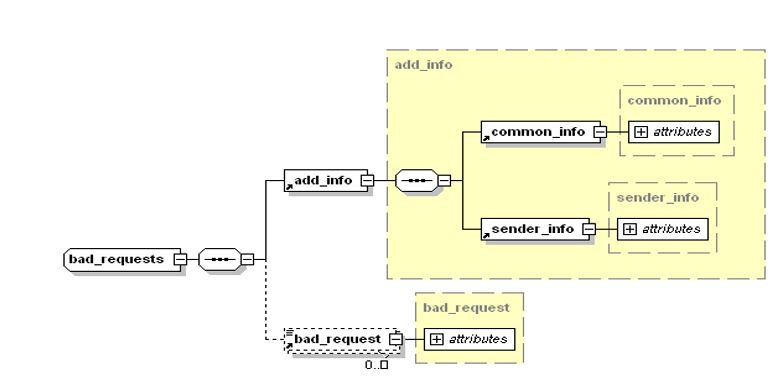 
      Рисунок 4.3.1 Схема файла реестра уведомлений.
      Структура элементов указанной схемы приведена в следующих таблицах раздела 4.6 настоящего документа:
      Описание XSD схемы файла реестра уведомлений приведено в приложении 3 к настоящему документу.
      4.4. Описание реквизитов служебной части файла реестра уведомлений.
      Служебная часть файла реестра уведомлений состоит из элемента Add_Info, включающего в себя два дочерних элемента: Common_Info и Sender_Info.
      4.4.1. Описание дочернего элемента Common_Info, содержащего сведения о файле реестра уведомлений
      4.4.1.1. Служебный атрибут "Идентификатор файла" является обязательным и позволяет каждому файлу присвоить уникальный код и идентифицировать отправителя сообщения.
      Идентификатор файла имеет следующую структуру:
      SSSRRRGGGGMMDDHHTTCC, где:
      SSS – цифровой код страны отправителя сообщения по ОКСМ;
      RRR – цифровой код страны получателя сообщения по ОКСМ;
      GGGG – год формирования файла;
      MM – месяц формирования файла;
      DD – число формирования файла;
      HH – час формирования файла;
      TT – минута формирования файла;
      CC – секунда формирования файла.
      Например: 11239820090620152130, 64339820090610132310, 39864320090611141020. 
      4.4.1.2. Атрибут "Тип информации" является обязательным и позволяет определить тип информации в передаваемом файле. Имеет фиксированное значение ТСУВЕДОМЛ.
      4.4.1.3. Атрибут "Версия формата файла" является обязательным и определяет версию формата файла. 
      4.4.1.4. Атрибут "Количество документов в файле" является обязательным и определяет количество документов в передаваемом файле. Несоответствие заявленного в файле количества документов реальному количеству является нарушением формата файла.
      4.4.2. Описание дочернего элемента Sender_Info, содержащего сведения об отправителе файла реестра уведомлений.
      4.4.2.1. Атрибут "Фамилия" является обязательным и определяет фамилию ответственного лица, подготовившего файл для передачи. Значения элементов могут содержать пробелы и дефис.
      4.4.2.2. Атрибут "Имя" является обязательным и определяет имя ответственного лица, подготовившего файл для передачи. Значения элементов могут содержать пробелы и дефис.
      4.4.2.3. Атрибут "Отчество" является необязательным и определяет отчество ответственного лица, подготовившего файл для передачи. Значения элементов могут содержать пробелы и дефис.
      4.4.2.4. Атрибут "Телефон отправителя" является обязательным и содержит контактный телефон отправителя сообщения. Заполняется в произвольном формате.
      4.4.2.5. Атрибут "E-mail отправителя" является необязательным и указывает адрес электронной почты отправителя.
      4.5. Описание информационной части файла реестра уведомлений
      Информационная часть файла реестра уведомлений состоит из списочного элемента Bad_Request, содержащего информацию о запросе.
      4.5.1. Описание атрибутов уведомления.
      4.5.1.1. Служебный атрибут "Идентификатор запроса" является обязательным и содержит идентификатор запроса, в ответ на который передается уведомление об отсутствии заявления – GUID.
      4.5.1.2. Атрибут "Тип уведомления" является обязательным и принимает значения: 1 – уведомление об отсутствии заявления; 2 – уведомление о некорректности запроса; 3 – уведомление в остальных случаях.
      4.5.1.3. Атрибут "Примечание" является обязательным атрибутом и содержит дополнительную текстовую информацию о причинах отсутствия заявления или иную дополнительную информацию.
      4.6. Формат представления файла реестра уведомлений.
      4.6.1. Состав и структура служебной части файла реестра уведомлений.
      4.6.1.1. Сведения о файле реестра уведомлений.
      4.6.1.2. Сведения об отправителе файла реестра уведомлений.
      4.6.2.1. Состав и структура информационной части файла реестра уведомлений, содержащей сведения о запросе.
      5. Описание форматов и структуры нормативно-справочной информации.
      5.1. Справочник инспекций МНС Республики Беларусь.
      Схема файла справочника NGNI в графическом виде (диаграмма) представлена на рис. 5.1.1. 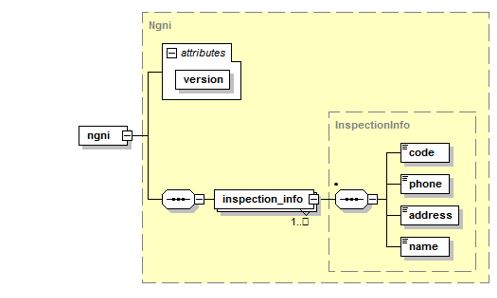 
      Рисунок 5.1.1. Схема файла справочника NGNI.
      Справочник NGNI состоит из комплексного элемента NGNI, включающего в себя собственный атрибут version и дочерний списочный элемент INSPECTION_INFO, предназначенный для передачи информации о налоговых инспекциях МНС Республики Беларусь.
      Атрибут "Версия формата файла" является обязательным 
и определяет версию формата файла.
      Описание атрибута "Версия формата файла":
      Состав и описание дочернего элемента INSPECTION_INFO:
      Описание XSD схемы файла справочника NGNI приведено в Приложении 4 к настоящему документу.
      5.2. Справочник налоговых органов Республики Казахстан.
      Схема файла справочника KZSNO в графическом виде (диаграмма) представлена на рис. 5.2.1. 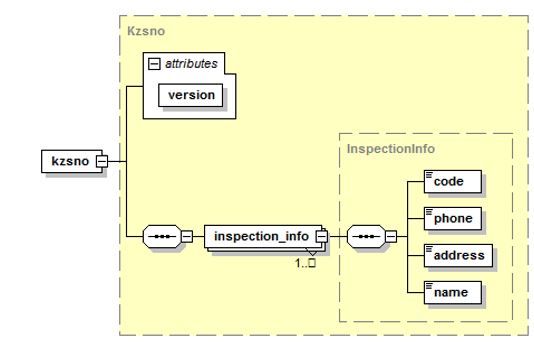 
      Рисунок 5.2.1. Схема файла справочника KZSNO.
      Справочник KZSNO состоит из комплексного элемента KZSNO, включающего в себя собственный атрибут version и дочерний списочный элемент INSPECTION_INFO, предназначенный для передачи информации о налоговых органах Республики Казахстан.
      Атрибут "Версия формата файла" является обязательным и определяет версию формата файла.
      Описание атрибута "Версия формата файла":
      Состав и описание дочернего элементаINSPECTION_INFO:
      Описание XSD схемы файла справочника KZSNO в Приложении 5 к настоящему документу.
      5.3. Справочник налоговых инспекций Республики Армения.
      Схема файла справочника ARSNI в графическом виде (диаграмма) представлена на рис. 5.3.1. 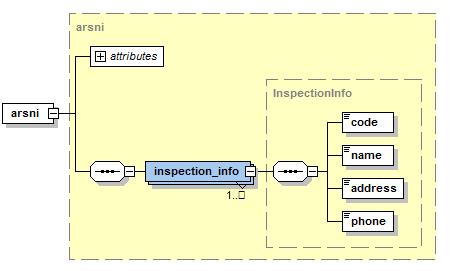 
      Рисунок 5.3.1. Схема файла справочника ARSNI.
      Справочник ARSNI состоит из комплексного элемента ARSNI, включающего в себя собственный атрибут version и дочерний списочный элемент INSPECTION_INFO, предназначенный для передачи информации о налоговых инспекциях Республики Армения.
      Атрибут "Версия формата файла" является обязательным и определяет версию формата файла.
      Описание атрибута "Версия формата файла":
      Состав и описание дочернего элемента INSPECTION_INFO:
      Описание XSD схемы файла справочника ARSNI приведено в Приложении 6 к настоящему документу.
      5.4. Справочник налоговых органов Кыргызской Республики.
      Схема файла справочника KGSNО в графическом виде (диаграмма) представлена на рис. 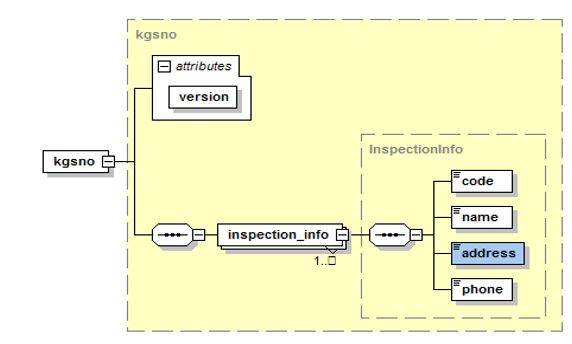 
      Рисунок Схема файла справочника KGSNО.
      Справочник KGSNО состоит из комплексного элемента KGSNО, включающего в себя собственный атрибут version и дочерний списочный элемент INSPECTION_INFO, предназначенный для передачи информации о налоговых органах Кыргызской Республики.
      Атрибут "Версия формата файла" является обязательным и определяет версию формата файла.
      Описание атрибута "Версия формата файла":
      Состав и описание дочернего элемента INSPECTION_INFO:
      Описание XSD схемы файла справочника KGSNО приведено в приложении 7 к настоящему документу.
      5.5. Справочник кодов обозначений налоговых органов Российской Федерации для целей учета налогоплательщиков (СОУН).
      Схема файла справочника СОУН в графическом виде (диаграмма) представлена на рис.5.3.1. 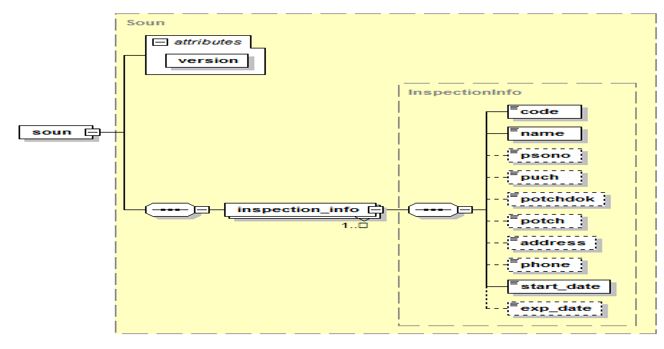 
      Рисунок 5.3.1. Схема файла справочника СОУН.
      Справочник СОУН состоит из комплексного элемента SOUN, включающего в себя собственный атрибут version и дочерний списочный элемент INSPECTION_INFO, предназначенный для передачи информации о налоговых органах Российской Федерации.
      Атрибут "Версия формата файла" является обязательным и определяет версию формата файла.
      Описание атрибута "Версия формата файла":
      Состав и описание дочернего элемента INSPECTION_INFO:
      Описание XSD схемы файла справочника СОУН в Приложении 8 к настоящему документу.
      5.6. Общероссийский классификатор стран мира (ОКСМ).
      Схема файла справочника ОКСМ в графическом виде (диаграмма) представлена на рис. 5.5.1. 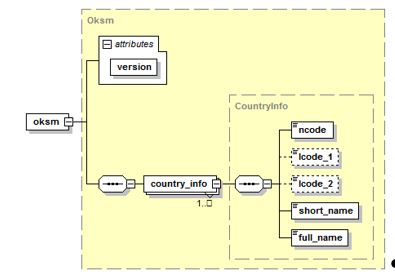 
      Рисунок 5.5.1. Схема файла справочника ОКСМ.
      Справочник ОКСМ состоит из комплексного элемента OKSM, включающего в себя собственный атрибут version и дочерний списочный элемент COUNTRY_INFO, предназначенный для передачи информации о странах мира.
      Атрибут "Версия формата файла" является обязательным и определяет версию формата файла.
      Описание атрибута "Версия формата файла":
      Состав и описание дочернего элемента COUNTRY_INFO:
      Описание XSD схемы файла справочника ОКСМ приведено в Приложении 9 к настоящему документу.
      5.7. Справочник причин возникновения документа (ПВД).
      Состав и описание справочника ПВД:
      5.8. Общероссийский классификатор единиц измерения (ОКЕИ).
      Схема файла справочника ОКЕИ в графическом виде (диаграмма) представлена на рис. 5.7.1. 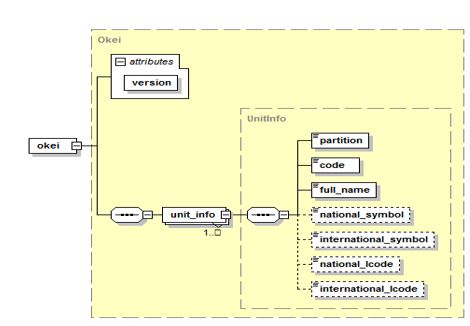 
      Рисунок 5.7.1. Схема файла справочника ОКЕИ
      Справочник ОКЕИ состоит из комплексного элемента OKEI, включающего в себя собственный атрибут version и дочерний списочный элемент UNIT_INFO, предназначенный для передачи информации о единицах измерения.
      Атрибут "Версия формата файла" является обязательным и определяет версию формата файла.
      Описание атрибута "Версия формата файла":
      Состав и описание дочернего элемента UNIT_INFO:
      Описание XSD схемы файла справочника ОКЕИ в Приложении 10 к настоящему документу.
      5.9. Общероссийский классификатор валют (ОКВ).
      Схема файла справочника ОКВ в графическом виде (диаграмма) представлена на рис.5.8.1. 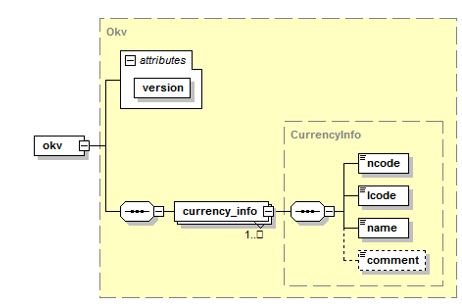 
      Рисунок 5.8.1. Схема файла справочника ОКВ.
      Справочник ОКВ состоит из комплексного элемента OKV, включающего в себя собственный атрибут version и дочерний списочный элемент CURRENCY_INFO, предназначенный для передачи информации о кодах валюты.
      Атрибут "Версия формата файла" является обязательным и определяет версию формата файла.
      Описание атрибута "Версия формата файла":
      Состав и описание дочернего элемента CURRENCY_INFO:
      Описание XSD схемы файла справочника ОКВ в Приложении 11 к настоящему документу.
      5.10. Справочник причин отзыва заявлений.
      Состав и описание справочника СПОЗ:
      5.11. Товарная номенклатура внешнеэкономической деятельности (ТН ВЭД).
      Схема файла справочника ТН ВЭД в графическом виде (диаграмма) представлена на рис.5.10.1. 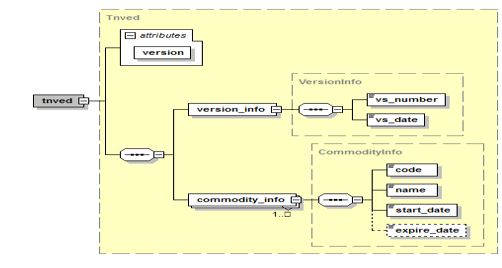 
      Рисунок 5.10.1. Схема файла справочника ТН ВЭД.
      Справочник ТН ВЭД ЕАЭС состоит из комплексного элемента TNVED, включающего в себя собственный атрибут version и дочерние элементы:
      дочерний элемент VERSION_INFO, предназначенный для передачи информации о версии справочника;
      списочный элемент COMMODITY_INFO, предназначенный для передачи информации о кодах ТН ВЭД ЕАЭС.
      Атрибут "Версия формата файла" является обязательным и определяет версию формата файла.
      Описание атрибута "Версия формата файла":
      Состав и описание дочернего элемента VERSION_INFO:
      Состав и описание дочернего элемента COMMODITY_INFO:
      Описание XSD схемы файла справочника ТН ВЭД ЕАЭС приведено в приложении 12 к настоящему документу.
      6. Описание формата файла протокола ошибок форматно-логического контроля.
      6.1. Общие положения.
      Файл протокола ФЛК имеет наименование строго определенного вида и включает в себя служебную и информационную части. Служебная часть содержит общие сведения о файле протокола ФЛК и данные об отправителе файла. Информационная часть файла содержит данные об исходном файле и ошибки форматно-логического контроля.
      Перечень проверок форматно-логического контроля приведен в Приложении 13 к настоящему документу.
      6.2. Структура наименования файла протокола ФЛК.
      Файлы, содержащие протокол ФЛК, имеют наименования следующего вида:
      PF<Наименование файла реестра заявлений>.XML, где 
      PF – префикс имени протокола ФЛК.
      Например: PFKS2009112398111.XML, PFKS2009398112107.XML, PFKS2009643398403.XML. 
      6.3. Схема файла протокола ФЛК
      Схема файла протокола ФЛК в графическом виде (диаграмма) представлена на рис.6.3.1. Состав и описание структурных элементов схемы представлены в разделах 6.4. и 6.5. настоящего документа. 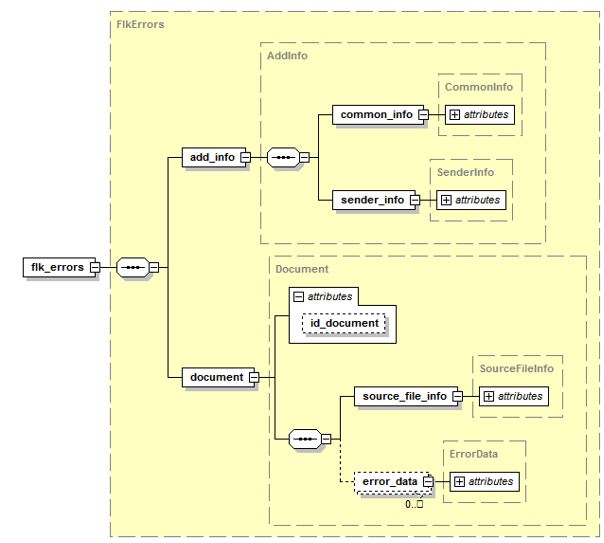 
      Рисунок 6.3.1 Схема файла протокола ФЛК.
      Структура элементов указанной схемы приведена в следующих таблицах раздела 6.6 настоящего документа:
      Описание XSD схемы файла протокола ФЛК приведено в приложении 13 к настоящему документу.
      6.4. Описание реквизитов служебной части файла протокола ФЛК
      Служебная часть файла протокола ФЛК состоит из элемента Add_Info, включающего в себя два дочерних элемента Common_Info и Sender_Info.
      6.4.1. Описание дочернего элемента Common_Info, содержащего сведенияо файле протокола ФЛК
      6.4.1.1. Атрибут "Идентификатор файла" является обязательным и позволяет каждому файлу присвоить уникальный код и идентифицировать отправителя сообщения.
      Идентификатор файла имеет следующую структуру:
      SSSRRRGGGGMMDDHHTTCC, где:
      SSS – цифровой код страны отправителя сообщения по ОКСМ;
      RRR – цифровой код страны получателя сообщения по ОКСМ;
      GGGG – год формирования файла;
      MM – месяц формирования файла;
      DD – число формирования файла;
      HH – час формирования файла;
      TT – минута формирования файла;
      CC – секунда формирования файла.
      Например: 11239820090620152130, 64339820090610132310, 39864320090611141020. 
      6.4.1.2. Атрибут "Тип информации" является обязательным и позволяет определить тип информации в передаваемом файле. Имеет фиксированное значение ТСФЛК.
      6.4.1.3. Атрибут "Версия формата файла" является обязательным и определяет версию формата файла. 
      6.4.2. Описание дочернего элемента Sender_Info, содержащего сведения об отправителе файла протокола ФЛК
      6.4.2.1. Атрибут "Фамилия отправителя" является обязательным и определяет фамилию ответственного лица, подготовившего файл для передачи. Значения элементов могут содержать пробелы и дефис.
      6.4.2.2. Атрибут "Имя отправителя" является обязательным и определяет имя ответственного лица, подготовившего файл для передачи. Значения элементов могут содержать пробелы и дефис.
      6.4.2.3. Атрибут "Отчество отправителя" является необязательным и определяет отчество ответственного лица, подготовившего файл для передачи. Значения элементов могут содержать пробелы и дефис.
      6.4.2.4. Атрибут "Телефон отправителя" является обязательным и содержит контактный телефон отправителя сообщения. Заполняется в произвольном формате.
      6.4.2.5. Атрибут "E-mail отправителя" является необязательным и указывает адрес электронной почты отправителя.
      6.5. Описание информационной части файла протокола ФЛК.
      Информационная часть файла протокола ФЛК состоит из элемента document, включающего в себя собственный атрибут и дочерние элементы:
      source_file_info, содержащий сведения об исходном файле и результаты обработки;
      error_data, содержащий сведения о выявленных ошибках.
      6.5.1. Описание атрибута элемента Document.
      6.5.1.1. Атрибут "Идентификатор документа" является необязательным и содержит идентификатор протокола ФЛК – GUID.
      6.5.2. Описание дочернего элемента Source_file_info.
      6.5.2.1. Атрибут "Идентификатор исходного файла" является обязательным и содержит идентификатор исходного файла, на который сформирован протокол ФЛК.
      6.5.2.2. Атрибут "Дата приема файла" является обязательным и содержит дату фактического получения исходного файла налоговым органом – получателем.
      6.5.2.3. Атрибут "Тип информации по исходному файлу" является необязательным и позволяет определить тип информации исходного файла и имеет фиксированное значение ТС. Тип информации принятого файла не указывается только в случае невозможности определения значения показателя "Тип информации" в принятом файле.
      6.5.2.4. Атрибут "Признак результата обработки файла" является обязательным и содержит информацию об обработке исходного файла. Атрибут может принимать следующие значения: 01 – если исходный файл принят полностью, 02 – если исходный файл полностью не принят, 03 – если налоговым органом - получателем приняты сведения по отдельным документам.
      6.5.2.5. Атрибут "Количество структурных элементов информации, принятых к обработке" является обязательным и определяет количество документов из исходного файла. Структурными элементами информации являются реквизиты registry_document и revoked_document принятого файла. Принимает значение 0 и более.
      6.5.2.6. Атрибут "Количество структурных элементов информации, в которых не выявлены ошибки" является обязательным и определяет количество документов из исходного файла, в которых не обнаружены ошибки. Структурными элементами информации являются реквизиты registry_document и revoked_document принятого файла. Принимает значение 0 и более.
      6.5.2.7. Атрибут "Код ошибки обобщенный" является необязательным и может быть заполнен в случае невозможности приема файла в целом.
      6.5.2.8. Атрибут "Текст ошибки обобщенный" является необязательным и может быть заполнен в случае невозможности приема файла в целом.
      6.5.2.9. Атрибут "Наименование исходного файла" является обязательным и содержит наименование исходного файла, на который сформирован протокол ФЛК.
      6.5.3. Описание дочернего элемента Error_data.
      6.5.3.1. Атрибут "Ошибочное значение показателя" является необязательным и содержит значение показателя, в котором выявлена ошибка.
      6.5.3.2. Атрибут "Код ошибки" является обязательным и содержит код выявленной ошибки в соответствии со справочником кодов ошибок ФЛК (Приложение 13).
      6.5.3.3. Атрибут "Текст сообщения об ошибке" является обязательным и содержит описание выявленной ошибки в соответствии со справочником кодов ошибок ФЛК (Приложение 15).
      6.5.3.4. Атрибут "Последний успешный документ" является необязательным и содержит информацию о последнем успешно обработанном документе.
      6.5.3.5. Атрибут "Местоположение ошибочного элемента в XML файле" является необязательным. В соответствии с требованиями выражения XPath указываются через символ "/" наименования родительских элементов, определяющих путь к "ошибочному" элементу, включая наименование ошибочного элемента (указывается последним в последовательности элементов). Номер реализации родительского, а также "ошибочного" элемента на пути к элементу, в котором обнаружена ошибка, указывается в квадратных скобках.
      6.6. Формат представления файла протокола ФЛК.
      6.6.1. Состав и структура служебной части файла протокола ФЛК.
      6.6.1.1. Сведения о файле протокола ФЛК.
      6.6.1.2. Сведения об отправителе файла протокола ФЛК.
      6.6.2. Состав и структура информационной части файла протокола ФЛК.
      6.6.2.1. Сведения о документе.
      6.6.2.2. Сведения об исходном файле.
      6.6.2.3. Сведения по выявленным ошибкам.
      7. Описание формата файла протокола идентификации.
      7.1. Общие положения.
      Файл протокола идентификации имеет наименование строго определенного вида и включает в себя служебную и информационную части. Служебная часть содержит общие сведения о файле протокола идентификации, данные об отправителе сообщения и данные об исходном файле. Информационная часть файла содержит сведения о не прошедших идентификацию налогоплательщиках.
      Идентификация налогоплательщика подразумевает проверку на наличие в базе данных действующих налогоплательщиков-продавцов страны на момент совершения сделки. При отсутствии в заявлении идентификационного кода (номера) продавца его идентификация не производится.
      7.2. Структура наименования файла протокола идентификации.
      Файлы, содержащие протокол идентификации, имеют наименования следующего вида:
      PI<Наименование файла реестра заявлений>.XML, где 
      PI – префикс имени протокола идентификации.
      Например: PIKS2009112398111.XML, PIKS2009398112107.XML, PIKS2009643398403.XML.
      7.3. Схема файла протокола идентификации.
      Схема файла протокола идентификации в графическом виде (диаграмма) представлена на рис. 7.3.1. Состав и описание структурных элементов схемы представлены в разделах 7.4 и 7.5 настоящего документа. 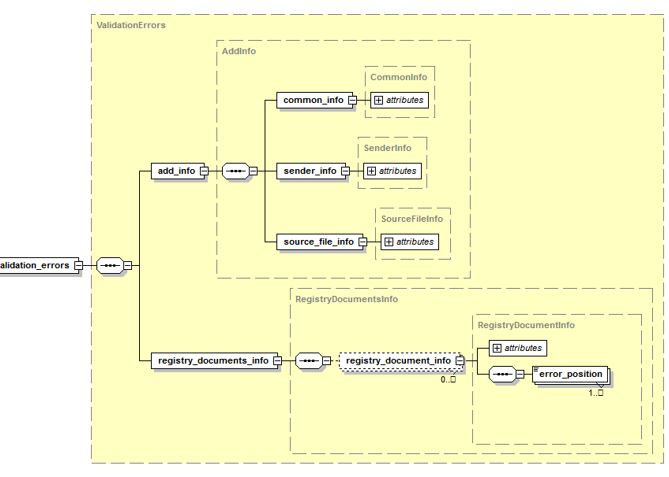 
      Рисунок 7.3.1 Схема файла протокола идентификации.
      Структура элементов указанной схемы приведена в следующих таблицах раздела 7.6. настоящего документа:
      Описание XSD схемы файла протокола идентификации приведено в приложении 14 к настоящему документу.
      7.4. Описание реквизитов служебной части файла протокола идентификации.
      7.4.1.1. Описание дочернего элемента Common_Info, содержащего сведения о файле протокола идентификации.
      7.4.1.2. Атрибут "Идентификатор файла" является обязательным и позволяет каждому файлу присвоить уникальный код и идентифицировать отправителя сообщения.
      Идентификатор файла имеет следующую структуру:
      SSSRRRGGGGMMDDHHTTCC, где:
      SSS – цифровой код страны отправителя сообщения по ОКСМ;
      RRR – цифровой код страны получателя сообщения по ОКСМ;
      GGGG – год формирования файла;
      MM – месяц формирования файла;
      DD – число формирования файла;
      HH – час формирования файла;
      TT – минута формирования файла;
      CC – секунда формирования файла.
      Например: 11239820090620152130, 64339820090610132310, 39864320090611141020. 
      7.4.1.3. Атрибут "Тип информации" является обязательным и позволяет определить тип информации в передаваемом файле. Имеет фиксированное значение ТСИД.
      7.4.1.4. Атрибут "Версия формата файла" является обязательным и определяет версию формата файла. 
      7.4.2. Описание дочернего элемента Sender_Info, содержащего сведения об отправителе файла протокола идентификации.
      7.4.2.1. Атрибут "Фамилия отправителя" является обязательным и определяет фамилию ответственного лица, подготовившего файл для передачи. Значения элементов могут содержать пробелы и дефис.
      7.4.2.2. Атрибут "Имя отправителя" является обязательным и определяет имя ответственного лица, подготовившего файл для передачи. Значения элементов могут содержать пробелы и дефис.
      7.4.2.3. Атрибут "Отчество отправителя" является необязательным и определяет отчество ответственного лица, подготовившего файл для передачи. Значения элементов могут содержать пробелы и дефис.
      7.4.2.4. Атрибут "Телефон отправителя" является обязательным и содержит контактный телефон отправителя сообщения. Заполняется в произвольном формате.
      7.4.2.5. Атрибут "E-mail отправителя" является необязательным и указывает адрес электронной почты отправителя.
      7.4.3. Описание дочернего элемента Source_File_Info, содержащего сведения об исходном файле
      7.4.3.1. Атрибут "Идентификатор исходного файла" является обязательным и содержит идентификатор исходного файла, на котором сформирован протокол идентификации.
      7.4.3.2. Атрибут "Дата получения файла" является обязательным и содержит дату фактического получения исходного файла налоговым органом – получателем.
      7.4.3.3. Атрибут "Тип информации по принимаемому файлу" является обязательным, позволяет определить тип информации исходного файла и имеет фиксированное значение ТС.
      7.4.3.4. Атрибут "Количество документов, в которых выявлены ошибки" является обязательным и определяет количество документов из исходного файла, в которых были обнаружены ошибки идентификации.
      7.5. Описание реквизитов информационной части файла протокола идентификации registry_documents_info.
      Информационная часть файла протокола идентификации состоит из списочного элемента Registry_Document_Info, включающего в себя собственные атрибуты и дочерний списочный элемент Error_Position, содержащий сведения о выявленных ошибках.
      7.5.1. Описание собственных атрибутов элемента Registry_Document_Info.
      7.5.1.1. Атрибут "Идентификатор документа, в котором обнаружена ошибка идентификации в исходном файле" является обязательным и содержит идентификатор документа, в котором обнаружена ошибка идентификации из исходного файла.
      7.5.1.2. Атрибут "Причина возникновения документа" является обязательным и содержит код причины возникновения документа, в котором обнаружена ошибка идентификации из исходного файла.
      7.5.1.3. Атрибут "Идентификационный код (номер) продавца" является необязательным и содержит идентификационный код (номер) продавца товара из Раздела 1 заявления (при отсутствии Раздела 3) или налогоплательщика – продавца из Раздела 3 заявления (при его наличии), в котором обнаружена ошибка идентификации.
      7.5.1.4. Атрибут "Код страны продавца" является необязательным и содержит код страны продавца из раздела 1 заявления(при отсутствии Раздела 3) или налогоплательщика-продавца из раздела 3 заявления (при его наличии).
      7.5.1.5. Атрибут "Идентификационный код (номер) покупателя" является необязательным и содержит идентификационный код (номер) покупателя товара из Раздела 1 заявления.
      7.5.1.6. Атрибут "Код страны покупателя" является необязательным и содержит код страны покупателя из раздела 1 заявления.
      7.5.1.7. Атрибут "Номер отметки о регистрации заявления в налоговом органе" является обязательным и содержит номер отметки о регистрации заявления в налоговом органе из документа, в котором обнаружена ошибка идентификации.
      7.5.1.8. Атрибут "Дата отметки о регистрации заявления в налоговом органе" является обязательным и содержит дату отметки о регистрации заявления в налоговом органе из документа, в котором обнаружена ошибка идентификации.
      7.5.2. Описание дочернего элемента Error_Position.
      Атрибут "Местоположение ошибочного элемента в XML файле" является обязательным и содержит информацию о позиции ошибочного идентификатора продавцав заявлении (XPath к ошибочному атрибуту). Позиция указывается относительно RegistryDocument. 
      7.6. Формат представления файла протокола идентификации.
      7.6.1. Состав и структура служебной части файла протокола идентификации.
      7.6.1.1. Сведения о файле протокола идентификации.
      7.6.1.2. Сведения об отправителе файла протокола идентификации.
      7.6.1.3. Сведения об исходном файле.
      7.6.2. Состав и структура информационной части файла протокола идентификации.
      7.6.2.1. Сведения об ошибках идентификации.
      7.6.2.2. Сведения о позиции ошибочного идентификатора продавца в заявлении. Описание XSD схемы файла реестра заявлений
      <?xml version="1.0" encoding="UTF-8"?>
      <xs:schema
      xmlns:xs=http://www.w3.org/2001/XMLSchema
      xmlns=http://ts/doc/registry-documents
      targetNamespace=http://ts/doc/registry-documents
      elementFormDefault="qualified"
      version="2.1">
      <xs:element name="declaration_registry" type="DeclarationRegistry"/>
      <xs:complexType name="DeclarationRegistry">
            <xs:sequence>
                  <xs:element name="add_info" type="AddInfo"/>
                  <xs:element name="registry_documents" type="RegistryDocuments"/>
                  <xs:element name="revoked_documents" type="RevokedDocuments"/>
            </xs:sequence>
      </xs:complexType>
      <xs:complexType name="AddInfo">
            <xs:sequence>
                  <xs:element name="common_info" type="CommonInfo"/>
                  <xs:element name="sender_info" type="SenderInfo"/>
            </xs:sequence>
      </xs:complexType>
      <xs:complexType name="CommonInfo">
            <xs:attribute name="file_id" use="required">
                  <xs:simpleType>
                        <xs:restriction base="xs:string">
                              <xs:length value="20"/>
                        </xs:restriction>
                  </xs:simpleType>
            </xs:attribute>
            <xs:attribute name="info_type" use="required" fixed="ТС">
                  <xs:simpleType>
                        <xs:restriction base="xs:string">
                              <xs:minLength value="1"/>
                              <xs:maxLength value="20"/>
                        </xs:restriction>
                  </xs:simpleType>
            </xs:attribute>
            <xs:attribute name="version" use="required" fixed="2.1">
                  <xs:simpleType>
                        <xs:restriction base="xs:string">
                              <xs:minLength value="1"/>
                              <xs:maxLength value="5"/>
                        </xs:restriction>
                  </xs:simpleType>
            </xs:attribute>
            <xs:attribute name="registry_docs_count" use="required">
                  <xs:simpleType>
                        <xs:restriction base="xs:int">
                              <xs:totalDigits value="7"/>
                        </xs:restriction>
                  </xs:simpleType>
            </xs:attribute>
      </xs:complexType>
      <xs:complexType name="SenderInfo">
            <xs:attribute name="surname" use="required">
                  <xs:simpleType>
                        <xs:restriction base="xs:string">
                              <xs:minLength value="1"/>
                              <xs:maxLength value="60"/>
                        </xs:restriction>
                  </xs:simpleType>
            </xs:attribute>
            <xs:attribute name="name" use="required">
                  <xs:simpleType>
                        <xs:restriction base="xs:string">
                              <xs:minLength value="1"/>
                              <xs:maxLength value="60"/>
                        </xs:restriction>
                  </xs:simpleType>
            </xs:attribute>
            <xs:attribute name="patronymic">
                  <xs:simpleType>
                        <xs:restriction base="xs:string">
                              <xs:maxLength value="60"/>
                        </xs:restriction>
                  </xs:simpleType>
            </xs:attribute>
            <xs:attribute name="phone" use="required">
                  <xs:simpleType>
                        <xs:restriction base="xs:string">
                              <xs:minLength value="1"/>
                              <xs:maxLength value="20"/>
                        </xs:restriction>
                  </xs:simpleType>
            </xs:attribute>
            <xs:attribute name="email">
                  <xs:simpleType>
                        <xs:restriction base="xs:string">
                              <xs:maxLength value="45"/>
                        </xs:restriction>
                  </xs:simpleType>
            </xs:attribute>
      </xs:complexType>
      <xs:complexType name="RegistryDocuments">
            <xs:sequence>
                  <xs:element name="registry_document" type="RegistryDocument" minOccurs="0" maxOccurs="unbounded"/>
      </xs:sequence>
      </xs:complexType>
      <xs:complexType name="RegistryDocumentSection3">
            <xs:sequence>
                  <xs:element name="spec_3" type="Specification" minOccurs="0" maxOccurs="1000"/>
            </xs:sequence>
            <xs:attribute name="type_seller_3">
                  <xs:simpleType>
                        <xs:restriction base="IdType">
                              <xs:enumeration value="0"/>
                              <xs:enumeration value="1"/>
                              <xs:enumeration value="2"/>
                              <xs:enumeration value="6"/>
                        </xs:restriction>
                  </xs:simpleType>
            </xs:attribute>
            <xs:attribute name="id_seller_3" use="required">
                  <xs:simpleType>
                        <xs:restriction base="xs:string">
                              <xs:minLength value="8"/>
                              <xs:maxLength value="14"/>
                        </xs:restriction>
                  </xs:simpleType>
            </xs:attribute>
            <xs:attribute name="name_seller_3" use="required">
                  <xs:simpleType>
                        <xs:restriction base="xs:string">
                              <xs:minLength value="1"/>
                              <xs:maxLength value="400"/>
                        </xs:restriction>
                  </xs:simpleType>
            </xs:attribute>
            <xs:attribute name="country_seller_3" use="required">
                  <xs:simpleType>
                        <xs:restriction base="xs:string">
                              <xs:length value="3"/>
                        </xs:restriction>
                  </xs:simpleType>
            </xs:attribute>
            <xs:attribute name="type_buyer_3">
                  <xs:simpleType>
                        <xs:restriction base="IdType">
                              <xs:totalDigits value="1"/>
                              <xs:enumeration value="3"/>
                              <xs:enumeration value="4"/>
                              <xs:enumeration value="5"/>
                              <xs:enumeration value="7"/>
                        </xs:restriction>
                  </xs:simpleType>
            </xs:attribute>
            <xs:attribute name="id_buyer_3">
                  <xs:simpleType>
                        <xs:restriction base="xs:string">
                              <xs:maxLength value="50"/>
                        </xs:restriction>
                  </xs:simpleType>
            </xs:attribute>
            <xs:attribute name="name_buyer_3" use="required">
                  <xs:simpleType>
                        <xs:restriction base="xs:string">
                              <xs:minLength value="1"/>
                              <xs:maxLength value="400"/>
                        </xs:restriction>
                  </xs:simpleType>
            </xs:attribute>
            <xs:attribute name="country_buyer_3" use="required">
                  <xs:simpleType>
                        <xs:restriction base="xs:string">
                              <xs:length value="3"/>
                        </xs:restriction>
                  </xs:simpleType>
            </xs:attribute>
            <xs:attribute name="num_contract_3" use="required">
                  <xs:simpleType>
                        <xs:restriction base="xs:string">
                              <xs:minLength value="1"/>
                              <xs:maxLength value="50"/>
                        </xs:restriction>
                  </xs:simpleType>
            </xs:attribute>
            <xs:attribute name="date_contract_3" type="xs:date" use="required"/>
      </xs:complexType>
      <xs:complexType name="RegistryDocument">
            <xs:sequence>
      <xs:element name="sect_3" type="RegistryDocumentSection3" minOccurs="0"/>
      <xs:element name="spec_05" type="Specification" minOccurs="0" maxOccurs="1000"/>
      <xs:element name="spec_07" type="Specification" minOccurs="0" maxOccurs="1000"/>
      <xs:element name="commodity" type="Commodity" maxOccurs="unbounded"/>
      <xs:element name="contract" type="Contract" minOccurs="0" maxOccurs="unbounded"/>
      <xs:element name="price_increasing" type="PriceIncreasing" minOccurs="0"/>
            </xs:sequence>
            <xs:attribute name="id" use="required">
                  <xs:simpleType>
                        <xs:restriction base="xs:string">
                              <xs:length value="33"/>
                        </xs:restriction>
                  </xs:simpleType>
            </xs:attribute>
            <xs:attribute name="date_form" type="xs:date" use="required"/>
            <xs:attribute name="version_reason_id" use="required">
                  <xs:simpleType>
                        <xs:restriction base="xs:string">
                              <xs:length value="1"/>
                              <xs:enumeration value="1"/>
                              <xs:enumeration value="2"/>
                              <xs:enumeration value="4"/>
                              <xs:enumeration value="5"/>
                              <xs:enumeration value="6"/>
                        </xs:restriction>
                  </xs:simpleType>
            </xs:attribute>
            <xs:attribute name="type" use="required">
                  <xs:simpleType>
                        <xs:restriction base="xs:int">
                              <xs:totalDigits value="2"/>
                              <xs:enumeration value="0"/>
                              <xs:enumeration value="1"/>
                              <xs:enumeration value="2"/>
                        </xs:restriction>
                  </xs:simpleType>
            </xs:attribute>
            <xs:attribute name="request_id">
                  <xs:simpleType>
                        <xs:restriction base="xs:string">
                              <xs:length value="36"/>
                        </xs:restriction>
                  </xs:simpleType>
            </xs:attribute>
            <xs:attribute name="decl_num">
                  <xs:simpleType>
                        <xs:restriction base="xs:string">
                              <xs:minLength value="1"/>
                              <xs:maxLength value="33"/>
                        </xs:restriction>
                  </xs:simpleType>
            </xs:attribute>
            <xs:attribute name="decl_date" type="xs:date"/>
            <xs:attribute name="id_seller">
                  <xs:simpleType>
                        <xs:restriction base="xs:string">
                              <xs:maxLength value="50"/>
                        </xs:restriction>
                  </xs:simpleType>
            </xs:attribute>
            <xs:attribute name="name_seller" use="required">
                  <xs:simpleType>
                        <xs:restriction base="xs:string">
                              <xs:minLength value="1"/>
                              <xs:maxLength value="400"/>
                        </xs:restriction>
                  </xs:simpleType>
            </xs:attribute>
            <xs:attribute name="country_seller" use="required">
                  <xs:simpleType>
                        <xs:restriction base="xs:string">
                              <xs:length value="3"/>
                        </xs:restriction>
                  </xs:simpleType>
            </xs:attribute>
            <xs:attribute name="person_seller" type="xs:boolean" use="required"/>
            <xs:attribute name="id_buyer" use="required">
                  <xs:simpleType>
                        <xs:restriction base="xs:string">
                              <xs:minLength value="8"/>
                              <xs:maxLength value="14"/>
                        </xs:restriction>
                  </xs:simpleType>
            </xs:attribute>
            <xs:attribute name="name_buyer" use="required">
                  <xs:simpleType>
                        <xs:restriction base="xs:string">
                              <xs:minLength value="1"/>
                              <xs:maxLength value="400"/>
                        </xs:restriction>
                  </xs:simpleType>
            </xs:attribute>
            <xs:attribute name="country_buyer" use="required">
                  <xs:simpleType>
                        <xs:restriction base="xs:string">
                              <xs:length value="3"/>
                        </xs:restriction>
                  </xs:simpleType>
            </xs:attribute>
            <xs:attribute name="num_contract_1" use="required">
                  <xs:simpleType>
                        <xs:restriction base="xs:string">
                              <xs:minLength value="1"/>
                              <xs:maxLength value="50"/>
                        </xs:restriction>
                  </xs:simpleType>
            </xs:attribute>
            <xs:attribute name="date_contract_1" type="xs:date" use="required"/>
            <xs:attribute name="name_consignee_1">
                  <xs:simpleType>
                        <xs:restriction base="xs:string">
                              <xs:maxLength value="400"/>
                        </xs:restriction>
                  </xs:simpleType>
            </xs:attribute>
            <xs:attribute name="num_contract_2">
                  <xs:simpleType>
                        <xs:restriction base="xs:string">
                              <xs:maxLength value="50"/>
                        </xs:restriction>
                  </xs:simpleType>
            </xs:attribute>
            <xs:attribute name="date_contract_2" type="xs:date"/>
            <xs:attribute name="leasing" type="xs:boolean" use="required"/>
            <xs:attribute name="processing" type="xs:boolean" use="required"/>
            <xs:attribute name="decl_head_name">
                  <xs:simpleType>
                        <xs:restriction base="xs:string">
                              <xs:minLength value="1"/>
                              <xs:maxLength value="100"/>
                        </xs:restriction>
                  </xs:simpleType>
            </xs:attribute>
            <xs:attribute name="mark_num" use="required">
                  <xs:simpleType>
                        <xs:restriction base="xs:string">
                              <xs:minLength value="1"/>
                              <xs:maxLength value="18"/>
                        </xs:restriction>
                  </xs:simpleType>
            </xs:attribute>
            <xs:attribute name="mark_date" type="xs:date" use="required"/>
            <xs:attribute name="nds_sum_all">
                  <xs:simpleType>
                        <xs:restriction base="xs:decimal">
                              <xs:totalDigits value="16"/>
                              <xs:fractionDigits value="0"/>
                        </xs:restriction>
                  </xs:simpleType>
            </xs:attribute>
            <xs:attribute name="excise_sum_all">
                  <xs:simpleType>
                        <xs:restriction base="xs:decimal">
                              <xs:totalDigits value="16"/>
                              <xs:fractionDigits value="0"/>
                        </xs:restriction>
                  </xs:simpleType>
            </xs:attribute>
            <xs:attribute name="excise_base_sum">
                  <xs:simpleType>
                        <xs:restriction base="xs:decimal">
                              <xs:totalDigits value="21"/>
                              <xs:fractionDigits value="6"/>
                        </xs:restriction>
                  </xs:simpleType>
            </xs:attribute>
            <xs:attribute name="nds_base_sum">
                  <xs:simpleType>
                        <xs:restriction base="xs:decimal">
                              <xs:totalDigits value="18"/>
                              <xs:fractionDigits value="2"/>
                        </xs:restriction>
                  </xs:simpleType>
            </xs:attribute>
            <xs:attribute name="excise_sum_sum">
                  <xs:simpleType>
                        <xs:restriction base="xs:decimal">
                              <xs:totalDigits value="18"/>
                              <xs:fractionDigits value="2"/>
                        </xs:restriction>
                  </xs:simpleType>
            </xs:attribute>
            <xs:attribute name="nds_sum_sum">
                  <xs:simpleType>
                        <xs:restriction base="xs:decimal">
                              <xs:totalDigits value="18"/>
                              <xs:fractionDigits value="2"/>
                        </xs:restriction>
                  </xs:simpleType>
            </xs:attribute>
            <xs:attribute name="insp_name">
                  <xs:simpleType>
                        <xs:restriction base="xs:string">
                              <xs:minLength value="1"/>
                              <xs:maxLength value="100"/>
                        </xs:restriction>
                  </xs:simpleType>
            </xs:attribute>
            <xs:attribute name="ok_mark_date" type="xs:date" use="required"/>
            <xs:attribute name="tax_department" use="required">
                  <xs:simpleType>
                        <xs:restriction base="xs:string">
                              <xs:minLength value="1"/>
                              <xs:maxLength value="255"/>
                        </xs:restriction>
                  </xs:simpleType>
            </xs:attribute>
            <xs:attribute name="present_type" use="required">
                  <xs:simpleType>
                        <xs:restriction base="xs:int">
                              <xs:totalDigits value="1"/>
                              <xs:enumeration value="1"/>
                              <xs:enumeration value="2"/>
                        </xs:restriction>
                  </xs:simpleType>
            </xs:attribute>
            <xs:attribute name="source_id">
                  <xs:simpleType>
                        <xs:restriction base="xs:string">
                              <xs:maxLength value="33"/>
                        </xs:restriction>
                  </xs:simpleType>
            </xs:attribute>
            <xs:attribute name="source_mark_num">
                  <xs:simpleType>
                        <xs:restriction base="xs:string">
                              <xs:minLength value="1"/>
                              <xs:maxLength value="18"/>
                        </xs:restriction>
                  </xs:simpleType>
            </xs:attribute>
            <xs:attribute name="source_mark_date" type="xs:date"/>
            <xs:attribute name="prev_mark_num">
                  <xs:simpleType>
                        <xs:restriction base="xs:string">
                              <xs:minLength value="1"/>
                              <xs:maxLength value="18"/>
                        </xs:restriction>
                  </xs:simpleType>
            </xs:attribute>
            <xs:attribute name="prev_mark_date" type="xs:date"/>
            <xs:attribute name="comment">
                  <xs:simpleType>
                        <xs:restriction base="xs:string">
                              <xs:maxLength value="4000"/>
                        </xs:restriction>
                  </xs:simpleType>
            </xs:attribute>
      </xs:complexType>
      <xs:complexType name="Commodity">
            <xs:sequence>
                  <xs:element name="transdocs" type="TransdocInfo" maxOccurs="unbounded"/>
            </xs:sequence>
            <xs:attribute name="order" use="required">
                  <xs:simpleType>
                        <xs:restriction base="xs:int">
                              <xs:totalDigits value="4"/>
                        </xs:restriction>
                  </xs:simpleType>
            </xs:attribute>
            <xs:attribute name="comm_name" use="required">
                  <xs:simpleType>
                        <xs:restriction base="xs:string">
                              <xs:minLength value="1"/>
                              <xs:maxLength value="500"/>
                        </xs:restriction>
                  </xs:simpleType>
            </xs:attribute>
            <xs:attribute name="tnved">
                  <xs:simpleType>
                        <xs:restriction base="xs:string">
                              <xs:length value="10"/>
                        </xs:restriction>
                  </xs:simpleType>
            </xs:attribute>
            <xs:attribute name="unit_meas_id">
                  <xs:simpleType>
                        <xs:restriction base="xs:string">
                              <xs:minLength value="3"/>
                              <xs:maxLength value="4"/>
                        </xs:restriction>
                  </xs:simpleType>
            </xs:attribute>
            <xs:attribute name="comm_count">
                  <xs:simpleType>
                        <xs:restriction base="xs:decimal">
                              <xs:totalDigits value="17"/>
                              <xs:fractionDigits value="6"/>
                        </xs:restriction>
                  </xs:simpleType>
            </xs:attribute>
            <xs:attribute name="comm_price" use="required">
                  <xs:simpleType>
                        <xs:restriction base="xs:decimal">
                              <xs:totalDigits value="16"/>
                              <xs:fractionDigits value="2"/>
                        </xs:restriction>
                  </xs:simpleType>
            </xs:attribute>
            <xs:attribute name="currency" use="required">
                  <xs:simpleType>
                        <xs:restriction base="xs:string">
                              <xs:length value="3"/>
                        </xs:restriction>
                  </xs:simpleType>
            </xs:attribute>
            <xs:attribute name="rate" use="required">
                  <xs:simpleType>
                        <xs:restriction base="xs:decimal">
                              <xs:totalDigits value="10"/>
                              <xs:fractionDigits value="4"/>
                        </xs:restriction>
                  </xs:simpleType>
            </xs:attribute>
            <xs:attribute name="invoice_num" use="required">
                  <xs:simpleType>
                        <xs:restriction base="xs:string">
                              <xs:minLength value="1"/>
                              <xs:maxLength value="150"/>
                        </xs:restriction>
                  </xs:simpleType>
            </xs:attribute>
            <xs:attribute name="invoice_date" type="xs:date" use="required"/>
            <xs:attribute name="accepting_date" type="xs:date" use="required"/>
            <xs:attribute name="excise_base">
                  <xs:simpleType>
                        <xs:restriction base="xs:decimal">
                              <xs:totalDigits value="21"/>
                              <xs:fractionDigits value="6"/>
                        </xs:restriction>
                  </xs:simpleType>
            </xs:attribute>
            <xs:attribute name="nds_base" use="required">
                  <xs:simpleType>
                        <xs:restriction base="xs:decimal">
                              <xs:totalDigits value="16"/>
                              <xs:fractionDigits value="2"/>
                        </xs:restriction>
                  </xs:simpleType>
            </xs:attribute>
            <xs:attribute name="excise_perc_st">
                  <xs:simpleType>
                        <xs:restriction base="xs:decimal">
                              <xs:totalDigits value="16"/>
                              <xs:fractionDigits value="2"/>
                        </xs:restriction>
                  </xs:simpleType>
            </xs:attribute>
            <xs:attribute name="excise_perc_ad">
                  <xs:simpleType>
                        <xs:restriction base="xs:decimal">
                              <xs:totalDigits value="16"/>
                              <xs:fractionDigits value="2"/>
                        </xs:restriction>
                  </xs:simpleType>
            </xs:attribute>
            <xs:attribute name="nds_perc" use="required">
                  <xs:simpleType>
                        <xs:restriction base="xs:decimal">
                              <xs:totalDigits value="16"/>
                              <xs:fractionDigits value="2"/>
                        </xs:restriction>
                  </xs:simpleType>
            </xs:attribute>
            <xs:attribute name="excise_sum">
                  <xs:simpleType>
                        <xs:restriction base="xs:decimal">
                              <xs:totalDigits value="16"/>
                              <xs:fractionDigits value="2"/>
                        </xs:restriction>
                  </xs:simpleType>
            </xs:attribute>
            <xs:attribute name="nds_sum">
                  <xs:simpleType>
                        <xs:restriction base="xs:decimal">
                              <xs:totalDigits value="16"/>
                              <xs:fractionDigits value="2"/>
                        </xs:restriction>
                  </xs:simpleType>
            </xs:attribute>
      </xs:complexType>
      <xs:complexType name="Contract">
            <xs:sequence>
                  <xs:element name="spec_pril" type="Specification" minOccurs="0" maxOccurs="1000"/>
            </xs:sequence>
            <xs:attribute name="order_pril" use="required">
                  <xs:simpleType>
                        <xs:restriction base="xs:int">
                              <xs:totalDigits value="4"/>
                        </xs:restriction>
                  </xs:simpleType>
            </xs:attribute>
            <xs:attribute name="type_seller_pril" type="IdType"/>
            <xs:attribute name="id_seller_pril">
                  <xs:simpleType>
                        <xs:restriction base="xs:string">
                              <xs:maxLength value="50"/>
                        </xs:restriction>
                  </xs:simpleType>
            </xs:attribute>
            <xs:attribute name="name_seller_pril" use="required">
                  <xs:simpleType>
                        <xs:restriction base="xs:string">
                              <xs:minLength value="1"/>
                              <xs:maxLength value="400"/>
                        </xs:restriction>
                  </xs:simpleType>
            </xs:attribute>
            <xs:attribute name="country_seller_pril" use="required">
                  <xs:simpleType>
                        <xs:restriction base="xs:string">
                              <xs:length value="3"/>
                        </xs:restriction>
                  </xs:simpleType>
            </xs:attribute>
            <xs:attribute name="type_buyer_pril" type="IdType"/>
            <xs:attribute name="id_buyer_pril">
                  <xs:simpleType>
                        <xs:restriction base="xs:string">
                              <xs:maxLength value="50"/>
                        </xs:restriction>
                  </xs:simpleType>
            </xs:attribute>
            <xs:attribute name="name_buyer_pril" use="required">
                  <xs:simpleType>
                        <xs:restriction base="xs:string">
                              <xs:minLength value="1"/>
                              <xs:maxLength value="400"/>
                        </xs:restriction>
                  </xs:simpleType>
            </xs:attribute>
            <xs:attribute name="country_buyer_pril" use="required">
                  <xs:simpleType>
                        <xs:restriction base="xs:string">
                              <xs:length value="3"/>
                        </xs:restriction>
                  </xs:simpleType>
            </xs:attribute>
            <xs:attribute name="num_contract_pril" use="required">
                  <xs:simpleType>
                        <xs:restriction base="xs:string">
                              <xs:minLength value="1"/>
                              <xs:maxLength value="50"/>
                        </xs:restriction>
                  </xs:simpleType>
            </xs:attribute>
            <xs:attribute name="date_contract_pril" type="xs:date" use="required"/>
      </xs:complexType>
      <xs:complexType name="RevokedDocuments">
            <xs:sequence>
                  <xs:element name="revoked_document" type="RevokedDocument" minOccurs="0" maxOccurs="unbounded"/>
            </xs:sequence>
      </xs:complexType>
      <xs:complexType name="RevokedDocument">
            <xs:attribute name="id" use="required">
                  <xs:simpleType>
                        <xs:restriction base="xs:string">
                              <xs:length value="33"/>
                        </xs:restriction>
                  </xs:simpleType>
            </xs:attribute>
            <xs:attribute name="date_form" type="xs:date" use="required"/>
            <xs:attribute name="version_reason_id" use="required" fixed="3">
                  <xs:simpleType>
                        <xs:restriction base="xs:int">
                              <xs:totalDigits value="1"/>
                        </xs:restriction>
                  </xs:simpleType>
            </xs:attribute>
            <xs:attribute name="type" use="required">
                  <xs:simpleType>
                        <xs:restriction base="xs:int">
                              <xs:totalDigits value="2"/>
                              <xs:enumeration value="0"/>
                              <xs:enumeration value="1"/>
                              <xs:enumeration value="2"/>
                        </xs:restriction>
                  </xs:simpleType>
            </xs:attribute>
            <xs:attribute name="request_id">
                  <xs:simpleType>
                        <xs:restriction base="xs:string">
                              <xs:maxLength value="36"/>
                        </xs:restriction>
                  </xs:simpleType>
            </xs:attribute>
            <xs:attribute name="mark_num" use="required">
                  <xs:simpleType>
                        <xs:restriction base="xs:string">
                              <xs:minLength value="1"/>
                              <xs:maxLength value="18"/>
                        </xs:restriction>
                  </xs:simpleType>
            </xs:attribute>
            <xs:attribute name="mark_date" type="xs:date" use="required"/>
            <xs:attribute name="revoked_reason_code" use="required">
                  <xs:simpleType>
                        <xs:restriction base="xs:string">
                              <xs:length value="2"/>
                        </xs:restriction>
                  </xs:simpleType>
            </xs:attribute>
            <xs:attribute name="source_id" use="required">
                  <xs:simpleType>
                        <xs:restriction base="xs:string">
                              <xs:length value="33"/>
                        </xs:restriction>
                  </xs:simpleType>
            </xs:attribute>
            <xs:attribute name="comment">
                  <xs:simpleType>
                        <xs:restriction base="xs:string">
                              <xs:maxLength value="4000"/>
                        </xs:restriction>
                  </xs:simpleType>
            </xs:attribute>
      </xs:complexType>
      <xs:complexType name="Specification">
            <xs:attribute name="order" use="required">
                  <xs:simpleType>
                        <xs:restriction base="xs:int">
                              <xs:totalDigits value="4"/>
                        </xs:restriction>
                  </xs:simpleType>
            </xs:attribute>
            <xs:attribute name="num_spec" use="required">
                  <xs:simpleType>
                        <xs:restriction base="xs:string">
                              <xs:minLength value="1"/>
                              <xs:maxLength value="50"/>
                        </xs:restriction>
                  </xs:simpleType>
            </xs:attribute>
            <xs:attribute name="date_spec" type="xs:date" use="required"/>
      </xs:complexType>
      <xs:complexType name="TransdocInfo">
            <xs:attribute name="transdoc_serie" use="required">
                  <xs:simpleType>
                        <xs:restriction base="xs:string">
                              <xs:minLength value="1"/>
                              <xs:maxLength value="50"/>
                        </xs:restriction>
                  </xs:simpleType>
            </xs:attribute>
            <xs:attribute name="transdoc_date" type="xs:date" use="required"/>
      </xs:complexType>
      <xs:complexType name="PriceIncreasing">
            <xs:attribute name="pi_source_id" use="required">
                  <xs:simpleType>
                        <xs:restriction base="xs:string">
                              <xs:length value="33"/>
                        </xs:restriction>
                  </xs:simpleType>
            </xs:attribute>
            <xs:attribute name="pi_mark_num" use="required">
                  <xs:simpleType>
                        <xs:restriction base="xs:string">
                              <xs:minLength value="1"/>
                              <xs:maxLength value="18"/>
                        </xs:restriction>
                  </xs:simpleType>
            </xs:attribute>
            <xs:attribute name="pi_mark_date" type="xs:date" use="required"/>
            <xs:attribute name="pi_month" use="required">
                  <xs:simpleType>
                        <xs:restriction base="xs:int">
                              <xs:minInclusive value="1"/>
                              <xs:maxInclusive value="12"/>
                        </xs:restriction>
                  </xs:simpleType>
            </xs:attribute>
            <xs:attribute name="pi_year" use="required">
                  <xs:simpleType>
                        <xs:restriction base="xs:int">
                              <xs:minInclusive value="2010"/>
                        </xs:restriction>
                  </xs:simpleType>
            </xs:attribute>
      </xs:complexType>
      <xs:simpleType name="IdType">
            <xs:restriction base="xs:int">
                  <xs:totalDigits value="2"/>
                  <xs:enumeration value="0">
                        <xs:annotation>                        <xs:documentation>Комитент</xs:documentation>
                        </xs:annotation>
                  </xs:enumeration>
                  <xs:enumeration value="1">
                        <xs:annotation>
                              <xs:documentation>Доверитель</xs:documentation>
                        </xs:annotation>
                  </xs:enumeration>
                  <xs:enumeration value="2">
                        <xs:annotation>
                              <xs:documentation>Принципал</xs:documentation>
                        </xs:annotation>
                  </xs:enumeration>
                  <xs:enumeration value="3">
                        <xs:annotation>
                              <xs:documentation>Комиссионер</xs:documentation>
                        </xs:annotation>
                  </xs:enumeration>
                  <xs:enumeration value="4">
                        <xs:annotation>
                        <xs:documentation>Поверенный</xs:documentation>
                        </xs:annotation>
                  </xs:enumeration>
                  <xs:enumeration value="5">
                        <xs:annotation>
                              <xs:documentation>Агент</xs:documentation>
                        </xs:annotation>
                  </xs:enumeration>
                  <xs:enumeration value="6">
                        <xs:annotation>
                              <xs:documentation>Продавец</xs:documentation>
                        </xs:annotation>
                  </xs:enumeration>
                  <xs:enumeration value="7">
                        <xs:annotation>
                              <xs:documentation>Покупатель</xs:documentation>
                        </xs:annotation>
                  </xs:enumeration>
            </xs:restriction>
      </xs:simpleType>
      </xs:schema> Описание XSD схемы файла реестра запросов
      <?xml version="1.0" encoding="UTF-8"?>
      <xs:schema 
      xmlns:xs="http://www.w3.org/2001/XMLSchema" 
      xmlns="http://ts/doc/declaration-requests-registry"
      targetNamespace="http://ts/doc/declaration-requests-registry" 
      elementFormDefault="qualified" 
      version="2.0">
      <xs:element name="declaration_requests_registry" type="DeclarationRequestsRegistry"/>
      <xs:complexType name="DeclarationRequestsRegistry">
            <xs:sequence>
                  <xs:element name="add_info" type="AddInfo"/>
                  <xs:element name="request_documents" type="RequestDocuments"/>
            </xs:sequence>
      </xs:complexType>
      <xs:complexType name="AddInfo">
            <xs:sequence>
                  <xs:element name="common_info" type="CommonInfo"/>
                  <xs:element name="sender_info" type="SenderInfo"/>
            </xs:sequence>
      </xs:complexType>
      <xs:complexType name="CommonInfo">
            <xs:attribute name="file_id" use="required">
                  <xs:simpleType>
                        <xs:restriction base="xs:string">
                              <xs:length value="20"/>
                        </xs:restriction>
                  </xs:simpleType>
            </xs:attribute>
            <xs:attribute name="info_type" use="required" fixed="ТСЗАПРОС">
                  <xs:simpleType>
                        <xs:restriction base="xs:string">
                              <xs:minLength value="1"/>
                              <xs:maxLength value="20"/>
                        </xs:restriction>
                  </xs:simpleType>
            </xs:attribute>
            <xs:attribute name="version" use="required" fixed="2.0">
                  <xs:simpleType>
                        <xs:restriction base="xs:string">
                              <xs:minLength value="1"/>
                              <xs:maxLength value="5"/>
                        </xs:restriction>
                  </xs:simpleType>
            </xs:attribute>
            <xs:attribute name="registry_docs_count" use="required">
                  <xs:simpleType>
                        <xs:restriction base="xs:int">
                              <xs:totalDigits value="7"/>
                        </xs:restriction>
                  </xs:simpleType>
            </xs:attribute>
      </xs:complexType>
      <xs:complexType name="SenderInfo">
            <xs:attribute name="surname" use="required">
                  <xs:simpleType>
                        <xs:restriction base="xs:string">
                              <xs:minLength value="1"/>
                              <xs:maxLength value="60"/>
                        </xs:restriction>
                  </xs:simpleType>
            </xs:attribute>
            <xs:attribute name="name" use="required">
                  <xs:simpleType>
                        <xs:restriction base="xs:string">
                              <xs:minLength value="1"/>
                              <xs:maxLength value="60"/>
                        </xs:restriction>
                  </xs:simpleType>
            </xs:attribute>
            <xs:attribute name="patronymic">
                  <xs:simpleType>
                        <xs:restriction base="xs:string">
                              <xs:maxLength value="60"/>
                        </xs:restriction>
                  </xs:simpleType>
            </xs:attribute>
            <xs:attribute name="phone" use="required">
                  <xs:simpleType>
                        <xs:restriction base="xs:string">
                              <xs:minLength value="1"/>
                              <xs:maxLength value="20"/>
                        </xs:restriction>
                  </xs:simpleType>
            </xs:attribute>
            <xs:attribute name="email">
                  <xs:simpleType>
                        <xs:restriction base="xs:string">
                              <xs:maxLength value="45"/>
                        </xs:restriction>
                  </xs:simpleType>
            </xs:attribute>
      </xs:complexType>
      <xs:complexType name="RequestDocuments">
            <xs:sequence>
                  <xs:element name="request_document" type="RequestDocument" minOccurs="0" maxOccurs="unbounded"/>
            </xs:sequence>
      </xs:complexType>
      <xs:complexType name="RequestDocument">
            <xs:attribute name="id" use="required">
                  <xs:simpleType>
                        <xs:restriction base="xs:string">
                              <xs:length value="33"/>
                        </xs:restriction>
                  </xs:simpleType>
            </xs:attribute>
            <xs:attribute name="date_form" type="xs:date" use="required"/>
            <xs:attribute name="request_id" use="required">
                  <xs:simpleType>
                        <xs:restriction base="xs:string">
                              <xs:length value="36"/>
                        </xs:restriction>
                  </xs:simpleType>
            </xs:attribute>
            <xs:attribute name="request_type" use="required">
                  <xs:simpleType>
                        <xs:restriction base="xs:int">
                              <xs:totalDigits value="1"/>
                              <xs:enumeration value="1"/>
                              <xs:enumeration value="2"/>
                              <xs:enumeration value="3"/>
                        </xs:restriction>
                  </xs:simpleType>
            </xs:attribute>
            <xs:attribute name="id_seller">
                  <xs:simpleType>
                        <xs:restriction base="xs:string">
                              <xs:minLength value="1"/>
                              <xs:maxLength value="50"/>
                        </xs:restriction>
                  </xs:simpleType>
            </xs:attribute>
            <xs:attribute name="name_seller" use="required">
                  <xs:simpleType>
                        <xs:restriction base="xs:string">
                              <xs:minLength value="1"/>
                              <xs:maxLength value="400"/>
                        </xs:restriction>
                  </xs:simpleType>
            </xs:attribute>
            <xs:attribute name="country_seller" use="required">
                  <xs:simpleType>
                        <xs:restriction base="xs:string">
                              <xs:length value="3"/>
                        </xs:restriction>
                  </xs:simpleType>
            </xs:attribute>
            <xs:attribute name="id_buyer" use="required">
                  <xs:simpleType>
                        <xs:restriction base="xs:string">
                              <xs:minLength value="8"/>
                              <xs:maxLength value="14"/>
                        </xs:restriction>
                  </xs:simpleType>
            </xs:attribute>
            <xs:attribute name="name_buyer" use="required">
                  <xs:simpleType>
                        <xs:restriction base="xs:string">
                              <xs:minLength value="1"/>
                              <xs:maxLength value="400"/>
                        </xs:restriction>
                  </xs:simpleType>
            </xs:attribute>
            <xs:attribute name="country_buyer" use="required">
                  <xs:simpleType>
                        <xs:restriction base="xs:string">
                              <xs:length value="3"/>
                        </xs:restriction>
                  </xs:simpleType>
            </xs:attribute>
            <xs:attribute name="mark_num" use="required">
                  <xs:simpleType>
                        <xs:restriction base="xs:string">
                              <xs:minLength value="1"/>
                              <xs:maxLength value="18"/>
                        </xs:restriction>
                  </xs:simpleType>
            </xs:attribute>
            <xs:attribute name="mark_date" type="xs:date" use="required"/>
            <xs:attribute name="comment">
                  <xs:simpleType>
                        <xs:restriction base="xs:string">
                              <xs:maxLength value="4000"/>
                        </xs:restriction>
                  </xs:simpleType>
            </xs:attribute>
      </xs:complexType>
      </xs:schema> Описание XSD схемы файла реестра уведомлений
      <?xml version="1.0" encoding="UTF-8"?>
      <xs:schema 
      xmlns:xs="http://www.w3.org/2001/XMLSchema" 
      xmlns="http://ts/doc/bad-requests" targetNamespace="http://ts/doc/bad-requests" elementFormDefault="qualified" 
      version="2.1">
      <xs:element name="bad_requests" type="BadRequests"/>
      <xs:complexType name="BadRequests">
            <xs:sequence>
                  <xs:element name="add_info" type="AddInfo"/>
                  <xs:element name="bad_request" type="BadRequest" minOccurs="0" maxOccurs="unbounded"/>
            </xs:sequence>
      </xs:complexType>
      <xs:complexType name="AddInfo">
            <xs:sequence>
                  <xs:element name="common_info" type="CommonInfo"/>
                  <xs:element name="sender_info" type="SenderInfo"/>
            </xs:sequence>
      </xs:complexType>
      <xs:complexType name="CommonInfo">
            <xs:attribute name="file_id" use="required">
                  <xs:simpleType>
                        <xs:restriction base="xs:string">
                              <xs:length value="20"/>
                        </xs:restriction>
                  </xs:simpleType>
            </xs:attribute>
            <xs:attribute name="info_type" use="required" fixed="ТСУВЕДОМЛ">
                  <xs:simpleType>
                        <xs:restriction base="xs:string">
                              <xs:minLength value="1"/>
                              <xs:maxLength value="20"/>
                        </xs:restriction>
                  </xs:simpleType>
            </xs:attribute>
            <xs:attribute name="version" use="required" fixed="2.1">
                  <xs:simpleType>
                        <xs:restriction base="xs:string">
                              <xs:minLength value="1"/>
                              <xs:maxLength value="5"/>
                        </xs:restriction>
                  </xs:simpleType>
            </xs:attribute>
            <xs:attribute name="registry_docs_count" use="required">
                  <xs:simpleType>
                        <xs:restriction base="xs:int">
                              <xs:totalDigits value="7"/>
                        </xs:restriction>
                  </xs:simpleType>
            </xs:attribute>
      </xs:complexType>
      <xs:complexType name="SenderInfo">
            <xs:attribute name="surname" use="required">
                  <xs:simpleType>
                        <xs:restriction base="xs:string">
                              <xs:minLength value="1"/>
                              <xs:maxLength value="60"/>
                        </xs:restriction>
                  </xs:simpleType>
            </xs:attribute>
            <xs:attribute name="name" use="required">
                  <xs:simpleType>
                        <xs:restriction base="xs:string">
                              <xs:minLength value="1"/>
                              <xs:maxLength value="60"/>
                        </xs:restriction>
                  </xs:simpleType>
            </xs:attribute>
            <xs:attribute name="patronymic">
                  <xs:simpleType>
                        <xs:restriction base="xs:string">
                              <xs:maxLength value="60"/>
                        </xs:restriction>
                  </xs:simpleType>
            </xs:attribute>
            <xs:attribute name="phone" use="required">
                  <xs:simpleType>
                        <xs:restriction base="xs:string">
                              <xs:minLength value="1"/>
                              <xs:maxLength value="20"/>
                        </xs:restriction>
                  </xs:simpleType>
            </xs:attribute>
            <xs:attribute name="email">
                  <xs:simpleType>
                        <xs:restriction base="xs:string">
                              <xs:maxLength value="45"/>
                        </xs:restriction>
                  </xs:simpleType>
            </xs:attribute>
      </xs:complexType>
      <xs:complexType name="BadRequest">
            <xs:attribute name="request_id" use="required">
                  <xs:simpleType>
                        <xs:restriction base="xs:string">
                              <xs:length value="36"/>
                        </xs:restriction>
                  </xs:simpleType>
            </xs:attribute>
            <xs:attribute name="uv_type" use="required">
                  <xs:simpleType>
                        <xs:restriction base="xs:int">
                              <xs:totalDigits value="1"/>
                              <xs:enumeration value="1"/>
                              <xs:enumeration value="2"/>
                              <xs:enumeration value="3"/>
                        </xs:restriction>
                  </xs:simpleType>
            </xs:attribute>
            <xs:attribute name="comment" use="required">
                  <xs:simpleType>
                        <xs:restriction base="xs:string">
                              <xs:maxLength value="4000"/>
                        </xs:restriction>
                  </xs:simpleType>
            </xs:attribute>
      </xs:complexType>
      </xs:schema> Описание XSD схемы файла справочника NGNI
      <?xml version="1.0" encoding="UTF-8" standalone="no"?>
      <xs:schema 
      xmlns:xs="http://www.w3.org/2001/XMLSchema" 
      xmlns="http://ts/ref/ngni"
      targetNamespace="http://ts/ref/ngni" 
      elementFormDefault="qualified" 
      version="1.2">
      <xs:element name="ngni" type="Ngni"/>
      <xs:complexType name="Ngni">
            <xs:sequence>
                  <xs:element name="inspection_info" type="InspectionInfo" minOccurs="1" maxOccurs="unbounded"/>
            </xs:sequence>
            <xs:attribute name="version" use="required" fixed="1.2">
                  <xs:simpleType>
                        <xs:restriction base="xs:string">
                              <xs:minLength value="1"/>
                              <xs:maxLength value="5"/>
                        </xs:restriction>
                  </xs:simpleType>
            </xs:attribute>
      </xs:complexType>
      <xs:complexType name="InspectionInfo">
            <xs:sequence>
                  <xs:element name="code" minOccurs="1">
                        <xs:simpleType>
                              <xs:restriction base="xs:string">
                                    <xs:length value="3"/>
                              </xs:restriction>
                        </xs:simpleType>
                  </xs:element>
                  <xs:element name="name" minOccurs="1">
                        <xs:simpleType>
                              <xs:restriction base="xs:string">
                                    <xs:minLength value="1"/>
                                    <xs:maxLength value="255"/>
                              </xs:restriction>
                        </xs:simpleType>
                  </xs:element>
                  <xs:element name="address" minOccurs="1">
                        <xs:simpleType>
                              <xs:restriction base="xs:string">
                                    <xs:minLength value="1"/>
                                    <xs:maxLength value="128"/>
                              </xs:restriction>
                        </xs:simpleType>
                  </xs:element>
                  <xs:element name="phone" minOccurs="1">
                        <xs:simpleType>
                              <xs:restriction base="xs:string">
                                    <xs:minLength value="1"/>
                                    <xs:maxLength value="64"/>
                              </xs:restriction>
                        </xs:simpleType>
                  </xs:element>
            </xs:sequence>
      </xs:complexType>
      </xs:schema> Описание XSD схемы файла справочника KZSNO
      <?xml version="1.0" encoding="UTF-8" standalone="no"?>
      <xs:schema
      xmlns:xs="http://www.w3.org/2001/XMLSchema"
      xmlns="http://ts/ref/kzsno"
      targetNamespace="http://ts/ref/kzsno"
      elementFormDefault="qualified"
      version="1.2">
      <xs:element name="kzsno" type="Kzsno"/>
      <xs:complexType name="Kzsno">
            <xs:sequence>
                  <xs:element name="inspection_info" type="InspectionInfo" minOccurs="1" maxOccurs="unbounded"/>
            </xs:sequence>
            <xs:attribute name="version" use="required" fixed="1.2">
                  <xs:simpleType>
                        <xs:restriction base="xs:string">
                              <xs:minLength value="1"/>
                              <xs:maxLength value="5"/>
                        </xs:restriction>
                  </xs:simpleType>
            </xs:attribute>
      </xs:complexType>
      <xs:complexType name="InspectionInfo">
            <xs:sequence>
                  <xs:element name="code" minOccurs="1">
                        <xs:simpleType>
                              <xs:restriction base="xs:string">
                                    <xs:length value="4"/>
                              </xs:restriction>
                        </xs:simpleType>
                  </xs:element>
                  <xs:element name="name" minOccurs="1">
                        <xs:simpleType>
                              <xs:restriction base="xs:string">
                                    <xs:minLength value="1"/>
                                    <xs:maxLength value="255"/>
                              </xs:restriction>
                        </xs:simpleType>
                  </xs:element>
                  <xs:element name="address" minOccurs="1">
                        <xs:simpleType>
                              <xs:restriction base="xs:string">
                                    <xs:minLength value="1"/>
                                    <xs:maxLength value="255"/>
                              </xs:restriction>
                        </xs:simpleType>
                  </xs:element>
                  <xs:element name="phone" minOccurs="1">
                        <xs:simpleType>
                              <xs:restriction base="xs:string">
                                    <xs:minLength value="1"/>
                                    <xs:maxLength value="64"/>
                              </xs:restriction>
                        </xs:simpleType>
                  </xs:element>
            </xs:sequence>
      </xs:complexType>
      </xs:schema>
 Описание XSD схемы файла справочника ARSNI
      <?xml version="1.0" encoding="UTF-8" standalone="no"?>
      <xs:schema
      xmlns:xs="http://www.w3.org/2001/XMLSchema"
      xmlns="http://ts/ref/arsni"
      targetNamespace="http://ts/ref/arsni"
      elementFormDefault="qualified"
      version="1.0">
      <xs:element name="arsni" type="arsni"/>
      <xs:complexType name="arsni">
            <xs:sequence>
                  <xs:element name="inspection_info" type="InspectionInfo" minOccurs="1" maxOccurs="unbounded"/>
            </xs:sequence>
            <xs:attribute name="version" use="required" fixed="1.0">
                  <xs:simpleType>
                        <xs:restriction base="xs:string">
                              <xs:minLength value="1"/>
                              <xs:maxLength value="5"/>
                        </xs:restriction>
                  </xs:simpleType>
            </xs:attribute>
      </xs:complexType>
      <xs:complexType name="InspectionInfo">
            <xs:sequence>
                  <xs:element name="code" minOccurs="1">
                        <xs:simpleType>
                              <xs:restriction base="xs:string">
                                    <xs:length value="2"/>
                              </xs:restriction>
                        </xs:simpleType>
                  </xs:element>
                  <xs:element name="name" minOccurs="1">
                        <xs:simpleType>
                              <xs:restriction base="xs:string">
                                    <xs:minLength value="1"/>
                                    <xs:maxLength value="128"/>
                              </xs:restriction>
                        </xs:simpleType>
                  </xs:element>
                  <xs:element name="address" minOccurs="1">
                        <xs:simpleType>
                              <xs:restriction base="xs:string">
                                    <xs:minLength value="1"/>
                                    <xs:maxLength value="128"/>
                              </xs:restriction>
                        </xs:simpleType>
                  </xs:element>
                  <xs:element name="phone" minOccurs="1">
                        <xs:simpleType>
                              <xs:restriction base="xs:string">
                                    <xs:minLength value="1"/>
                                    <xs:maxLength value="64"/>
                              </xs:restriction>
                        </xs:simpleType>
                  </xs:element>
                  <xs:element name="start_date" type="xs:date"/>
                  <xs:element name="exp_date" type="xs:date" minOccurs="0"/>
            </xs:sequence>
      </xs:complexType>
      </xs:schema> Описание XSD схемы файла справочника KGSNО
      <?xml version="1.0" encoding="UTF-8" standalone="no"?>
      <xs:schema xmlns:xs="http://www.w3.org/2001/XMLSchema" xmlns="http://ts/ref/kgsno" targetNamespace="http://ts/ref/kgsno" elementFormDefault="qualified" version="1.0">
      <xs:element name="kgsno" type="kgsno"/>
      <xs:complexType name="kgsno">
            <xs:sequence>
                  <xs:element name="inspection_info" type="InspectionInfo" minOccurs="1" maxOccurs="unbounded"/>
            </xs:sequence>
            <xs:attribute name="version" use="required" fixed="1.0">
                  <xs:simpleType>
                        <xs:restriction base="xs:string">
                              <xs:minLength value="1"/>
                              <xs:maxLength value="5"/>
                        </xs:restriction>
                  </xs:simpleType>
            </xs:attribute>
      </xs:complexType>
      <xs:complexType name="InspectionInfo">
            <xs:sequence>
                  <xs:element name="code" minOccurs="1">
                        <xs:simpleType>
                              <xs:restriction base="xs:string">
                                    <xs:length value="3"/>
                              </xs:restriction>
                        </xs:simpleType>
                  </xs:element>
                  <xs:element name="name" minOccurs="1">
                        <xs:simpleType>
                              <xs:restriction base="xs:string">
                                    <xs:minLength value="1"/>
                                    <xs:maxLength value="250"/>
                              </xs:restriction>
                        </xs:simpleType>
                  </xs:element>
                  <xs:element name="address" minOccurs="1">
                        <xs:simpleType>
                              <xs:restriction base="xs:string">
                                    <xs:minLength value="1"/>
                                    <xs:maxLength value="128"/>
                              </xs:restriction>
                        </xs:simpleType>
                  </xs:element>
                  <xs:element name="phone" minOccurs="1">
                        <xs:simpleType>
                              <xs:restriction base="xs:string">
                                    <xs:minLength value="1"/>
                                    <xs:maxLength value="64"/>
                              </xs:restriction>
                        </xs:simpleType>
                  </xs:element>
            </xs:sequence>
      </xs:complexType>
      </xs:schema> Описание XSD схемы файла справочника СОУН
      <?xml version="1.0" encoding="UTF-8" standalone="no"?>
      <xs:schema 
      xmlns:xs="http://www.w3.org/2001/XMLSchema" 
      xmlns="http://ts/ref/soun"
      targetNamespace="http://ts/ref/soun" 
      elementFormDefault="qualified" 
      version="1.2">
      <xs:import namespace="http://www.w3.org/XML/1998/namespace"/>
      <xs:element name="soun" type="Soun"/>
      <xs:complexType name="Soun">
            <xs:sequence>
                  <xs:element name="inspection_info" type="InspectionInfo" minOccurs="1" maxOccurs="unbounded"/>
            </xs:sequence>
            <xs:attribute name="version" use="required" fixed="1.2">
                  <xs:simpleType>
                        <xs:restriction base="xs:string">
                              <xs:minLength value="1"/>
                              <xs:maxLength value="5"/>
                        </xs:restriction>
                  </xs:simpleType>
            </xs:attribute>
      </xs:complexType>
      <xs:complexType name="InspectionInfo">
            <xs:sequence>
                  <xs:element name="code" minOccurs="1">
                        <xs:simpleType>
                              <xs:restriction base="xs:string">
                                    <xs:length value="4"/>
                              </xs:restriction>
                        </xs:simpleType>
                  </xs:element>
                  <xs:element name="name" minOccurs="1">
                        <xs:simpleType>
                              <xs:restriction base="xs:string">
                                    <xs:minLength value="1"/>
                                    <xs:maxLength value="250"/>
                              </xs:restriction>
                        </xs:simpleType>
                  </xs:element>
                  <xs:element name="psono" type="xs:boolean" minOccurs="0"/>
                  <xs:element name="puch" type="xs:boolean" minOccurs="0"/>
                  <xs:element name="potchdok" type="xs:boolean" minOccurs="0"/>
                  <xs:element name="potch" type="xs:boolean" minOccurs="0"/>
                  <xs:element name="address" minOccurs="0">
                        <xs:simpleType>
                              <xs:restriction base="xs:string">
                                    <xs:minLength value="0"/>
                                    <xs:maxLength value="128"/>
                              </xs:restriction>
                        </xs:simpleType>
                  </xs:element>
                  <xs:element name="phone" minOccurs="0">
                        <xs:simpleType>
                              <xs:restriction base="xs:string">
                                    <xs:minLength value="0"/>
                                    <xs:maxLength value="64"/>
                              </xs:restriction>
                        </xs:simpleType>
                  </xs:element>
                  <xs:element name="start_date" type="xs:date" minOccurs="1"/> Описание XSD схемы файла справочника ОКСМ
      <?xml version="1.0" encoding="UTF-8" standalone="no"?>
      <xs:schema 
      xmlns:xs="http://www.w3.org/2001/XMLSchema" 
      xmlns="http://ts/ref/oksm"
      targetNamespace="http://ts/ref/oksm" 
      elementFormDefault="qualified" 
      version="1.2">
      <xs:element name="oksm" type="Oksm"/>
      <xs:complexType name="Oksm">
            <xs:sequence>
                  <xs:element name="country_info" type="CountryInfo" minOccurs="1" maxOccurs="unbounded"/>
            </xs:sequence>
            <xs:attribute name="version" use="required">
                  <xs:simpleType>
                        <xs:restriction base="xs:string">
                              <xs:minLength value="1"/>
                              <xs:maxLength value="5"/>
                        </xs:restriction>
                  </xs:simpleType>
            </xs:attribute>
      </xs:complexType>
      <xs:complexType name="CountryInfo">
            <xs:sequence>
                  <xs:element name="ncode" minOccurs="1">
                        <xs:simpleType>
                              <xs:restriction base="xs:string">
                                    <xs:length value="3"/>
                              </xs:restriction>
                        </xs:simpleType>
                  </xs:element>
                  <xs:element name="lcode_1" minOccurs="0">
                        <xs:simpleType>
                              <xs:restriction base="xs:string">
                                    <xs:length value="2"/>
                              </xs:restriction>
                        </xs:simpleType>
                  </xs:element>
                  <xs:element name="lcode_2" minOccurs="0">
                        <xs:simpleType>
                              <xs:restriction base="xs:string">
                                    <xs:length value="3"/>
                              </xs:restriction>
                        </xs:simpleType>
                  </xs:element>
                  <xs:element name="short_name" minOccurs="1">
                        <xs:simpleType>
                              <xs:restriction base="xs:string">
                                    <xs:minLength value="1"/>
                                    <xs:maxLength value="51"/>
                              </xs:restriction>
                        </xs:simpleType>
                  </xs:element>
                  <xs:element name="full_name" minOccurs="1">
                        <xs:simpleType>
                              <xs:restriction base="xs:string">
                                    <xs:minLength value="1"/>
                                    <xs:maxLength value="250"/>
                              </xs:restriction>
                        </xs:simpleType>
                  </xs:element>       </xs:sequence> Описание XSD схемы файла справочника ОКЕИ
      <?xml version="1.0" encoding="UTF-8" standalone="no"?>
      <xs:schema 
      xmlns:xs="http://www.w3.org/2001/XMLSchema" 
      xmlns="http://ts/ref/okei"
      targetNamespace="http://ts/ref/okei" 
      elementFormDefault="qualified"
      version="1.3">
      <xs:element name="okei" type="Okei"/>
      <xs:complexType name="Okei">
            <xs:sequence>
                  <xs:element name="unit_info" type="UnitInfo" minOccurs="1" maxOccurs="unbounded"/>
            </xs:sequence>
            <xs:attribute name="version" use="required">
                  <xs:simpleType>
                        <xs:restriction base="xs:string">
                              <xs:minLength value="1"/>
                              <xs:maxLength value="5"/>
                        </xs:restriction>
                  </xs:simpleType>
            </xs:attribute>
      </xs:complexType>
      <xs:complexType name="UnitInfo">
            <xs:sequence>
                  <xs:element name="partition">
                        <xs:simpleType>
                              <xs:restriction base="xs:integer">
                                    <xs:totalDigits value="2"/>
                              </xs:restriction>
                        </xs:simpleType>
                  </xs:element>
                  <xs:element name="code">
                        <xs:simpleType>
                              <xs:restriction base="xs:string">
                                    <xs:minLength value="3"/>
                                    <xs:maxLength value="4"/>
                              </xs:restriction>
                        </xs:simpleType>
                  </xs:element>
                  <xs:element name="full_name">
                        <xs:simpleType>
                              <xs:restriction base="xs:string">
                                    <xs:minLength value="1"/>
                                    <xs:maxLength value="100"/>
                              </xs:restriction>
                        </xs:simpleType>
                  </xs:element>
                  <xs:element name="national_symbol" minOccurs="0">
                        <xs:simpleType>
                              <xs:restriction base="xs:string">
                                    <xs:minLength value="1"/>
                                    <xs:maxLength value="45"/>
                              </xs:restriction>
                        </xs:simpleType>
                  </xs:element>
                  <xs:element name="international_symbol" minOccurs="0">
                        <xs:simpleType>
                              <xs:restriction base="xs:string">
                                    <xs:maxLength value="25"/>
                                    <xs:minLength value="1"/>
                              </xs:restriction>
                        </xs:simpleType>
                  </xs:element>
                  <xs:element name="national_lcode" minOccurs="0">
                        <xs:simpleType>
                              <xs:restriction base="xs:string">
                                    <xs:minLength value="1"/>
                                    <xs:maxLength value="25"/>
                              </xs:restriction>
                        </xs:simpleType>
                  </xs:element>
                  <xs:element name="international_lcode" minOccurs="0">
                        <xs:simpleType>
                              <xs:restriction base="xs:string">
                                    <xs:minLength value="1"/>
                                    <xs:maxLength value="25"/>
                              </xs:restriction>
                        </xs:simpleType>
                  </xs:element>
            </xs:sequence>
      </xs:complexType>
      </xs:schema> Описание XSD схемы файла справочника ОКВ
      <?xml version="1.0" encoding="UTF-8" standalone="no"?>
      <xs:schema 
      xmlns:xs="http://www.w3.org/2001/XMLSchema" 
      xmlns="http://ts/ref/okv"
      targetNamespace="http://ts/ref/okv" 
      elementFormDefault="qualified" 
      version="1.2">
      <xs:element name="okv" type="Okv"/>
      <xs:complexType name="Okv">
            <xs:sequence>
                  <xs:element name="currency_info" type="CurrencyInfo" minOccurs="1" maxOccurs="unbounded"/>
            </xs:sequence>
            <xs:attribute name="version" use="required">
                  <xs:simpleType>
                        <xs:restriction base="xs:string">
                              <xs:minLength value="1"/>
                              <xs:maxLength value="5"/>
                        </xs:restriction>
                  </xs:simpleType>
            </xs:attribute>
      </xs:complexType>
      <xs:complexType name="CurrencyInfo">
            <xs:sequence>
                  <xs:element name="ncode" minOccurs="1">
                        <xs:simpleType>
                              <xs:restriction base="xs:string">
                                    <xs:length value="3"/>
                              </xs:restriction>
                        </xs:simpleType>
                  </xs:element>
                  <xs:element name="lcode" minOccurs="1">
                        <xs:simpleType>
                              <xs:restriction base="xs:string">
                                    <xs:length value="3"/>
                              </xs:restriction>
                        </xs:simpleType>
                  </xs:element>
                  <xs:element name="name" minOccurs="1">
                        <xs:simpleType>
                              <xs:restriction base="xs:string">
                                    <xs:minLength value="1"/>
                                    <xs:maxLength value="100"/>
                              </xs:restriction>
                        </xs:simpleType>
                  </xs:element>
                  <xs:element name="comment" minOccurs="0">
                        <xs:simpleType>
                              <xs:restriction base="xs:string">
                                    <xs:minLength value="1"/>
                                    <xs:maxLength value="255"/>
                              </xs:restriction>
                        </xs:simpleType>
                  </xs:element>
            </xs:sequence>
      </xs:complexType>
      </xs:schema> Описание XSD схемы файла справочника ТНВЭД
      <?xml version="1.0" encoding="UTF-8" standalone="no"?>
      <xs:schema xmlns:xs="http://www.w3.org/2001/XMLSchema" xmlns="http://ts/ref/tnved" targetNamespace="http://ts/ref/tnved"
       elementFormDefault="qualified" version="1.0">
       <xs:import namespace="http://www.w3.org/XML/1998/namespace"/>
       <xs:element name="tnved" type="Tnved"/>
       <xs:complexType name="Tnved">
       <xs:sequence>
       <xs:element name="version_info" type="VersionInfo" nillable="false"/>
       <xs:element name="commodity_info" type="CommodityInfo" minOccurs="1" maxOccurs="unbounded"/>
       </xs:sequence>
       <xs:attribute name="version" use="required">
       <xs:simpleType>
       <xs:restriction base="xs:string">
       <xs:minLength value="1"/>
       <xs:maxLength value="5"/>
       </xs:restriction>
       </xs:simpleType>
       </xs:attribute>
       </xs:complexType>
       <xs:complexType name="VersionInfo">
       <xs:sequence>
       <xs:element name="vs_number" minOccurs="1">
       <xs:simpleType>
       <xs:restriction base="xs:string">
       <xs:length value="3"/>
       </xs:restriction>
       </xs:simpleType>
       </xs:element>
       <xs:element name="vs_date" type="xs:date" minOccurs="1"/>
       </xs:sequence>
       </xs:complexType>
       <xs:complexType name="CommodityInfo">
       <xs:sequence>
       <xs:element name="code" minOccurs="1">
       <xs:simpleType>
       <xs:restriction base="xs:string">
       <xs:length value="10"/>
       </xs:restriction>
       </xs:simpleType>
       </xs:element>
       <xs:element name="name" minOccurs="1">
       <xs:simpleType>
       <xs:restriction base="xs:string">
       <xs:minLength value="1"/>
       <xs:maxLength value="300"/>
       </xs:restriction>
       </xs:simpleType>
       </xs:element>
       <xs:element name="start_date" type="xs:date" minOccurs="1"/>
       <xs:element name="expire_date" type="xs:date" minOccurs="0"/>
       </xs:sequence>
       </xs:complexType>
      </xs:schema> Описание XSD схемы протокола форматно-логического контроля
      <?xml version="1.0" encoding="UTF-8"?>
      <xs:schema xmlns:xs="http://www.w3.org/2001/XMLSchema" xmlns="http://ts/doc/flk-errors" targetNamespace="http://ts/doc/flk-errors" elementFormDefault="qualified" version="2.0">
      <xs:element name="flk_errors" type="FlkErrors"/>
      <xs:complexType name="FlkErrors">
            <xs:sequence>
                  <xs:element name="add_info" type="AddInfo"/>
                  <xs:element name="document" type="Document"/>
            </xs:sequence>
      </xs:complexType>
      <xs:complexType name="AddInfo">
            <xs:sequence>
                  <xs:element name="common_info" type="CommonInfo"/>
                  <xs:element name="sender_info" type="SenderInfo"/>
            </xs:sequence>
      </xs:complexType>
      <xs:complexType name="CommonInfo">
            <xs:attribute name="file_id" use="required">
                  <xs:simpleType>
                        <xs:restriction base="xs:string">
                              <xs:length value="20"/>
                        </xs:restriction>
                  </xs:simpleType>
            </xs:attribute>
            <xs:attribute name="info_type" use="required" fixed="ТСФЛК">
                  <xs:simpleType>
                        <xs:restriction base="xs:string">
                              <xs:minLength value="1"/>
                              <xs:maxLength value="20"/>
                        </xs:restriction>
                  </xs:simpleType>
            </xs:attribute>
            <xs:attribute name="version" use="required" fixed="2.0">
                  <xs:simpleType>
                        <xs:restriction base="xs:string">
                              <xs:minLength value="1"/>
                              <xs:maxLength value="5"/>
                        </xs:restriction>
                  </xs:simpleType>
            </xs:attribute>
      </xs:complexType>
      <xs:complexType name="SenderInfo">
            <xs:attribute name="surname" use="required">
                  <xs:simpleType>
                        <xs:restriction base="xs:string">
                              <xs:minLength value="1"/>
                              <xs:maxLength value="60"/>
                        </xs:restriction>
                  </xs:simpleType>
            </xs:attribute>
            <xs:attribute name="name" use="required">
                  <xs:simpleType>
                        <xs:restriction base="xs:string">
                              <xs:minLength value="1"/>
                              <xs:maxLength value="60"/>
                        </xs:restriction>
                  </xs:simpleType>
            </xs:attribute>
            <xs:attribute name="patronymic">
                  <xs:simpleType>
                        <xs:restriction base="xs:string">
                              <xs:maxLength value="60"/>
                        </xs:restriction>
                  </xs:simpleType>
            </xs:attribute>
            <xs:attribute name="phone" use="required">
                  <xs:simpleType>
                        <xs:restriction base="xs:string">
                              <xs:minLength value="1"/>
                              <xs:maxLength value="20"/>
                        </xs:restriction>
                  </xs:simpleType>
            </xs:attribute>
            <xs:attribute name="email">
                  <xs:simpleType>
                        <xs:restriction base="xs:string">
                              <xs:maxLength value="45"/>
                        </xs:restriction>
                  </xs:simpleType>
            </xs:attribute>
      </xs:complexType>
      <xs:complexType name="SourceFileInfo">
            <xs:attribute name="file_id" use="required">
                  <xs:simpleType>
                        <xs:restriction base="xs:string">
                              <xs:length value="20"/>
                        </xs:restriction>
                  </xs:simpleType>
            </xs:attribute>
            <xs:attribute name="recieve_date" type="xs:date" use="required"/>
            <xs:attribute name="info_type" fixed="ТС">
                  <xs:simpleType>
                        <xs:restriction base="xs:string">
                              <xs:maxLength value="20"/>
                        </xs:restriction>
                  </xs:simpleType>
            </xs:attribute>
            <xs:attribute name="processing_result" use="required">
                  <xs:simpleType>
                        <xs:restriction base="xs:string">
                              <xs:length value="2"/>
                              <xs:enumeration value="01"/>
                              <xs:enumeration value="02"/>
                              <xs:enumeration value="03"/>
                        </xs:restriction>
                  </xs:simpleType>
            </xs:attribute>
            <xs:attribute name="docs_count_all" use="required">
                  <xs:simpleType>
                        <xs:restriction base="xs:int">
                              <xs:totalDigits value="7"/>
                        </xs:restriction>
                  </xs:simpleType>
            </xs:attribute>
            <xs:attribute name="docs_count_ok" use="required">
                  <xs:simpleType>
                        <xs:restriction base="xs:int">
                              <xs:totalDigits value="7"/>
                        </xs:restriction>
                  </xs:simpleType>
            </xs:attribute>
            <xs:attribute name="error_code">
                  <xs:simpleType>
                        <xs:restriction base="xs:string">
                              <xs:maxLength value="10"/>
                        </xs:restriction>
                  </xs:simpleType>
            </xs:attribute>
            <xs:attribute name="error_text">
                  <xs:simpleType>
                        <xs:restriction base="xs:string">
                              <xs:maxLength value="255"/>
                        </xs:restriction>
                  </xs:simpleType>
            </xs:attribute>
            <xs:attribute name="file_name" use="required">
                  <xs:simpleType>
                        <xs:restriction base="xs:string">
                              <xs:minLength value="1"/>
                              <xs:maxLength value="20"/>
                        </xs:restriction>
                  </xs:simpleType>
            </xs:attribute>
      </xs:complexType>
      <xs:complexType name="Document">
            <xs:sequence>
                  <xs:element name="source_file_info" type="SourceFileInfo"/>
                  <xs:element name="error_data" type="ErrorData" minOccurs="0" maxOccurs="unbounded"/>
            </xs:sequence>
            <xs:attribute name="id_document" use="required">
                  <xs:simpleType>
                        <xs:restriction base="xs:string">
                              <xs:length value="36"/>
                        </xs:restriction>
                  </xs:simpleType>
            </xs:attribute>
      </xs:complexType>
      <xs:complexType name="ErrorData">
            <xs:attribute name="error_mean">
                  <xs:simpleType>
                        <xs:restriction base="xs:string">
                              <xs:maxLength value="1000"/>
                        </xs:restriction>
                  </xs:simpleType>
            </xs:attribute>
            <xs:attribute name="error_code" use="required">
                  <xs:simpleType>
                        <xs:restriction base="xs:string">
                              <xs:minLength value="1"/>
                              <xs:maxLength value="10"/>
                        </xs:restriction>
                  </xs:simpleType>
            </xs:attribute>
            <xs:attribute name="error_text" use="required">
                  <xs:simpleType>
                        <xs:restriction base="xs:string">
                              <xs:minLength value="1"/>
                              <xs:maxLength value="255"/>
                        </xs:restriction>
                  </xs:simpleType>
            </xs:attribute>
            <xs:attribute name="last_succeeded_id">
                  <xs:simpleType>
                        <xs:restriction base="xs:string">
                              <xs:maxLength value="33"/>
                        </xs:restriction>
                  </xs:simpleType>
            </xs:attribute>
            <xs:attribute name="error_position">
                  <xs:simpleType>
                        <xs:restriction base="xs:string">
                              <xs:maxLength value="255"/>
                        </xs:restriction>
                  </xs:simpleType>
            </xs:attribute>
      </xs:complexType>
      </xs:schema> Описание XSD схемы протокола идентификации
      <?xml version="1.0" encoding="UTF-8" standalone="no"?>
      <xs:schema 
      xmlns:xs="http://www.w3.org/2001/XMLSchema" 
      xmlns="http://ts/doc/validation-errors"
      targetNamespace="http://ts/doc/validation-errors" 
      elementFormDefault="qualified" 
      version="2.0">
      <xs:element name="validation_errors" type="ValidationErrors"/>
      <xs:complexType name="ValidationErrors">
            <xs:sequence>
                  <xs:element name="add_info" type="AddInfo"/>
                  <xs:element name="registry_documents_info" type="RegistryDocumentsInfo"/>
            </xs:sequence>
      </xs:complexType>
      <xs:complexType name="AddInfo">
            <xs:sequence>
                  <xs:element name="common_info" type="CommonInfo"/>
                  <xs:element name="sender_info" type="SenderInfo"/>
                  <xs:element name="source_file_info" type="SourceFileInfo"/>
            </xs:sequence>
      </xs:complexType>
      <xs:complexType name="CommonInfo">
            <xs:attribute name="file_id" use="required">
                  <xs:simpleType>
                        <xs:restriction base="xs:string">
                              <xs:length value="20"/>
                        </xs:restriction>
                  </xs:simpleType>
            </xs:attribute>
            <xs:attribute name="info_type" use="required" fixed="ТСИД">
                  <xs:simpleType>
                        <xs:restriction base="xs:string">
                              <xs:minLength value="1"/>
                              <xs:maxLength value="20"/>
                        </xs:restriction>
                  </xs:simpleType>
            </xs:attribute>
            <xs:attribute name="version" use="required" fixed="2.0">
                  <xs:simpleType>
                        <xs:restriction base="xs:string">
                              <xs:minLength value="1"/>
                              <xs:maxLength value="5"/>
                        </xs:restriction>
                  </xs:simpleType>
            </xs:attribute>
      </xs:complexType>
      <xs:complexType name="SenderInfo">
            <xs:attribute name="surname" use="required">
                  <xs:simpleType>
                        <xs:restriction base="xs:string">
                              <xs:minLength value="1"/>
                              <xs:maxLength value="60"/>
                        </xs:restriction>
                  </xs:simpleType>
            </xs:attribute>
            <xs:attribute name="name" use="required">
                  <xs:simpleType>
                        <xs:restriction base="xs:string">
                              <xs:minLength value="1"/>
                              <xs:maxLength value="60"/>
                        </xs:restriction>
                  </xs:simpleType>
            </xs:attribute>
            <xs:attribute name="patronymic">
                  <xs:simpleType>
                        <xs:restriction base="xs:string">
                              <xs:maxLength value="60"/>
                        </xs:restriction>
                  </xs:simpleType>
            </xs:attribute>
            <xs:attribute name="phone" use="required">
                  <xs:simpleType>
                        <xs:restriction base="xs:string">
                              <xs:minLength value="1"/>
                              <xs:maxLength value="20"/>
                        </xs:restriction>
                  </xs:simpleType>
            </xs:attribute>
            <xs:attribute name="email">
                  <xs:simpleType>
                        <xs:restriction base="xs:string">
                              <xs:maxLength value="45"/>
                        </xs:restriction>
                  </xs:simpleType>
            </xs:attribute>
      </xs:complexType>
      <xs:complexType name="SourceFileInfo">
            <xs:attribute name="file_id" use="required">
                  <xs:simpleType>
                        <xs:restriction base="xs:string">
                              <xs:length value="20"/>
                        </xs:restriction>
                  </xs:simpleType>
            </xs:attribute>
            <xs:attribute name="recieve_date" type="xs:date" use="required"/>
            <xs:attribute name="info_type" use="required" fixed="ТС">
                  <xs:simpleType>
                        <xs:restriction base="xs:string">
                              <xs:minLength value="1"/>
                              <xs:maxLength value="20"/>
                        </xs:restriction>
                  </xs:simpleType>
            </xs:attribute>
            <xs:attribute name="error_docs_count" use="required">
                  <xs:simpleType>
                        <xs:restriction base="xs:int">
                              <xs:totalDigits value="7"/>
                        </xs:restriction>
                  </xs:simpleType>
            </xs:attribute>
      </xs:complexType>
      <xs:complexType name="RegistryDocumentsInfo">
            <xs:sequence>
                  <xs:element name="registry_document_info" type="RegistryDocumentInfo" minOccurs="0" maxOccurs="unbounded"/>
            </xs:sequence>
      </xs:complexType>
      <xs:complexType name="RegistryDocumentInfo">
            <xs:sequence>
                  <xs:element name="error_position" type="xs:string" minOccurs="1" maxOccurs="unbounded">
                        <xs:annotation><xs:documentation>
                              XPath к ошибочному атрибуту, значение которого указано в id_seller/id_buyer.
                              Путь указывается относительно RegistryDocument/RevokedDocument. 
                              Указывается если есть ошибка в id_seller/id_buyer
                              Пример: contract[@id="123"]/@id_seller_pril (Продавец из приложения №123)
                                          sect_3/@id_buyer_3 (покупатель из раздела 3)
                        </xs:documentation></xs:annotation>
                  </xs:element>
            </xs:sequence>
            <xs:attribute name="id" use="required">
                  <xs:simpleType>
                        <xs:restriction base="xs:string">
                              <xs:length value="33"/>
                        </xs:restriction>
                  </xs:simpleType>
            </xs:attribute>
            <xs:attribute name="version_reason_id" use="required">
                  <xs:simpleType>
                        <xs:restriction base="xs:int">
                              <xs:totalDigits value="1"/>
                        </xs:restriction>
                  </xs:simpleType>
            </xs:attribute>
            <xs:attribute name="id_seller">
                  <xs:simpleType>
                        <xs:restriction base="xs:string">
                              <xs:maxLength value="50"/>
                        </xs:restriction>
                  </xs:simpleType>
            </xs:attribute>
            <xs:attribute name="country_seller">
                  <xs:simpleType>
                        <xs:restriction base="xs:string">
                              <xs:length value="3"/>
                        </xs:restriction>
                  </xs:simpleType>
            </xs:attribute>
            <xs:attribute name="id_buyer">
                  <xs:simpleType>
                        <xs:restriction base="xs:string">
                              <xs:minLength value="8"/>
                              <xs:maxLength value="14"/>
                        </xs:restriction>
                  </xs:simpleType>
            </xs:attribute>
            <xs:attribute name="country_buyer">
                  <xs:simpleType>
                        <xs:restriction base="xs:string">
                              <xs:length value="3"/>
                        </xs:restriction>
                  </xs:simpleType>
            </xs:attribute>
            <xs:attribute name="mark_num" use="required">
                  <xs:simpleType>
                        <xs:restriction base="xs:string">
                              <xs:minLength value="1"/>
                              <xs:maxLength value="18"/>
                        </xs:restriction>
                  </xs:simpleType>
            </xs:attribute>
            <xs:attribute name="mark_date" type="xs:date" use="required"/>
      </xs:complexType>
      </xs:schema> Описание проверок форматно-логического контроля для входящих заявлений Правила, применяемые при формировании и обработке информации
      1. Формирование и обработка реестра заявлений.
      1.1. При формировании реестров заявлений должна обеспечиваться уникальность идентификаторов документов в каждом реестре.
      1.2. При обработке значений реквизитов "Количество товаров" и "Налоговая база" считать, что нулевое значение не является пустым.
      1.3. При обработке реестров и выявлении ошибок с кодомами 001, 002 и 003 файлы реестров заявлений считаются не принятыми полностью. Таким образом, ошибки с кодами 001, 002 и 003 являются критическими.
      В случае выявления при обработке файлов критических ошибок налоговый орган – отправитель обязан принять все меры по устранению выявленных ошибок и прислать новый файл. При этом наименование (нумерация) файла должно соответствовать наименованию ранее не принятого файла.
      2. Формирование и обработка реестров запросов.
      реестр запросов не должен включать более одного запроса типа "1" на одно и тоже заявление.
      При формировании запросов типа "2" или "3" указываются реквизиты заявления в электронном виде. 
      При поиске заявлений в ответ на поступивший запрос применяются следующие правила:
      идентификационный код (номер) продавца, указанный в запросе, должен соответствовать идентификационному коду (номеру) продавца, указанному в Разделе1 заявления (в случае отсутствия Раздела 3) или идентификационному коду (номеру) продавца, указанному в Разделе 3 заявления (в случае его наличия);
      код страны продавца, указанный в запросе, должен соответствовать коду страны продавца, указанному в Разделе1 заявления (в случае отсутствия Раздела 3) или коду страны продавца, указанному в Разделе 3 заявления (в случае его наличия);
      идентификационный код (номер) покупателя, указанный в запросе, должен соответствовать идентификационному коду (номеру) покупателя, указанному в Разделе1 заявления;
      код страны покупателя, указанный в запросе, должен соответствовать коду страны покупателя, указанному в Разделе1 заявления;
      номер отметки о регистрации заявления в налоговом органе, указанный в запросе, должен соответствовать номеру отметки о регистрации заявления, указанному в Разделе 2 заявления;
      дата отметки о регистрации заявления в налоговом органе, указанная в запросе, должна соответствовать дате отметки о регистрации заявления, указанной в Разделе 2 заявления.
      На каждый запрос из реестра запросов должен быть направлен ответ в виде уведомления (в составе реестра уведомлений).
      Порядок обработки запроса:
      2.5.1. Проверка корректности запроса
      При некорректном запросе – уведомление о некорректности запроса (тип уведомления = 2). Условия некорректности:
      Если атрибут "request_id" не уникален. Примечание в уведомлении: "Идентификатор запроса не уникален".
      Если атрибут "country_seller" не равен коду страны отправителя. Примечание в уведомлении: "Ошибка в коде страны продавца".
      Если атрибут "country_buyer" не равен коду страны получателя. Примечание в уведомлении: "Ошибка в коде страны покупателя".
      Если атрибут "country_seller" = 112, 398 или 643 и атрибут "mark_date" меньше 01.07.2010. Примечание в уведомлении: "Дата регистрации заявления меньше 01.07.2010".
      Если атрибут "country_seller" = 051 и атрибут "mark_date" меньше 02.01.2015. Примечание в уведомлении: "Дата регистрации заявления меньше 02.01.2015".
      Если атрибут "country_seller" = 417 и атрибут "mark_date" меньше 12.08.2015. Примечание в уведомлении: "Дата регистрации заявления меньше 12.08.2015".
      Если атрибут "request_type" = 2, 3 и атрибут "comment" отсутствует или пустой. Примечание в уведомлении: "Не заполнено Примечание".
      Если атрибут “request_type” = 2, найденное заявление представлено по ТКС с ЭП и "mark_date" > 01.01.2015. Примечание в уведомлении: "заявление представлено только в электронном виде по ТКС".
      Если (“request_type” = 2 или 3) и найденное заявление не отправлялось. Примечание в уведомлении: "заявление в электронном виде ещҰ не отправлялось".
      Если (“request_type” = 2 или 3) и найденное заявление отправлялось, но не принято по ФЛК. Примечание в уведомлении: "заявление в электронном виде с Ид = _______ не принято по ФЛК".
      2.5.2. Поиск заявления.
      Если заявление не найдено, автоматически формируется уведомление об отсутствии заявления (тип уведомления = 1). Примечание в уведомлении: "заявление с указанными в запросе реквизитами не найдено" (заполняется автоматически).
      Если заявление найдено:
      2.5.3. Анализ и подготовка ответа по найденному заявлению (тип уведомления = 3).
      2.5.3.1. Тип запроса = 1.
      Если заявление с отказом в отметке об уплате налога – уведомление с примечанием "По заявлению был отказ в отметке об уплате налога".
      Если заявление не отправлено налоговым органом-отправителем – уведомление с примечанием "заявление с ИД = <Идентификатор документа> не отправлено".
      Если заявление отправлено налоговым органом-отправителем, но не получен протокол ФЛК от налогового органа-получателя заявления – уведомление с примечанием "заявление с ИД = <Идентификатор документа> отправлено <Дата отправки>".
      Если заявление не принято налоговым органом-получателем из-за ошибок ФЛК – уведомление с примечанием "заявление с Ид = <Идентификатор документа> не принято по ФЛК".
      Если заявление принято налоговым органом-получателем – уведомление с примечанием "заявление с ИД = <Идентификатор документа> отправлено <Дата отправки> и принято".
      Если заявление отозвано без представления заявления взамен – уведомление с примечанием "заявление с ИД = <Идентификатор документа> отозвано <Дата отзыва> по причине <Наименование по Справочнику причин отзыва заявлений>".
      Если по заявлению аннулирована отметка об уплате налога, а заявления "взамен" ещҰ нет – уведомление с примечаием "По заявлению <дата> аннулирована отметка об уплате налога".
      Если заявление заменено, уведомление с примечанием "Взамен заявления с ИД = <Идентификатор документа> представлено заявление с регистрационным номером <Номер отметки о регистрации заявления в налоговом органе > от <Дата отметки о регистрации заявления в налоговом органе >".
      2.5.3.2. Тип запроса = 2 или 3.
      Если заявление отозвано без представления заявления взамен – уведомление с примечанием "заявление с ИД = <Идентификатор документа> отозвано <Дата отзыва> по причине <Наименование по Справочнику причин отзыва заявлений>".
      Если по заявлению аннулирована отметка об уплате налога, 
а заявления "взамен" ещҰ нет – уведомление с примечаием 
"По заявлению <дата> аннулирована отметка об уплате налога".
      Если заявление заменено, уведомление с примечанием "Взамен заявления с ИД = <Идентификатор документа> представлено заявление с регистрационным номером <Номер отметки о регистрации заявления в налоговом органе > от <Дата отметки о регистрации заявления 
в налоговом органе >".
      Если заявление актуально и принято налоговым органом-получателем – запрос направляется инспектору для анализа и подготовки ответа.
					© 2012. РГП на ПХВ «Институт законодательства и правовой информации Республики Казахстан» Министерства юстиции Республики Казахстан
				
      Председатель Коллегии
Евразийской экономической комиссии 

Т. Саркисян
УТВЕРЖДЕНЫ
Решением Коллегии
Евразийской экономической комиссии
от 24 декабря 2019 г. № 239Таблица 1.6
пп/п
Наименование справочника
Содержание справочника
1
ARSNI
Справочник налоговых инспекций Республики Армении
2
NGNI
Справочник инспекций МНС Республики Беларусь
3
KZSNO
Справочник налоговых органов Республики Казахстан
4
KGSNО
Справочник налоговых органов Кыргызской Республики
5
SOUN
Справочник кодов обозначений налоговых органов Российской Федерации для целей учета налогоплательщиков (СОУН)
6
OKSM
Общероссийский классификатор стран мира (ОКСМ)
7
PVD
Справочник причин возникновения документа (ПВД)
8
TNVED
Классификатор Товарной номенклатуры внешнеэкономической деятельности (ТН ВЭД)
9
OKEI
Общероссийский классификатор единиц измерения (ОКЕИ)
10
OKV
Общероссийский классификатор валют (ОКВ)
11
SPOZ
Справочник причин отзыва заявлений (СПОЗ)
№ п/п
Наименование справочника
Отвественный за передачу справочников
1
ARSNI
Налоговый орган Республики Армении
2
NGNI
Налоговый орган Республики Беларусь
3
KZSNO
Налоговый орган Республики Казахстан
4
KGSNО
Налоговый орган Кыргызской Республики
5
SOUN
Налоговый орган Российской Федерации 
6
OKSM
Налоговый орган Российской Федерации 
7
PVD
Не подлежит передаче 
8
TNVED
Налоговый орган Российской Федерации
9
OKEI
Налоговый орган Российской Федерации 
10
OKV
Налоговый орган Российской Федерации 
11
SPOZ
Не подлежит передаче
Наименование атрибута
Тип
Формат
Имя атрибута
Структура атрибута 
и дополнительная информация
047
47
47.0
47.05
-47
Наименование блока
Номер таблицы с описанием блока
Служебная часть
<сведения о файле реестра заявлений>
Таблица 2.6.1.1.
<сведения об отправителе файла реестра заявлений>
Таблица 2.6.1.2.
Информационная часть
<сведения о заявлении>
Таблица 2.6.2.1
<сведения о реквизитах раздела 3 заявления>
Таблица 2.6.2.2
<сведения о реквизитах спецификаций к контрактам из раздела 3 заявления>
Таблица 2.6.2.3
<сведения о реквизитах спецификаций к контрактам из строки 05 заявления>
Таблица 2.6.2.4
<сведения о реквизитах спецификаций к контрактам из строки 07 заявления>
Таблица 2.6.2.5
<сведения о товарах и уплаченных налогах>
Таблица 2.6.2.6
<сведения о транспортных (товаросопроводительных) документах>
Таблица 2.6.2.7
<сведения о договорах (контрактах) Приложения к заявлению>
Таблица 2.6.2.8
<сведения о реквизитах спецификаций к контрактам из Приложения к заявлению>
Таблица 2.6.2.9
<сведения о ранее представленном заявлении, по которому увеличена цена>
Таблица 2.6.2.10
<сведения об отзыве заявления>
Таблица 2.6.2.11Таблица к пункту 2.6.1.1
Наименование атрибута
Тип
Формат
Атрибут
Структура атрибута и дополнительная информация
Идентификатор файла
O
Т(20)
file_id
<код страны отправителя><код страны получателя><год><месяц><день> <часы><минуты><секунды>, длина атрибута равна 20 знаков.
Тип информации
O
T(1-20)
info_type
<текст>

Принимает значение: “ТС” 
Версия формата файла
O
T(1-5)
version
<текст>

Принимает значение: 2.1
Количество документов в файле 
O
N(1-7)
registry_docs_count
<число>Таблица 2.6.1.2.
Наименование атрибута
Тип
Формат
Атрибут
Структура атрибута и дополнительная информация
Фамилияотправителя
О
T(1-60)
surname
<фамилия>
Имяотправителя
О
Т(1-60)
name
<имя>
Отчествоотправителя
Н
Т(0-60) 
patronymic
<отчество>
Телефон отправителя
О
Т(1-20) 
phone
<номер телефона>
Е-mail отправителя
Н
Т(0-45) 
email
<адрес электронной почты>Таблица 2.6.2.1.
Наименование атрибута
Тип
Формат
Атрибут
Структура атрибута и дополнительная информация
Идентификатор документа
О
Т(33)
id
<идентификатор отправителя><код страны><год><номер>, длина атрибута всегда 33 знака.
Дата формирования документа
О
D
date_form

 
<дата>
Причина возникновения документа
О
К(1)
version_reason_id

 
<код> по справочнику ПВД

Принимает значения:

1 – первичный;

2 – корректирующий;

4 – взамен отозванного;

5 – увеличение цены;

6 – взамен отозванного при частичном возврате
Тип документа
О
N(1-2)
type
<код> Принимает значения:

0 – общеустановленный |

1 – ответ на запрос |

2 – справочный.
Идентификатор запроса
Н
Т(36)
request_id
<идентификатор запроса>, в случае заполнения длина атрибута 36 знаков
Номер заявления, указанный налогоплательщиком
Н
Т(1-33)
decl_num
<текст>
Дата заявления, указанная налогоплательщиком
Н
D
decl_date
<дата>
Идентификационный код (номер) продавца
Н
T(0-50)
id_seller
<текст>
Наименование продавца
О
Т(1-400)
name_seller
<текст>
Код страны продавца
O
К(3)
country_seller
<код>по справочнику ОКСМ
Признак продавца – физического лица
О
B
person_seller
<логическое>

Принимает значение:

false - если признак физического лица отсутствует;

true – если признак физического лица отмечен
Идентификационный код (номер) покупателя
O
T(8-14)
id_buyer
<текст>
Наименование покупателя
О
Т(1-400)
name_buyer
<текст>
Код страны покупателя
O
К(3)
country_buyer
<код>по справочнику ОКСМ
Номер договора (контракта) 1
O
T(1-50)
num_contract_1
<текст>
Дата договора (контракта) 1
O
D
date_contract_1
<дата>
Наименование комиссионера, поверенного, либо агента 1
Н
Т(0-400)
name_consignee_1
<текст>
Номердоговора (контракта)2
Н
T(0-50)
num_contract_2
<текст>
Дата договора (контракта)2
Н
D
date_contract_2
<дата>
Признак договора лизинга
О
B
leasing
<логическое>

Принимает значение:

false - если признак договора лизинга отсутствует;

true – если признак договора лизинга отмечен
Признак договора переработки давальческого сырья
О
B
processing
<логическое>

Принимает значение:

false - если признак договора переработки давальческого сырья отсутствует;

true – если признак договора переработки давальческого сырья отмечен
ФИО подписавшего заявление
Н
T(0-100)
decl_head_name
<текст>
Номер отметки о регистрации заявления в налоговом органе
O
T (1-18)
mark_num
<текст>
Дата отметки о регистрации заявления в налоговом органе
O
D
mark_date 
<дата>
НДС в сумме (уплачен)
Н
N(0-16)
nds_sum_all
<число>
Акцизы в сумме (уплачены)
Н
N(0-16)
excise_sum_all
<число>
Налоговая база Акцизов (итого)
Н
N(0-21.6)
excise_base_sum
<число>
Налоговая база НДС (итого)
Н
N(0-18.2)
nds_base_sum
<число>
Сумма налогов Акцизов (итого)
Н
N(0-18.2)
excise_sum_sum
<число>
Сумма налогов НДС (итого)
Н
N(0-18.2)
nds_sum_sum
<число>
ФИО инспектора
Н
T(1-100)
insp_name
<текст>
Дата отметки налогового органа об уплате налогов
O
D
ok_mark_date
<дата>
Наименование налогового органа
О
T(1-255)
tax_department
<текст>
Способ представления заявления
О
N(1)
present_type
Принимает значения:

1 – заявление представлено на бумажном носителе и в электронном виде;

2 – заявление представлено только в электронном виде с электронной (электронно-цифровой) подписью
Идентификатор отозванного заявления
Н
Т(0-33)
source_id
<идентификатор отправителя><код страны><год><номер>, длина атрибута всегда 33 знака,содержит идентификатор отозванного заявления
Номер отметки о регистрации в налоговом органе отозванного заявления 
Н
T(1-18)
source_mark_num
<текст>

 
Дата отметки о регистрации в налоговом органе отозванного заявления 
Н
D
source_mark_date 
<дата>
Номер отметки о регистрации в налоговом органе предыдущего заявления 
Н
T(1-18)
prev_mark_num
При version_reason_id = 4 или 6 обязателен.

 
Дата отметки о регистрации в налоговом органе предыдущего заявления 
Н
D
prev_mark_date 
При version_reason_id = 4 или 6 обязателен.

 
Примечание
Н
Т(4000)
comment
<текст>
Сведения о реквизитах раздела 3 заявления
Н
sect_3
Комплексный элемент.

Описание в таблице 2.6.2.2.
Сведения о реквизитах спецификаций к контрактам из строки 05 заявления
Н
spec_05
Множественный элемент.

Описание в таблице 2.6.2.4.
Сведения о реквизитах спецификаций к контрактам из строки 07 заявления
Н
spec_07
Множественный элемент.

Описание в таблице 2.6.2.5.
Сведения о товарах и уплаченных налогах
О
commodity
Комплексный множественный элемент.

Описание в таблице 2.6.2.6.
Сведения о договорах (контрактах) из Приложения к заявлению
Н
contract
Комплексный множественный элемент.

Описание в таблице 2.6.2.8.
Сведения о ранее представленном заявлении, по которому увеличена цена
Н
price_increasing
Описание в таблице 2.6.2.10.Таблица 2.6.2.2
Наименование атрибута
Тип
Формат
Атрибут
Структура атрибута и дополнительная информация
Тип продавца
Н
N(1)
type_seller_3
<число>

Принимает значение:

0 – комитент

1 – доверитель

2 – принципал

6 – продавец
Идентификационный код (номер) продавца, комитента, доверителя, принципала 
О
T(8-14)
id_seller_3
<текст>
Наименование продавца комитента, доверителя, принципала
О
Т(1-400)
name_seller_3
<текст>
Код страны продавца, комитента, доверителя, принципала
О
К(3)
country_seller_3
<код> по справочнику ОКСМ
Тип покупателя
Н
N(1)
type_buyer_3
<число>

Принимает значение:

3 – комиссионер

4 – поверенный

5 – агент

7 – покупатель
Идентификационный код (номер) покупателя, комиссионера, поверенного, агента
Н
T(0-50)
id_buyer_3
<текст>
Наименование покупателя, комиссионера, поверенного, агента
О
Т(1-400)
name_buyer_3
<текст>
Код страны покупателя, комиссионера, поверенного, агента
О
К(3)
country_buyer_3
<код> по справочнику ОКСМ
Номердоговора (контракта)раздела 3
О
T(1-50)
num_contract_3
<текст>
Дата договора (контракта)раздела 3
О
D
date_contract_3
<дата>
Сведения о реквизитах спецификаций к контрактам из раздела 3 заявления
Н
spec_3
Множественный элемент.

Описание в таблице 2.6.2.3.Таблица 2.6.2.3
Наименование атрибута
Тип
Формат
Код атрибута
Структура атрибута

и дополнительная информация
Порядковый номер спецификации 
О
N(1-4)
order 

 
<число>
Номер спецификации
О
T(1-50)
num_spec
<текст>
Дата спецификации
О
D
date_spec
<дата>Таблица 2.6.2.4
Наименование атрибута
Тип
Формат
Код атрибута
Структура атрибута

и дополнительная информация
Порядковый номер спецификации
О
N(1-4)
order 

 
<число>
Номер спецификации
О
T(1-50)
num_spec
<текст>
Дата спецификации
О
D
date_spec
<дата>Таблица 2.6.2.5
Наименование атрибута
Тип
Формат
Код атрибута
Структура атрибута

и дополнительная информация
Порядковый номер спецификации 
О
N(1-4)
order 

 
<число>
Номер спецификации
О
T(1-50)
num_spec
<текст>
Дата спецификации
О
D
date_spec
<дата>Таблица 2.6.2.6
Наименование атрибута
Тип
Формат
Код атрибута
Структура атрибута

и дополнительная информация
Номер товара в документе по порядку
O
N(1-4)
order 

 
<число>
Наименование товара
О
Т(1-500)
comm_name
<текст>
Код товара ТНВЭД
Н
K(10)
tnved 
<код> по справочнику ТНВЭД, в случае заполнения длина атрибута 10 знаков
Единица измерения товара
Н
K(3-4)
unit_meas_id
<код> по классификатору ОКЕИ или FFFF
Количество товара
Н
N(17.6)
comm_count 
<число>
Стоимость товара (работы)
O
N(16.2)
comm_price
<сумма>
Код валюты
O
K(3)
currency
<код> по справочнику ОКВ
Курс валюты
О
N(10.4)
rate
<число>
Номер счета-фактуры
O
Т(1-150)
invoice_num
<текст>
Дата счета-фактуры
O
D
invoice_date
<дата>
Дата принятия на учҰт товара
O
D
accepting_date
<дата>
Налоговая база (акцизы)
Н
N(21.6)
excise_base
<сумма>|<число> Указывается в виде суммы | указывается в виде количества товара (объема)
Налоговая база (НДС)
О
N(16.2)
nds_base
<число>
Ставка налога (акцизы) твердые (специфические)
Н
N(16.2)
excise_perc_st
<число>
Ставка налога (акцизы) адвалорные
Н
N(16.2)
excise_perc_ad
<число>
Ставка налога (НДС)
О
N(16.2)
nds_perc
<число>
Сумма налога (акцизы)
Н
N(16.2)
excise_sum
<сумма>
Сумма налога (НДС)
Н
N(16.2)
nds_sum
<сумма>
Сведения о транспортных (товаросопроводительных) документах
О
transdocs
Множественный элемент.

Описание в таблице 2.6.2.7.Таблица 2.6.2.7
Наименование атрибута
Тип
Формат
Код атрибута
Структура атрибута

и дополнительная информация
Серия, номер транспортного (товаросопроводительного) документа
O
Т(1-50)
transdoc_serie
<текст>
Дата транспортного (товаросопроводительного) документа
О
D
transdoc_date

 
<дата>Таблица 2.6.2.8
Наименование атрибута
Тип
Формат
Код атрибута
Структура атрибута

и дополнительная информация
Номер по порядку
O
N(1-4)
order_pril

 
<число>
Тип продавца
Н
N(1)
type_seller_pril
<число>

Принимает значение:

0 – комитент

1 – доверитель

2 – принципал

3 – комиссионер

4 – поверенный

5 – агент

6 – продавец

7 – покупатель
Идентификационный код (номер) продавца (комиссионера, поверенного, агента / комитента, доверителя, принципала)
Н
T(0-50)
id_seller_pril
<текст>
Наименование продавца (комиссионера, поверенного, агента / комитента, доверителя, принципала)
О
Т(1-400)
name_seller_pril
<текст>
Код страны продавца (комиссионера, поверенного, агента / комитента, доверителя, принципала)
O
К(3)
country_seller_pril
< код >по справочнику ОКСМ
Тип покупателя
Н
N(1)
type_buyer_pril
<число>

Принимает значение:

0 – комитент

1 – доверитель

2 – принципал

3 – комиссионер

4 – поверенный

5 – агент

6 – продавец

7 – покупатель
Идентификационный код (номер) покупателя (комиссионера, поверенного, агента / комитента, доверителя, принципала)
Н
T(0-50)
id_buyer_pril
<текст>
Наименование покупателя (комиссионера, поверенного, агента / комитента, доверителя, принципала)
О
Т(1-400)
name_buyer_pril
<текст>
Код страны покупателя (комиссионера, поверенного, агента / комитента, доверителя, принципала)
O
К(3)
country_buyer_pril
< код >по справочнику ОКСМ
Номер договора (контракта)
O
T(1-50)
num_contract_pril
<текст>
Дата договора (контракта)
O
D
date_contract_pril
<дата>
Сведения о реквизитах спецификаций к контрактам из Приложения к заявлению
spec_pril
Множественный элемент.

Описание в Таблице 2.6.2.9.Таблица 2.6.2.9
Наименование атрибута
Тип
Формат
Код атрибута
Структура атрибута

и дополнительная информация
Порядковый номер спецификации 
О
N(1-4)
order 

 
<число>
Номер спецификации
О
T(1-50)
num_spec
<текст>
Дата спецификации
О
D
date_spec
<дата>Таблица 2.6.2.10
Наименование атрибута
Тип
Формат
Код атрибута
Структура атрибута

и дополнительная информация
Идентификатор ранее представленного заявления
О
Т(33)
pi_source_id
<идентификатор отправителя><код страны><год><номер>, длина атрибута всегда 33 знака, содержит идентификатор ранее представленного заявления
Номер отметки о регистрации заявления в налоговом органе
О
T(1-18)
pi_mark_num
<текст>
Дата отметки о регистрации заявления в налоговом органе
О
D
pi_mark_date
<дата>
Месяц увеличения цены
О
N(1-2)
pi_month
Принимает значение от 1 до 12
Год увеличения цены
О
N(4)
pi_year
Не меньше 2010, не больше текущегоТаблица 2.6.2.11
Наименование атрибута
Тип
Формат
Код атрибута
Структура атрибута и дополнительная информация
Идентификатор документа
О
Т(33)
id
<идентификатор отправителя><код страны><год><номер>, длина атрибута всегда 33 знака
Дата формирования документа
О
D
date_form

 
<дата>
Причина возникновения документа
О
К(1)
version_reason_id

 
<код> по справочнику ПВД

Принимает значение:

3 – отзывающий
Тип документа
О
N(1-2)
type
<код> Принимает значения:

0 – общеустановленный |

1 – ответ на запрос |

2 – справочный
Идентификатор запроса
Н
Т(36)
request_id
<идентификатор запроса>, в случае заполнения длина атрибута 36 знаков
Номер отметки о регистрации заявления в налоговом органе
O
T (1-18)
mark_num
<текст>
Дата отметки о регистрации заявления в налоговом органе
O
D
mark_date 
<дата>
Причина отзыва заявления
О
К(2)
revoked_reason_code
<код> по справочнику причин отзыва
Идентификатор отзываемого заявления
О
Т(33)
source_id
<идентификатор отправителя><код страны><год><номер>, длина атрибута всегда 33 знака,содержит идентификатор отзываемого заявления

 
Примечание
Н
Т(4000)
comment
<текст>
Наименование блока
Номер таблицы с описанием блока
Служебная часть
 <сведения о файле реестра запросов>
Таблица 3.6.1.1.
 <сведения об отправителе файла реестра запросов>
Таблица 3.6.1.2.
 Информационная часть
 <запрос>
Таблица 3.6.2.1.Таблица 3.6.1.1
Наименование атрибута
Тип
Формат
Код атрибута
Код атрибута
Структура атрибута и дополнительная информация
Идентификатор файла
O
Т(20)
Т(20)
file_id
<код страны отправителя><код страны получателя><год><месяц><день><часы><минуты><секунды>, длина атрибута всегда 20 знаков
Тип информации
O
T(1-20)
T(1-20)
info_type
<текст>

Принимает значение:

“ТСЗАПРОС” 
Версия формата файла
O
T(1-5)
version
version
<текст>

Принимает значение: 2.0
Количество документов в файле 
O
N(1-7)
registry_docs_count
registry_docs_count
<число>Таблица 3.6.1.2
Наименование атрибута
Тип
Формат
Код атрибута
Структура атрибута и дополнительная информация
Фамилия отправителя
О
T(1-60)
surname
<фамилия>
Имя отправителя
О
Т(1-60)
name
<имя>
Отчество отправителя
Н
Т(0-60) 
patronymic
<отчество>
Телефон отправителя
О
Т(1-20) 
phone
<номер телефона>
Е-mail отправителя
Н
Т(0-45) 
email
<адрес электронной почты>Таблица 3.6.2.1
Наименование атрибута
Тип
Формат
Код атрибута
Структура атрибута и дополнительная информация
Идентификатор документа
О
Т(33)
id
<идентификатор отправителя><код страны><год><номер>, длина атрибута всегда 33 знака.
Дата формирования документа
О
D
date_form

 
<дата>
Идентификатор запроса
О
Т(36)
request_id
<идентификатор запроса>, длина атрибута всегда 36 знаков
Тип запроса
О
N(1)
request_type
Принимает значение:

1 – отсутствие заявления в электронном виде;

2 – несоответствие заявлений на бумажном носителе и в электронном виде;

3 – другие случаи запроса
Идентификационный код (номер) продавца
Н
T(1-50)
id_seller
<текст>
Наименование продавца
О
Т(1-400)
name_seller
<текст>
Код страны продавца
O
К(3)
country_seller
<код>по справочнику ОКСМ
Идентификационный код (номер) покупателя
O
T(8-14)
id_buyer
<текст>
Наименование покупателя
О
Т(1-400)
name_buyer
<текст>
Код страны покупателя
O
К(3)
country_buyer
<код>по справочнику ОКСМ
Номер отметки о регистрации заявления в налоговом органе
O
T (1-18)
mark_num
<текст>
Дата отметки о регистрации заявления в налоговом органе
O
D
mark_date 
<дата>
Примечание
Н
Т(4000)
comment
<текст>

При request_type = 2 или 3 обязателен
Наименование блока
Номер таблицы с описанием блока
Служебная часть
<сведения о файле реестра уведомлений>
Таблица 4.6.1.1
<сведения об отправителе файла реестра уведомлений>
Таблица 4.6.1.2
Информационная часть
<сведения о запросе>
Таблица 4.6.2.1Таблица 4.6.1.1
Наименование атрибута
Тип
Формат
Код атрибута
Структура атрибута и дополнительная информация
Идентификатор файла
O
Т(20)
file_id
<код страны отправителя><код страны получателя><год><месяц><день><часы><минуты><секунды>, длина атрибута всегда 20 знаков
Тип информации
O
T(1-20)
info_type
<текст>

Принимает значение:

“ТСУВЕДОМЛ” 
Версия формата файла
O
T(1-5)
version
<текст>

Принимает значение: 2.1
Количество документов в файле 
O
N(1-7)
registry_docs_count
<число>Таблица 4.6.1.2
Наименование атрибута
Тип
Формат
Код атрибута
Структура атрибута и дополнительная информация
Фамилия отправителя
О
T(1-60)
surname
<фамилия>
Имя отправителя
О
Т(1-60)
name
<имя>
Отчество отправителя
Н
Т(0-60) 
patronymic
<отчество>
Телефон отправителя
О
Т(1-20) 
phone
<номер телефона>
Е-mail отправителя
Н
Т(0-45) 
email
<адрес электронной почты>Таблица 4.6.2.1
Наименование атрибута
Тип
Формат
Код атрибута
Структура атрибута и дополнительная информация
Идентификатор запроса
О
Т(36)
request_id
<идентификатор запроса>, длина атрибута всегда 36 знаков
Тип уведомления
О
N(1)
uv_type
Принимает значение:

1 – уведомление об отсутствии заявления;

2 – уведомление о некорректности запроса;

3- уведомление в остальных случаях.
Примечание
О
T(4000)
comment
<текст>
Наименование атрибута
Тип
Формат
Код атрибута
Структура атрибута 
и дополнительная информация
Версия справочника
О
T(1-5)
version
Принимает значение 1.2
Наименование элемента
Тип
Формат
Код элемента
Структура элемента
и дополнительная информация
Код налоговой инспекции
О
К(3)
code
<цифровой код>
Наименование налоговой инспекции
О
Т(1-255)
name
<текст>
Адрес налоговой инспекции
О
Т(1-128)
address
<текст>
Телефон налоговой инспекции
О
Т(1-64)
phone
<текст>
Наименование атрибута
Тип
Формат
Код атрибута
Структура атрибута и дополнительная информация
Версия справочника
О
T(1-5)
version
Принимает значение 1.2
Наименование атрибута
Тип
Формат
Код атрибута
Структура атрибута
и дополнительная информация
Код налогового органа 
О
К(4)
code
<цифровой код>
Наименование налогового органа
О
Т(1-255)
name
<текст>
Адрес налогового органа
О
Т(1-255)
address
<текст>
Телефон налогового органа 
О
Т(1-64)
phone
<текст>
Наименование атрибута
Тип
Формат
Код атрибута
Структура атрибута 
и дополнительная информация
Версия справочника
О
T(1-5)
version
Принимает значение 1.0
Наименование атрибута
Тип
Формат
Код атрибута
Структура атрибута
и дополнительная информация
Код налоговой инспекции 
О
К(2)
code
<цифровой код>
Наименование налоговой инспекции
О
Т(1-128)
name
<текст>
Адрес налоговой инспекции
О
Т(1-128)
address
<текст>
Телефон налоговой инспекции 
О
Т(1-64)
phone
<текст>
Дата начала действия записи
О
D
start_date
<дата>
Дата окончания действия записи
Н
D
exp_date
<дата>
Наименование атрибута
Тип
Формат
Код атрибута
Структура атрибута и дополнительная информация
Версия справочника
О
T(1-5)
version
Принимает значение 1.0
Наименование атрибута
Тип
Формат
Код атрибута
Структура атрибута и дополнительная информация
Код налогового органа 
О
К(3)
code
<цифровой код>
Наименование налогового органа
О
Т(1-250)
name
<текст>
Адрес налогового органа
О
Т(1-128)
address
<текст>
Телефон налогового органа 
О
Т(1-64)
phone
<текст>
Наименование атрибута
Тип
Формат
Код атрибута
Структура атрибута 
и дополнительная информация
Версия справочника
О
T(1-5)
version
Принимает значение 1.2
Наименование атрибута
Тип
Формат
Кодатрибута
Структура атрибута и дополнительная информация
Код налогового органа
О
К(4)
code
<цифровой код>
Наименование налогового органа
О
Т(1-250)
name
<текст>
Признак включения кода налогового органа в число самостоятельных юридических лиц
Н
B
psono
<логическое>

false – не включается;

true – включается.

Принимается равным нулю при ликвидации или упразднении налогового органа
Признак осуществления налоговым органом функций по учету налогоплательщиков
Н
B
puch
<логическое>

false – не осуществляет;

true – осуществляет
Признак осуществления налоговым органом функций по приему налоговой отчетности
Н
B
potchdok
<логическое>

false – не осуществляет;

true – осуществляет
Признак осуществления налоговым органом функций по формированию отчетности ФНС
Н
B
potch
<логическое>

false – не осуществляет;

true – осуществляет
Адрес налогового органа
Н
T(0-128)
address
<текст>
Телефон налогового органа
Н
T(0-64)
phone
<текст>
Дата начала действия записи
О
D
start_date
<дата>
Дата окончания действия записи
Н
D
exp_date
<дата>
Наименование атрибута
Тип
Формат
Код атрибута
Структура атрибута и дополнительная информация
Версия справочника
О
T(5)
version
Принимает значение 1.2
Наименование атрибута
Тип
Формат
Код атрибута
Структура атрибута
и дополнительная информация
Цифровой код
O
К(3)
ncode 
<цифровой код>
Буквенный код (Альфа-2)
Н
T(2)
lcode_1
<текст>
Буквенный код (Альфа-3)
Н
T(3)
lcode_2
<текст>
Наименование страны (краткое)
О
T(51)
short_name

 
<текст>
Наименование страны (полное)
O
T(250)
full_name
<текст>
№ п/п
Наименование атрибута
Формат
Содержание атрибута
Инд
1.
CODE
T(1)
Код причины возникновения документа<цифровой код>
#
2.
NAME
T(50)
Причина возникновения документа
№ п/п
CODE
NAME
1.
1
первичный
2.
2
Корректирующий (не применяется для заявлений, у которых дата отметки о регистрации в налоговом органе больше 05.10.2012)
3.
3
отзывающий
4.
4
взамен отозванного
5.
5
увеличечение цены
6.
6
взамен отозванного при частичном возврате
Наименование атрибута
Тип
Формат
Код атрибута
Структура атрибута и дополнительная информация
Версия справочника
О
T(5)
version
Принимает значение 1.3
Наименование атрибута
Тип
Формат
Код атрибута
Структура атрибута
и дополнительная информация
Номер раздела и номер группы
O
N(2)
partition
<число>
Код единицы измерения
О
K(3-4)
code
<цифровой код>
Полное наименование
О
T(100)
full_name
<текст>
Условное обозначение (национальное)
Н
T(45)
national_symbol
<текст>
Условное обозначение (международное)
Н
T(25)
international_symbol
<текст>
Кодовое буквенное обозначение (национальное)
Н
T(25)
national_lcode
<текст>
Кодовое буквенное обозначение (международное)
Н
T(25)
international_lcode
<текст>
Наименование атрибута
Тип
Формат
Код атрибута
Структура атрибута и дополнительная информация
Версия справочника
О
T(5)
version
Принимает значение 1.2
Наименование атрибут
Тип
Формат
Код атрибут
Структура атрибута и дополнительная информация
Цифровой код валюты
O
К(3)
ncode 
<цифровой код>
Буквенный код валюты
О
T(3)
lcode
<текст>
Наименование валюты
О
T(100)
name
<текст>
Описание
Н
T(255)
comment
<текст>
№ п/п
Наименование атрибута
Формат
Содержание атрибута
Инд
1.
CODE
T(1)
Код причины отзыва заявления 
#
2.
TEXT
T(255)
Текстовое описание причины отзыва заявления
№ п/п
CODE
NAME
1
10
заявление отозвано без предоставления уточненного (взамен ранее представленного) 
2
11
заявление отозвано без предоставления уточненного (взамен ранее представленного) заявления по причине полного возврата товара
3
12
заявление отозвано без предоставления уточненного (взамен ранее представленного) заявления по причине отсутствия импорта товара
4
20
заявление отозвано методом замены в связи с внесением изменений и дополнений по причине возврата товара ненадлежащего качества и (или) некомплектности
5
30
заявление отозвано методом замены в связи с внесением изменений и дополнений, не влияющих на размер налоговой базы для исчисления сумм косвенных налогов
6
31
заявление отозвано методом замены в связи с внесением изменений и дополнений, влияющих на размер налоговой базы для исчисления сумм косвенных налогов
Наименование атрибута
Тип
Формат
Код атрибута
Структура атрибута и дополнительная информация
Номер версии формата
О
T(1-5)
version
Принимает значение 1.0
Наименование атрибута
Тип
Формат
Код атрибута
Структура атрибута
и дополнительная информация
Номер версии справочника
O
Т(3)
vs_number
Дата версии справочника
О
T(10)
vs_date
Наименование атрибута
Тип
Формат
Код атрибута
Структура атрибута
и дополнительная информация
Код ТН ВЭД
О
Т(10)
code
<цифровой код>
Наименование
О
T(1-300)
name
<текст>
Дата начала действия кода
О
Т(10)
start_date
<дата>
Дата окончания действия кода
Н
Т(10)
expire_date
<дата>
Наименование блока
Номер таблицы с описанием блока
Служебная часть
<сведения о файле протокола ФЛК>
Таблица 6.6.1.1.
<сведения об отправителе файла протокола ФЛК>
Таблица 6.6.1.2.
Информационная часть
<сведения о документе>
Таблица 6.6.2.1.
<результаты обработки>
Таблица 6.6.2.2.
<сведения по выявленным ошибкам >
Таблица 6.6.2.3.Таблица 6.6.1.1
Наименование атрибута
Тип
Формат
Код атрибута
Структура атрибута и дополнительная информация
Идентификатор файла
O
Т(20)
file_id
<код страны отправителя><код страны получателя><год><месяц><день><часы><минуты><секунды>, длина атрибута всегда 20 знаков
Тип информации
O
T(1-20)
info_type
<текст>

Принимает значение:

“ТСФЛК ” 
Версия формата файла
O
T(1-5)
version
<текст>

Принимает значение: 2.0Таблица 6.6.1.2
Наименование атрибута
Тип
Формат
Код атрибута
Структура атрибута и дополнительная информация
Фамилияотправителя
О
T(1-60)
surname
<фамилия>
Имяотправителя
О
Т(1-60)
name
<имя>
Отчествоотправителя
Н
Т(0-60) 
patronymic
<отчество>
Телефон отправителя
О
Т(1-20) 
phone
<номер телефона>
Е-mail отправителя
Н
Т(0-45) 
email
<адрес электронной почты>Таблица 6.6.2.1
Наименование атрибута
Тип
Формат
Код атрибута
Структура атрибута и дополнительная информация
Идентификатор документа
О
Т(36)
id_document
<GUID>. Таблица 6.6.2.2
Наименование атрибута
Тип
Формат
Код атрибута
Структура атрибута 
и дополнительная информация
Идентификатор исходного файла
О
Т(20)
file_id 

 
<код страны отправителя><код страны получателя><год><месяц><день><часы><минуты><секунды>, длина атрибута всегда 20 знаков
Дата приема файла
О
D
recieve_date
<дата>
Тип информации по исходному файлу
Н
T(0-20)
info_type

 
<текст>

Принимает значение:

“ТС”
Признак результата обработки файла
O
T(2)
processing_result

 
<текст>

Принимает значения:

01 – файл полностью принят |

02 – файл полностью не принят 03 – приняты сведения по отдельным документам файла
Количество структурных элементов информации принятых к обработке
О
N(1-7)
docs_count_all
<число>
Количество структурных элементов информации, в которых не выявлены ошибки
О
N(1-7)
docs_count_ok
<число>
Код ошибки обобщенный
Н
T(0-10)
error_code
<текст>
Текст ошибки обобщенный
Н
T(0-255)
error_text

 
<текст>
Наименование файла
О
T(1-20)
file_name
<текст>Таблица 6.6.2.3
Наименование атрибута
Тип
Формат
Код атрибута
Структура атрибута и дополнительная информация
Ошибочное значение показателя
Н
Т(0-1000)
error_mean
<текст>
Код ошибки
О
Т(1-10)
error_code
<текст>
Текст сообщения об ошибке
О
Т(1-255)
error_text
<текст>
Последний успешный документ
Н
Т(0-33)
last_succeeded_id
<текст>
Местоположение ошибочного элемента в XML файле
Н
Т(0-255)
error_position
<текст>
Наименование блока
Номер таблицы с описанием блока
Служебная часть
<сведения о файле протокола идентификации>
Таблица 7.6.1.1
<сведения об отправителе файла протокола идентификации>
Таблица 7.6.1.2
<сведения об исходном файле>
Таблица 7.6.1.3
Информационная часть
<сведения об ошибках идентификации>
Таблица 7.6.2.1
<сведения о позиции ошибочного идентификатора>
Таблица 7.6.2.2Таблица 7.6.1.1
Наименование атрибута
Тип
Формат
Код атрибута
Структура атрибута и дополнительная информация
Идентификатор файла
O
Т(20)
file_id
<код страны отправителя><код страны получателя><год><месяц><день><часы><минуты><секунды>, длина атрибута всегда 20 знаков
Тип информации
O
T(1-20)
info_type
<текст>

Принимает значение:

“ТСИД”
Версия формата файла
O
T(1-5)
version
<текст>

Принимает значение: 2.0Таблица 7.6.1.2
Наименование атрибута
Тип
Формат
Код атрибута
Структура атрибута и дополнительная информация
Фамилия отправителя
О
T(1-60)
surname
<фамилия>
Имя отправителя
О
Т(1-60)
name
<имя>
Отчество отправителя
Н
Т(0-60) 
patronymic
<отчество>
Телефон отправителя
О
Т(1-20) 
phone
<номер телефона>
Е-mail отправителя
Н
Т(0-45) 
email
<адрес электронной почты>Таблица 7.6.1.3
Наименование атрибута
Тип
Формат
Код атрибута
Структура атрибута и дополнительная информация
Идентификатор исходного файла
О
Т(20)
file_id 

 
<код страны отправителя><код страны получателя><год> <месяц> <день><часы><минуты><секунды>, длина атрибута всегда 20 знаков
Дата получения файла
О
D
recieve_date
<дата>
Тип информации по принимаемому файлу
O
T(1-20)
info_type

 
<текст>

Принимает значение: “ТС”
Количество документов, в которых выявлены ошибки идентификации
O
N(1-7)
error_docs_count

 
<число>Таблица 7.6.2.1
Наименование атрибута
Тип
Формат
Код атрибута
Структура атрибута и дополнительная информация
Идентификатор документа, в котором обнаружена ошибка идентификации, в исходном файле
О
Т(33)
id
Длина атрибута всегда 33 знака
Причина возникновения документа
О
К(1)
version_reason_id

 
<код> по справочнику ПВД.

Принимает значения:

1 | 2 | 4 | 5 | 6
Идентификационный код (номер) продавца
Н
T(0-50)
id_seller
<текст>
Код страны продавца
Н
К(3)
country_seller
<код> по справочнику ОКСМ
Идентификационный код (номер) покупателя
Н
T(8-14)
id_buyer
<текст>, в случае заполнения минимальная длина атрибута 9 знаков, максимальная длина атрибута 14 знаков
Код страны покупателя
Н
К(3)
country_buyer
<код> по справочнику ОКСМ, в случае заполнения длина атрибута 3 знака
Номер отметки о регистрации заявления в налоговом органе
О
T (1-18)
mark_num
<текст>
Дата отметки о регистрации заявления в налоговом органе
O
D
mark_date 
<дата>Таблица 7.6.2.2
Наименование атрибута
Тип
Формат
Код атрибута
Структура атрибута и дополнительная информация
Местоположение ошибочного элемента в XML файле
О
Т(255)
XPath к ошибочному атрибуту
Путь указывается относительно RegistryDocument. Пример: sect_3/@id_seller_3 (продавец из раздела 3)Приложение № 1
к Требованиям к составу
и структуре информации
в электронном виде о суммах
косвенных налогов,
уплаченных в бюджеты
государств – членов
Евразийского экономического союзаПриложение № 2
к Требованиям к составу и структуре
информации в электронном виде
о суммах косвенных налогов,
уплаченных в бюджеты
государств – членов
Евразийского экономического союзаПриложение № 3
к Требованиям к составу и структуре
информации в электронном виде
о суммах косвенных налогов,
уплаченных в бюджеты
государств – членов
Евразийского экономического союзаПриложение № 4
к Требованиям к составу и структуре
информации в электронном виде
о суммах косвенных налогов,
уплаченных в бюджеты
государств – членов
Евразийского экономического союзаПриложение № 5
к Требованиям к составу и структуре
информации в электронном виде
о суммах косвенных налогов,
уплаченных в бюджеты
государств – членов
Евразийского экономического союзаПриложение № 6 
к Требованиям к составу и структуре
информации в электронном виде
о суммах косвенных налогов,
уплаченных в бюджеты
государств – членов
Евразийского экономического союзаПриложение № 7
к Требованиям к составу и структуре
информации в электронном виде
о суммах косвенных налогов,
уплаченных в бюджеты
государств – членов
Евразийского экономического союзаПриложение № 8
к Требованиям к составу и структуре
информации в электронном виде
о суммах косвенных налогов,
уплаченных в бюджеты
государств – членов
Евразийского экономического союзаПриложение № 9
к Требованиям к составу и структуре
информации в электронном виде
о суммах косвенных налогов,
уплаченных в бюджеты
государств – членов
Евразийского экономического союзаПриложение № 10
к Требованиям к составу и структуре
информации в электронном виде
о суммах косвенных налогов,
уплаченных в бюджеты
государств – членов
Евразийского экономического союзаПриложение № 11
к Требованиям к составу и структуре
информации в электронном виде
о суммах косвенных налогов,
уплаченных в бюджеты
государств – членов
Евразийского экономического союзаПриложение № 12
к Требованиям к составу и структуре
информации в электронном виде
о суммах косвенных налогов,
уплаченных в бюджеты
государств – членов
Евразийского экономического союзаПриложение № 13
к Требованиям к составу и структуре
информации в электронном виде
о суммах косвенных налогов,
уплаченных в бюджеты
государств – членов
Евразийского экономического союзаПриложение № 14
к Требованиям к составу и структуре
информации в электронном виде
о суммах косвенных налогов,
уплаченных в бюджеты
государств – членов
Евразийского экономического союзаПриложение № 15
к Требованиям к составу и структуре
информации в электронном виде
о суммах косвенных налогов, уплаченных 
в бюджеты государств – членов
Евразийского экономического союза
№ п/п
Наименование реквизита или объекта проверки
Описание проверки
Код ошибки
Текст ошибки
1
Наименование файла
Проверка структуры наименования файла. Нумерация файлов производится по порядку в рамках одного года и страны получателя. Имена протоколов ФЛК и ИД формируются как Префикс+Наименование проверяемого файла (без изменений)
001
Не соответствует имя файла
2
Структура файла
Проверка файла на соответствие xsd схеме
002
Файл не соответствует утвержденной xsd схеме
3
Количество документов в файле
Указанное количество должно соответствовать фактическому
003
Количество документов в файле не соответствует заявленному
4
Дата формирования документа
Дата не может быть больше даты формирования реестра, указанного в идентификаторе файла. Для РБ, РК, РФ дата не может быть меньше 01.07.2010. Для РА дата не может быть меньше 01.01.2015. Для КР дата не может быть меньше 12.08.2015
004
Дата некорректна
5
Номер заявления, указанный налогоплательщиком
Проверка на обязательность заполнения атрибута, если дата отметки о регистрации заявления в налоговом органе больше или равна дате 01.01.2015
009
Не заполнено поле
6
Дата заявления, указанная налогоплательщиком
Проверка на обязательность заполнения атрибута, если дата отметки о регистрации заявления в налоговом органе больше или равна дате 01.01.2015
009
Не заполнено поле
7
Дата заявления, указанная налогоплательщиком
Для РБ, РК, РФ дата должна быть не больше даты формирования документа и не меньше 01.07.2010. Для РА дата должна быть не больше даты формирования документа и не меньше 01.01.2015. Для КР дата должна быть не больше даты формирования документа и не меньше 12.08.2015
004
Дата некорректна
8
Тип продавца, указанные в Разделе 3 и Приложении заявления
Проверка на обязательность заполнения атрибута, если дата отметки о регистрации заявления в налоговом органе больше или равна дате 01.01.2015
009
Не заполнено поле
9
Тип покупателя, , указанные в Разделе 3 и Приложении заявления
Проверка на обязательность заполнения атрибута, если дата отметки о регистрации заявления в налоговом органе больше или равна дате 01.01.2015
009
Не заполнено поле
10
Идентификационные коды (номера), указанные в Разделах 1, 3 и Приложении заявления
Проверка на обязательность заполнения, если указаны значения кода страны 051, 112, 398, 417, 643. При person_seller = true идентификатор id_seller может отсутствовать.
009
Не заполнено поле
11
Идентификационные коды (номера), указанные в Разделах 1, 3 и Приложении заявления
В случае, если указаны значения кода страны 051, 112, 398, 417, 643, проверяется соответствие алгоритмам формирования идентификаторов НП.. Для налогоплательщиков Республики Казахстан в заявлениях, представленных в налоговые органы до 01.01.2013г., может быть указан РНН. 
006
Неверное значение идентификатора НП
12
Наименования организаций (ФИО индивидуальных предпринимателей), указанные в Разделах 1, 3 и Приложении заявления
Проверка на незаполнение пробелами (пустое значение)
009
Не заполнено поле
13
Коды стран, указанные в Разделах 1, 3 и Приложении заявления
Проверка на соответствие справочнику ОКСМ
005
Значение не соответствует справочнику
14
Номера договоров (контрактов), указанные в Разделах 1, 3 и Приложении заявления 
Проверка на незаполнение пробелами (пустое значение)
009
Не заполнено поле
15
Даты договоров (контрактов), указанные в Разделах 1, 3 и Приложении заявления
Дата должна быть не больше даты формирования реестра, указанного в идентификаторе файла. 
004
Дата некорректна
16
Номера спецификаций, указанные в Разделах 1, 3 и Приложении заявления
Проверка на незаполнение пробелами (пустое значение)
009
Не заполнено поле
17
Даты спецификаций, указанные в Разделах 1, 3 и Приложении заявления
Дата не может быть меньше даты контракта. Дата не может быть больше даты формирования документа
004
Дата некорректна
18
Дата отметки о регистрации заявления в налоговом органе
Дата должна быть не больше даты формирования реестра, указанного в идентификаторе файла
004
Дата некорректна
19
Дата отметки налогового органа об уплате налогов
Для РБ, РК, РФ дата должна быть не больше даты формирования реестра, указанного в идентификаторе файла, и не меньше 01.07.2010. Для РА дата должна быть не больше даты формирования реестра, указанного в идентификаторе файла, и не меньше 01.01.2015. Для КР дата должна быть не больше даты формирования реестра, указанного в идентификаторе файла, и не меньше 12.08.2015
004
Дата некорректна
20
ФИО инспектора
Проверка на обязательность заполнения атрибута, если дата отметки о регистрации заявления в налоговом органе больше или равна дате 01.01.2015
009
Не заполнено поле
21
НДС в сумме (уплачен)
Проверяется сумма налога НДС по товарным строкам, округленная до целых единиц (математическое правило), с суммой, указанной в данном атрибуте
010
Сумма НДС не равна рассчитанной
22
Акцизы в сумме (уплачены)
Проверяется сумма налога Акцизы по товарным строкам, округленная до целых единиц (математическое правило), с суммой, указанной в данном атрибуте
011
Сумма Акциза не равна рассчитанной
23
Номер товара в документе по порядку
Проверка на порядок нумерации. Проверка отсутствует, если в атрибуте "Причина возникновения документа" указан код "5" или "6"
012
Нарушена нумерация товарных строк
24
Наименование товара
Проверка на незаполнение пробелами (пустое значение)
009
Не заполнено поле
25
Код товара ТНВЭД
В случае заполнения кода ТН ВЭД ЕАЭС, проверка на наличие в справочнике ТН ВЭД ЕАЭС. Дата принятия товара на учет должна входить в период действия кода
005
Значение не соответствует справочнику
26
Единица измерения товара
Проверка на наличие кода единицы измерения в справочнике ОКЕИ или равенство значению FFFF
005
Значение не соответствует справочнику
27
Единица измерения товара
Проверка на обязательность заполнения атрибута, если дата отметки о регистрации заявления в налоговом органе больше или равна дате 01.01.2015
009
Не заполнено поле
28
Количество товара
Проверка на обязательность заполнения атрибута, если дата отметки о регистрации заявления в налоговом органе больше или равна дате 01.01.2015
009
Не заполнено поле
29
Код валюты
Проверка на наличие кода валюты в справочнике ОКВ
005
Значение не соответствует справочнику
30
Серия, номер транспортного (товаросопроводительного) документа
Проверка на незаполнение пробелами (пустое значение)
009
Не заполнено поле
31
Дата транспортного (товаросопроводительного) документа
Дата должна быть не больше даты формирования реестра, указанного в идентификаторе файла
004
Дата некорректна
32
Номер счета-фактуры
Проверка на незаполнение пробелами (пустое значение)
009
Не заполнено поле
33
Дата счета-фактуры
Дата должна быть не больше даты формирования документа 
004
Дата некорректна
34
Дата принятия на учет товара
Для РБ, РК, РФ дата должна быть не больше даты формирования документа и не меньше 01.07.2010. Для РА дата должна быть не больше даты формирования документа и не меньше 01.01.2015. Для КР дата должна быть не больше даты формирования документа и не меньше 12.08.2015
004
Дата некорректна
35
Налоговая база (акцизы)
Проверка на заполнение, если заполнен атрибут "Ставка акциза твердая" или "Ставка акциза адвалорная"
013
Отсутствует взаимосвязанный атрибут
36
Ставка налога (акцизы) твердые (специфические). Ставка налога (акцизы) адвалорные
Проверяется заполнение только одного из значений в случае, если заполнен атрибут "Налоговая база (акцизы)"
016
По акцизу должен быть один вид ставки
37
Налоговая база НДС (итого)
Проверка на обязательность заполнения атрибута, если дата отметки о регистрации заявления в налоговом органе больше или равна дате 01.01.2015
009
Не заполнено поле
38
Налоговая база НДС (итого)
При наличии заполненного атрибута, проверяется сумма налоговой базы НДС по товарным строкам, с суммой, указанной в данном атрибуте
021
Сумма налоговой базы НДС не равна рассчитанной
39
Сумма налогов Акцизов (итого)
Проверяется сумма налогов Акцизов по товарным строкам, округленная до целых единиц (математическое правило), с суммой, указанной в данном атрибуте, если дата отметки о регистрации заявления в налоговом органе больше или равна дате 01.01.2015
020
Сумма налогов Акцизов не равна рассчитанной
40
Сумма налогов НДС (итого)
Проверяется сумма налогов НДС по товарным строкам, округленная до целых единиц (математическое правило), с суммой, указанной в данном атрибуте, если дата отметки о регистрации заявления в налоговом органе больше или равна дате 01.01.2015
022
Сумма налогов НДС не равна рассчитанной
41
Идентификатор отзываемого заявления в отзыве заявления
Проверяется наличие отзываемого заявления в числе ранее принятых заявлений
014
Отзываемое заявление отсутсвует
42
Идентификатор, номер и дата отметки о регистрации отозванного заявления (source_id, source_mark_num, source_mark_date) в новом заявлении
Проверка наличия принятого заявления с указанными реквизитами
027
Отсутствует отзываемое заявление
43
Элемент price_increasing
Проверка на наличие элемента, если в атрибуте "Причина возникновения документа" указан код "5"
017
Отсутствует взаимосвязанный элемент
44
Идентификаторы ранее представленного заявления в заявлении с ПВД = 5
Проверка наличия неотозванного заявления, по которому увеличивается цена товара. Проверка по атрибутам pi_source_id, pi_mark_num и pi_mark_date

 
018
Для увеличения цены нет исходного заявления
45
Номер товарной строки и код ТНВЭД в заявлении с ПВД = 5
Проверка наличия товарных строк в ранее представленном заявлении и равенства в них кода ТН ВЭД ЕАЭС (при наличии кода)
019
Для увеличения цены нет исходной товарной строки
46
Номер товарной строки и код ТНВЭД ЕАЭС в заявлении с ПВД = 6
Проверка наличия товарных строк в ранее принятом и отозванном заявлении и равенства в них кода ТН ВЭД ЕАЭС (при наличии кода). Проверяется при наличии атрибута source_id.

 
026
Для частичного возврата нет исходной товарной строки
47
Причина возникновения документа
Атрибут "ПВД" со значением "2" допустим для заявлений, у которых дата отметки о регистрации в налоговом органе меньше или равна 05.10.2012
023
ПВД некорректна
48
Номер и дата отметки о регистрации в налоговом органе предыдущего заявления в новом заявлении
Проверка на обязательность заполнения, если в атрибуте "Причина возникновения документа" указан код "4"
или "6"
028
Отсутствуют реквизиты предыдущего заявления
49
В заявлении с ПВД = 4 или 6 нет реквизитов отозванного заявления
Не должно быть принятого и неотозванного заявления с реквизитами предыдущего заявления
029
Не указан отзыв предыдущего заявления
50
Код страны продавца в Разделе 3 (при отсутствии Раздела 3 – в Разделе 1)
Если признак “tipe” = 0 или 1, то код страны продавца должен быть равен коду страны, получившей реестр заявлений
030
Неверен код страны продавцаПриложение № 16
к Требованиям к составу и структуре
информации в электронном виде
о суммах косвенных налогов,
уплаченных в бюджеты
государств – членов
Евразийского экономического союза